БЕРЕЗОВСКИЙ ФИЛИАЛ                                                                                                     КРАЕВОГО ГОСУДАРСТВЕННОГО АВТОНОМНОГО                                                     ПРОФЕССИОНАЛЬНОГО ОБРАЗОВАТЕЛЬНОГО УЧРЕЖДЕНИЯ                                      «ЕМЕЛЬЯНОВСКИЙ ДОРОЖНО–СТРОИТЕЛЬНЫЙ ТЕХНИКУМ»ФОНДОЦЕНОЧНЫХ СРЕДСТВПО УЧЕБНОЙ ДИСЦИПЛИНЕОУД.02 Литература(наименование дисциплины/профессионального модуля)23.01.03 Автомеханик, (код и наименование направления подготовки)подготовка квалифицированных рабочих и служащих(уровень подготовки)РАССМОТРЕНО на заседании методической комиссии профессионального циклаПротокол № 1 от   28 августа 2020 г.Председатель МК______ Н.В. ЛюбященкоБерезовка 2020Фонд оценочных средств составлен в соответствии с рабочей программой, с учетом:Федерального государственного образовательного стандарта среднего профессионального образования по профессии (далее – ФГОС СПО) 23.01.03 Автомеханик, утвержденного приказом Минобрнауки России от 2 августа 2013 г. N701 (ред. от 09.04.2015);-Федерального государственного образовательного стандарта среднего общего образования (далее – ФГОС СОО), утвержденного приказом Минобрнауки России №5701 от 02.08.2013, зарегистрированного в Минюсте России 20.08.2013 №29498; с учетом:-Примерной программы общеобразовательной учебной дисциплины «Русский язык и литература. Литература» для профессиональных образовательных организаций, регистрационный номер рецензии 382 от 23 июля 2015 г. ФГАУ «ФИРО». Организация - разработчик:Березовский филиал краевого государственного автономного профессионального образовательного учреждения «Емельяновский дорожно-строительный техникум»Разработчики:Любященко Наталья Владимировна - преподаватель Березовского филиала краевого государственного автономного профессионального образовательного учреждения «Емельяновский дорожно-строительный техникум»СОДЕРЖАНИЕ1. Общие положенияРезультатом освоения учебной дисциплины ОУД. 02 Литература являются освоенные умения и усвоенные знания, направленные на формирование общих и профессиональных компетенций.Форма промежуточной аттестации по учебной дисциплине –дифференцированный зачет. Итогом промежуточной аттестации по учебной дисциплине – тест с выбором ответа и задания творческого характера. Итоговая оценка в баллах от 1 до 5.Результаты освоения учебной дисциплины, подлежащие проверке:Освоение содержания учебной дисциплина ОУД. 02 Литература обеспечивает достижение студентами следующих результатов:Личностных:Л 1 - сформированность мировоззрения, соответствующего современному уровню развития науки и общественной практики, основанного на диалоге культур, а также различных форм общественного сознания, осознание своего места в поликультурном мире;Л2 - сформированность основ саморазвития и самовоспитания в соответствии с общечеловеческими ценностями и идеалами гражданского общества; готовность и способность к самостоятельной, творческой и ответственной деятельности;Л3 - толерантное сознание и поведение в поликультурном мире, готовность и способность вести диалог с другими людьми, достигать в нем взаимопонимания, находить общие цели и сотрудничать для их достижения;Л4 - готовность и способность к образованию, в том числе самообразованию, на протяжении всей жизни; сознательное отношение к непрерывному образованию как условию успешной профессиональной и общественной деятельности;Л5 - эстетическое отношение к миру;Л6 - совершенствование духовно-нравственных качеств личности, воспитание чувства любви к многонациональному Отечеству, уважительного отношения к русской литературе, культурам других народов;Л7 - использование для решения познавательных и коммуникативных задач различных источников информации (словарей, энциклопедий, интернет-ресурсов и др.).Метапредметных:М1 - умение понимать проблему, выдвигать гипотезу, структурировать материал, подбирать аргументы для подтверждения собственной позиции, выделять причинно-следственные связи в устных и письменных высказываниях, формулировать выводы;М2 - умение самостоятельно организовывать собственную деятельность, оценивать ее, определять сферу своих интересов;М5 - умение работать с разными источниками информации, находить ее, анализировать, использовать в самостоятельной деятельности;М4 - владение навыками познавательной, учебно-исследовательской и проектной деятельности, навыками разрешения проблем; М5 - способность и готовность к самостоятельному поиску методов решения практических задач, применению различных методов познания;Предметных:П1 - сформированность устойчивого интереса к чтению как средству познания других культур, уважительного отношения к ним;П2 - сформированность навыков различных видов анализа литературных произведений;П3 - владение навыками самоанализа и самооценки на основе наблюдений за собственной речью;П4 - владение умением анализировать текст с точки зрения наличия в нем явной и скрытой, основной и второстепенной информации;П5 - владение умением представлять тексты в виде тезисов, конспектов, аннотаций, рефератов, сочинений различных жанров;П6 - знание содержания произведений русской, родной и мировой классической литературы, их историко-культурного и нравственно-ценностного влияния на формирование национальной и мировой культуры;П7 - сформированность умений учитывать исторический, историко-культурный контекст и контекст творчества писателя в процессе анализа художественного произведения;П8 - способность выявлять в художественных текстах образы, темы и проблемы и выражать свое отношение к ним в развернутых аргументированных устных и письменных высказываниях;П9 - владение навыками анализа художественных произведений с учетом их жанрово-родовой специфики; осознание художественной картины жизни, созданной в литературном произведении, в единстве эмоционального личностного восприятия и интеллектуального понимания;П10 - сформированность представлений о системе стилей языка художественной литературы.Общие и профессиональные компетенции ОК 1 Понимать сущность и социальную значимость своей будущей профессии, проявлять к ней устойчивый интерес;ОК 2 Организовывать собственную деятельность, выбирать типовые методы и способы выполнения учебных задач, оценивать их эффективность и качество;ОК 3 Анализировать рабочую ситуацию, осуществлять текущий и итоговый контроль, оценку и коррекцию собственной деятельности, нести ответственность за результаты своей работы;ОК 4 Осуществлять поиск и использование информации, необходимой для эффективного выполнения учебных задач, профессионального и личностного развития;ОК 5 Использовать информационно-коммуникационные технологии в учебной деятельности;ОК 6 Работать в коллективе и команде, эффективно общаться с коллегами, руководством, потребителями;ОК 7 Исполнять воинскую обязанность в том числе с применением полученных профессиональных знаний (для юношей)2. Паспорт фонда оценочных средствОУД. 02 ЛитератураТаблица 1. Оценочные средства учебной дисциплинТаблица 2. График контроля внеаудиторной самостоятельной работыОценочные средства текущего контроля3.2. тестовые заданияРекомендуемые тестовые задания по темам.Зачетная работа по творчеству Островского.Тест по творчеству Островского. «Гроза»1 ВАРИАНТ  1) Годы жизни А. Островского:а) 1823 – 1886      б) 1809 – 1852         в) 1812 – 1891       г) 1799 - 18372 Островский училсяа) в Царскосельском Лицее б) в Нежинской гим-ии в) в Московском унив-те г) в Симбирском унив-те3) Островского прозвали а) «Колумб Замоскворечья»                            б) «человек без селезенки» в) «товарищ Константин»                               г) «луч света в темном царстве»4) Драма «Гроза» была впервые напечатана ва) 1852       б) 1859        в) 1860          г) 1861 5) Какое произведение не принадлежит Островскому:а) «Снегурочка»          б) «Бедность не порок»      в) «Обломов»           г) «Свои люди – сочтемся»6) Произведение «Гроза»а) комедия      б) трагедия      в) драма     г) повесть7) К какому сословию принадлежала Кабаниха?а) купцы     б) мещане     в) дворяне     г) разночинцы8) Кто устроил встречи Катерины и Бориса, украв у Кабанихи ключ? а) Кудряш       б) Кулигин      в) Варвара        г) Глаша9) К какому литературному направлению следует отнести драму «Гроза» а) реализм         б) сентиментализм      в) классицизм        г) романтизм10) Как звали возлюбленного Катериныа) Кулигин          б) Тихон        в) Борис        г) Кудряш11) В каком городе происходит действие пьесы?а) в Нижнем Новгороде         б) в Торжке            в) в Москве        г) в Калинове12) Кому принадлежит фраза: «Делай что хочешь, только бы шито да крыто было»?а) Кудряшу         б) Катерине        в) Варваре      г) Кабанихе13) Что изобретал механик-самоучка Кулигин?а) телеграф       б) перпетуум-мобиле      в) солнечные часы        г) громоотвод14) Как называется авторское пояснение, предваряющее или сопровождающее ход действия в пьесеа) сноска         б) ремарка        в) пояснение       г) сопровождение 15) Какой фразой заканчивается драма «Гроза»?а) Маменька, вы ее погубили, вы, вы, вы...б) Делайте с ней, что хотите! Тело ее здесь, возьмите его; а душа теперь не ваша: она теперь перед судией,  который милосерднее вас!в) Спасибо вам, люди добрые, за вашу услугу!г) Хорошо тебе, Катя! А я-то зачем остался жить на свете да мучиться!16) К какому типу литературных героев принадлежал Дикойа) «лишний человек»      б) «самодур»    в) «маленький человек»       г) герой-любовник17) Кто написал критическую статью «Луч света в темном царстве» о «Грозе»?а) В. Г. Белинский     б) Н. Г. Чернышевский   в) Н. А. Добролюбов         г) Д. И. Писарев18) О каком персонаже идет речь?Он прежде наломается над нами, надругается всячески, как его душе угодно, а кончит все-таки тем, что не даст ничего или так, какую-нибудь малость. Да еще станет рассказывать, что из милости дал, что и этого бы не следовало. а) Дикой      б) Борис       в) Кудряш     г) Тихон19) Кто сказал:«Воспитывали  нас  родители в  Москве  хорошо, ничего для нас не жалели. Меня  отдали в Коммерческую  академию, а сестру в пансион, да оба вдруг и умерли в холеру, мы с сестрой  сиротами и остались. Потом мы слышим, что и бабушка здесь умерла и оставила  завещание, чтобы дядя нам  выплатил часть, какую следует, когда мы придем в совершеннолетие, только с условием…»а) Тихон      б) Борис        в) Дикой       г) Кудряш20) Кому принадлежат слова из пьесы А. Островского «Бесприданница»?«Вещь... да, вещь! Они правы, я  вещь, а не человек. Я сейчас убедилась в  том,  я
  испытала  себя...  я  вещь! (С горячностью.) Наконец слово для меня найдено, вы 
нашли его.  Уходите!  Прошу вас, оставьте меня!»а) Лариса Дмитриевна Огудалова                                   б) Агрофена Кондратьевна Большовав) Анна Павловна Вышневская                                       г) Харита Игнатьевна ОгудаловаТест по творчеству Островского. 2 ВАРИАНТ1) Имя Островскогоа) Николай Алексеевич  б) Алексей Николаевич в) Александр Николаевичг) Николай Александрович2) Островского прозвалиа) «Колумб Замоскворечья» б) «человек без селезенки» в) «товарищ Константин»г) «луч света в темном царстве»3) Островский училсяа) в Царскосельском Лицее б) в Нежинской гимназии в) в Московском университетег) в Симбирском университете4) Произведение «Гроза»а) комедия б) трагедия в) драма г) роман5) Какое призведение не принадлежит Островскому:а) «Снегурочка» б) «Волки и овцы»в) «Обломов» г) «Свои люди – сочтемся»6) Драма «Гроза» была впервые напечатана ва) 1852 б) 1859 в) 1860 г) 18617) Какое изобретение хотел внедрить в быт своего города механик-самоучка Кулигин?а) телеграф б) печатный станок в) громоотвод г) микроскоп8) Определите кульминацию драмы «Гроза»а) прощание Тихона и Катерины перед его поездкой б) сцена с ключомв) встреча Катерины с Борисом у калитки г) раскаяние Катерины перед жителями города9) К какому литературному направлению следует отнести драму «Гроза»а) реализм б) романтизм в) классицизм г) сентиментализм10) Действие драмы «Гроза» происходита) в Москве б) в Нижнем Новгороде в) в Калиновег) в Петербурге11) Как звали мужа Катерины?а) Тихон б) Борис в) Кудряш г) Акакий12) Определите основной конфликт драмы «Гроза»а) история любви Катерины и Борисаб) столкновение самодуров и их жертвв) история любви Тихона и Катериныг) описание дружеских отношений Кабанихи и Дикого13) Кто из героев драмы «Гроза» «позавидовал» умершей Катерине, считая собственную жизнь предстоящей мукой?а) Борис б) Кулигин в) Варвара г) Тихон14) Как называется авторское пояснение, предваряющее или сопровождающее ход действия в пьесеа) сноска б) ремарка в) пояснение г) сопровождение15) Кто из героев пьесы характеризуется автором как «молодой человек, порядочно образованный»?а) Кулигин б) Тихон в) Борис г) Кудряш16) К какому типу литературных героев принадлежала Кабанихаа) «лишний человек» б) герой-резонер в) «маленький человек»г) «самодур»17) Кто написал критическую статью «Мотивы русской драмы» о «Грозе»?а) В. Г. Белинскийб) Н. Г. Чернышевскийв) Н. А. Добролюбовг) Д. И. Писарев18) О каком персонаже идет речь?У него уж  такое заведение. У нас никто и пикнуть не смей о жалованье,  изругает на чем свет  стоит. "Ты, - говорит,
- почему знаешь, что я на уме держу? Нешто ты мою душу можешь знать? А может, я приду в такое расположение,
что тебе пять тысяч дам". Вот ты и поговори с ним! Только еще он во всю свою жизнь ни разу в такое-то
расположение не приходил. а) Дикойб) Борис в) Кудряш г) Тихон19) Кто сказал:«Жестокие нравы, сударь, в нашем городе, жестокие! В мещанстве, сударь, вы ничего, кроме грубости да бедности нагольной, не увидите. И никогда нам, сударь, не выбиться из этой коры».а) Кудряш б) Кулигин в) Борис Григорьевич г) Дикой20) Кому пинадлежат слова, обращенные к главной героине пьесы «Бесприданница»?«Хороши ваши приятели! Какое уважение к вам! Они не смотрят на вас, как на женщину, как на человека, – человек сам располагает своей судьбой, они смотрят на вас, как на вещь».а) Кнурову б) Паратову в) Вожеватову г) Карандышеву ОТВЕТЫ:
1 вариант
1-а, 2-в, 3-а, 4-б, 5-в, 6-в, 7-а, 8-в, 9-а, 10-в, 11-г, 12-в, 13-б, 14-б, 15-г, 16-б, 17-в, 18-а, 19-б, 20-а2 вариант1-в, 2-а, 3-в, 4-в, 5-в, 6-б, 7-в, 8-г, 9-а, 10-в, 11-а, 12-б, 12-г, 14-б, 15-в, 16-г, 17-г, 18-а, 19-б, 20-г.Условия выполнения заданийВ тестах выбрать один правильный ответ.Зачетная работа по творчеству Тургенева.Тест по творчеству Тургенева 1 ВАРИАНТ 1) Тургенева звалиа) Иван Алексеевич                                        б) Алексей Ивановичв) Сергей Иванович                                        г) Иван Сергеевич2) Тургенева) совершил кругосветное путешествие на фрегате «Паллада»         б) участвовал в обороне Севастополяв) совершил путешествие на остров Сахалин                                  г) был влюблен в П. Виардо 3) Тургенев учился а) в Царскосельском Лицее                                б) в Нежинской гимназиив) в Московском университете                            г) в Симбирском университете4) Произведение «Отцы и дети»а) роман          б) рассказ         в) поэма           г) повесть5) Какое произведение не принадлежит Тургеневу:а) «Первая любовь»                                         б) «Невский проспект»в) «Дым»                                                        г) «Дворянское гнездо»6) Роман «Отцы и дети» был впервые напечатан ва) 1852         б) 1856          в) 1860        г) 18627) Кому адресовано посвящение к роману «Отцы и дети»? а) А. И. Герцену        б) Н. Г. Чернышевскому      в) В. Г. Белинскому      г) Н. А. Некрасову8) Укажите проблему, которая не обсуждалась в романе «Отцы и дети»? а) положение рабочего класса                          б) система поведения человека, нравственные принципыв) общественный долг, воспитание                   г) отношение к дворянскому и культурному наследию9) Определите завязку любовного конфликта в романе «Отцы и дети»? а) сцена с Фенечкой в беседке                          б) посещение Одинцовой умирающего Базаровав) объяснение Базарова в любви Одинцовой	г) встреча Базарова и Одинцовой на балу у губернатора10) Действие романа «Отцы и дети» происходита) в Москве    б) в Калинове       в) в провинциальных имениях и небольшом городке       г) в Петербурге11) Как звали друга Евгения Базарова а) Андрей Штольц         б) Владимир Ленский          в) Пьер Безухов        г) Аркадий Кирсанов12) Кто из героев романа «Отцы и дети» может быть «маленьким человеком»?а) Василий Иванович Базаров                  б) Аркадий Николаевич Кирсановв) Николай Петрович Кирсанов               г) Павел Петрович Кирсанов13) Определите социальное положение Е. Базарова в романе «Отцы и дети» а) полковой лекарь   б) русский аристократ         в) студент-демократ           г) студент-барич14) Кто из персонажей романа «Отцы и дети» прямо не участвует в действии?а) Фенечка       б) Катя        в) Одинцова        г) княгиня Р.15) Чем закончилась дуэль между Павлом Кирсановым и Евгением Базаровым?а) дуэль не состоялась          б) Базаров был ранен       в) Кирсанов был ранен       г) Базаров был убит16) О каком персонаже идет речь?Все в доме привыкли к нему, к его небрежным манерам, к его немногосложным и отрывочным речам. Фенечка, в особенности, до того с ним освоилась, что однажды ночью велела разбудить его: с Митей сделались судороги; и он пришел и, по обыкновению, полушутя, полузевая, просидел у ней часа два и помог ребенку. а) Евгений Базаров                                   б) Аркадий Николаевич Кирсанов  в) Николай Петрович Кирсанов                    г) Павел Петрович Кирсанов17) Чья портретная характеристика?На вид ему было лет сорок пять: его коротко остриженные седые волосы отливали темным блеском, как новое серебро; лицо его, желчное, но без морщин, необыкновенно правильное и чистое, словно выведенное тонким и легким резцом, являло следы красоты замечательной; особенно хороши были светлые, черные, продолговатые глаза.а) Николая Кирсанова   б) Павла Кирсанова   в) Евгения Базарова        г) Аркадия Кирсанова18) О каком персонаже идет речь?У  него в пятнадцати верстах от постоялого дворика хорошее имение в двести душ,  или, как он выражается с тех пор, как размежевался с крестьянами и  завел "ферму", - в две тысячи десятин земли. Отец его, боевой генерал 1812 года, полуграмотный, грубый, но не  злой русский человек, всю жизнь свою  тянул лямку, командовал сперва бригадой, потом дивизией и постоянно жил в провинции, где в силу своего чина играл  довольно значительную роль.а) Николай Кирсанов              б) Евгений Базаров              в) Ситников            г) Аркадий Кирсанов19) Кто автор статьи «Базаров» о романе И. Тургенева «Отцы и дети»?Ответ:______________20) Как называлось имение Кирсановых? (По роману И. Тургенева «Отцы и дети)Ответ:______________Тест по творчеству Тургенева 2 ВАРИАНТ1) Годы жизни И. Тургенева:а) 1814 – 1841       б) 1809 – 1852            в) 1818 – 1883               г) 1799 - 18372) В жизни Тургенева а) была ссылка на Кавказ в действующую армию                                 б) был суд с И.А. Гончаровымв) было стихотворение, написанное за сутки до смерти А.С. Пушкина         г) было произведение, сожженное из-за жестокой критики 3) Тургенев окончил а) Петербургский унив-т       б) Царскосельский лицей    в) Нежинскую гимназию г) Симбирский университет4) Роман «Отцы и дети» был впервые напечатан ва) 1852          б) 1856           в) 1862           г) 18655) Какое произведение не принадлежит Тургеневу:а) «Дворянское гнездо»           б) «Первая любовь»            в) «Муму»                  г) «Обыкновенная история»6) Произведение «Отцы и дети» а) рассказ          б) поэма         в) роман          г) повесть7) Что в образе Базарова было чуждо автору романа «Отцы и дети»?а) отрыв от какой-либо практической деятельностиб) нигилистическое отношение к культурному наследию Россиив) непонимание роли народа в освободительном движенииг) преувеличение роли интеллигенции в освободительном движении8) Определите кульминацию любовного конфликта в романе «Отцы и дети»? а) сцена с Фенечкой в беседке                                 б) посещение Одинцовой умирающего Базаровав) объяснение Базарова в любви Одинцовой	г) встреча Базарова и Одинцовой на балу у губернатора 9) Определите социальное положение В. И. Базарова в романе «Отцы и дети» а) полковой лекарь            б) русский аристократ        в) студент-демократ                г) студент-барич10) Как звали возлюбленную Евгения Базарова?а) Татьяна Ларина          б) Анна Одинцова             в) Наташа Ростова              г) Ольга Ильинская11) Какой момент в биографии героя романа «Отцы и дети» Е. Базарова был переломным в осознании своей личности?а) любовь к Одинцовой                                            б) спор с Павлом Петровичем Кирсановымв) разрыв с Аркадием Кирсановым                         г) посещение родителей12) К какому сословию принадлежал Евгений Базаров?а) разночинцы           б) дворяне              в) купцы            г) мещане13) Базаров был а) антропологом         б) учителем           в) врачом            г) агрономом14) Почему Одинцова не ответила на любовь Евгения Базарова?а) он был ей неинтересен                                                             б) она была влюблена в другогов) Базаров был ниже по социальному положению                    г) спокойная жизнь ей была дороже15) Кто из героев романа И. Тургенева «Отцы и дети» играет на виолончели, читает стихи Пушкина?а) Одинцова         б) Павел Кирсанов           в) Николай Кирсанов            г) Базаров16) Кто сказал:- Мой  дед  землю пахал… Спросите любого из ваших же мужиков, в ком из нас -  в вас  или во мне – он скорее признает соотечественника. Вы и говорить-то с ним не умеете.а) Евгений Базаров                                                  б) Аркадий Николаевич Кирсанов  в) Николай Петрович Кирсанов                             г) Павел Петрович Кирсанов17) Чья портретная характеристика?Длинное и худое,  с широким лбом, кверху плоским, книзу заостренным носом, большими зеленоватыми глазами и висячими бакенбардами песочного цвету, оно оживлялось спокойной улыбкой и выражало самоуверенность и ум.а) Николая Кирсанова          б) Павла Кирсанова        в) Евгения Базарова          г) Аркадия Кирсанова18) О каком персонаже идет речь? Он с детства отличался замечательною красотой; к тому же он был самоуверен, немного насмешлив и как-то  забавно желчен - он не мог не нравиться. Он начал появляться всюду, как только вышел в офицеры. Его носили  на руках, и он сам себя баловал, даже дурачился, даже ломался; но и это к нему шло. Женщины от него с ума сходили, мужчины называли его фатом и втайне завидовали ему. Он жил, как уже сказано, на одной квартире с братом, которого любил искренно, хотя нисколько на него не походил.а) Василий Иванович Базаров                   б) Аркадий Николаевич Кирсанов в) Николай Петрович Кирсанов                г) Павел Петрович Кирсанов19) Кто автор статьи «Асмодей нашего времени» о романе «Отцы и дети»?   Ответ:______________20) Принципы какого литературного направления определяют особенности созданной И. Тургеневым картины мира?     Ответ:______________ ОТВЕТЫ:
1 вариант
1-г, 2-г, 3-в, 4-а, 5-б, 6-г, 7-в, 8-а, 9-г, 10-в, 11-г, 12-а, 13-в, 14-г, 15-в, 16-а, 17-б, 18-а, 19-Писарев, 20-Марьино
2 вариант
1-в, 2-б, 3-а, 4-в, 5-г, 6-в, 7-б, 8-в, 9-а, 10-б, 11-а, 12-а, 13-в, 14-г, 15-в, 16-а, 17-в, 18-г, 19-Антонович, 20-реализм 
Условия выполнения заданийЗачетная работа по творчеству Достоевского.Тест по творчеству Достоевского.Вариант 11.Что явилось причиной преступления Раскольникова?а. Злость на старуху-процентщицуб. Бедностьв. Желание самоутвержденияг. Жажда свободы2.Кто является кумиром Раскольникова?а. Робеспьерб. Наполеонв. Александр Македонскийг. Гораций3.Кто в романе Ф.М. Достоевского «Преступление и наказание» воплощает христианский идеал самопожертвования?а. Марфа Петровна Свидригайловаб. Дуня Раскольниковав. Соня Мармеладоваг. Катерина Ивановна4.Когда раскаивается Раскольников?а. Во время признанияб. Полюбив Сонюв. Не раскаивается вообщег. После разговора с Лужиным5.Как можно определить жанр романа Ф.М. Достоевского «Преступление и наказание»?а. Детективб. Психологический романв. Социально-бытовой романг. Социально-философский роман6.На чем построена теория Раскольникова?а. На неравенстве людейб. На идее социальной справедливостив. На практическом расчетег. На экономических принципах7.Кто в романе Ф.М. Достоевского «Преступление и наказание»      является двойником Раскольникова?а. Мармеладовб. Свидригайловв. Лужинг. Лебезятниковд. Порфирий Петрович8.С чего начинается возрождение Раскольникова?а. С разговора с Порфирием Петровичемб. Со смерти Катерины Ивановныв. С признания любви к Соне9.Какой сон видит герой накануне убийства?а. Сон о пьяных мужикахб. Сон о воровстве лошадив. Сон о жестоком избиении лошадиг. Сон о жестоком избиении и убийстве мужика в трактире 10.Кто говорит: «Ужасно высоко себя ценит и, кажется, не без некоторого права на это»?а. Лужинб.Разумихинв.Раскольниковг.Свидригайлов11.Что сделал Раскольников, говоря: «Я не тебе ..., я всему страданию человеческому ...»?а. Показалб.Отомстилв.Поклонилсяг. Попросил прощения  12.Кто берет на себя чужую вину, вину Раскольникова?а. Доктор Зосимов  б. Порфирий Петровичв. Маляр Миколаг. Трактирщик Иван13.Каким любимым эпитетом автор награждает своих героев, считая этот признак отличительным свойством и русской нации, и своего реализма?а. Сумасшедшийб. Безголовыйв. Безбашенныйг. Фантастический14.Определите, портрет какого героя приводится ниже:«Это был человек лет 35, росту ниже среднего, полный и даже с брюшком, выбритый, без усов и без бакенбард, с плотно выстриженными волосами на большой круглой голове… Пухлое, круглое и немного курносое лицо его было цвета больного, темно-желтого, но довольно бодрое и даже насмешливое».а. Залитов;б. Разумихин;в. Лужин.15.Определите, портрет какой героини приводится ниже:«Девушка лет 18, худенькая, но довольно хорошенькая блондинка, с замечательными голубыми глазами… выражение лица такое доброе и простодушное, что невольно привлекало к ней».а. Дуня Раскольникова;б. Соня Мармеладова;в. девушка на мосту.16.Как встретила Катерина Ивановна Раскольникова?
а. обрадовалась;
б. выгнала;
в. не заметила его.Вариант 21.Как автор называет жилище Раскольникова?
а. Комнатка
б. Каморка
в. Хата
г. Квартира
2.Почему Родион Раскольников боялся встречи с хозяйкой?                            а. Не любил её;
б. Задолжал за квартиру;
в. Он её не боялся. 
3.Почему Родион Романович хотел сменить шляпу на фуражку?
а. она была уже слишком старая;
б. она была «слишком  приметная»;
 в. ему посоветовал сделать это Мармеладов.                                         4.«Ровно семьсот тридцать» шагов от дома Раскольникова до
а. "С-м переулка";
б. "К-на моста";
в. До дома старухи-процентщицы.
5.Куда утром отправился Родион Романович?
а. к хозяйке, чтобы отдать долг;
б. к Алёне Ивановне;
в. к Елизавете;
г. к Мармеладову.
6.Что принёс Раскольников Алёне Ивановне?
а. портсигар;
б. кольцо;
в. серебряные часы;
г. глобус.
7. Зачем Родион приходил к Алёне Ивановне?
а. чтобы отдать в заклад часы;
б. чтобы осмотреть место будущего преступления;
в. в гости;
г. встретиться с Лизаветой.
8.Кого встретил Раскольников в распивочной?
а. Мармеладова;
б. Катерину Ивановну;
в. Соню;
г. Дуню.
9.Был ли Родион с Мармеладовым знаком раньше?
а. да;
б. нет.
10. О ком Мармеладов рассказал Раскольникову?
а. об Алёне Ивановне;
б. о Соне;
в. о Лизавете;
г. о Катерине Ивановне.
11.Как звали жену Мармеладова?
а. Соня;
б. Алёна Ивановна;
в. Лизавета;
г. Катерина Ивановна.
12. Сколько детей было у Мармеладова с женой?
а. 4; б. 3; в. 2; г. 1. 
13.Как жили Мармеладовы?
а. благополучно;
б. нищенствовали. 
14.В чём причина такого положения в семье?
а. пьющий Мармеладов, который нигде не работал;
б. Катерина Ивановна, которая мало зарабатывала.
15. О ком идет речь?«Оба сидели рядом, грустные и убитые, как бы после бури выброшенные на пустой берег одни. Он… чувствовал, как много на нем было её любви, и странно, ему стало вдруг тяжело и больно, что его так любят…»а. Раскольников и Софья Семёновна;б. Свидригайлов и Марфа Петровна;в. Разумихин и Авдотья Романовна.Вариант 31.Р.Раскольников совершает убийство старухи-процентщицы ради:а. семьи Мармеладовых;б. матери и сестры;в. оправдания своей теории.2.Определите, портрет какого героя приводится ниже:«Это был человек лет 35, росту ниже среднего, полный и даже с брюшком, выбритый, без усов и без бакенбард, с плотно выстриженными волосами на большой круглой голове… Пухлое, круглое и немного курносое лицо его было цвета больного, темно-желтого, но довольно бодрое и даже насмешливое».а. Залитов;б. Разумихин;в. Лужин.3.Определите, портрет какой героини приводится ниже:«Девушка лет 18, худенькая, но довольно хорошенькая блондинка, с замечательными голубыми глазами… выражение лица такое доброе и простодушное, что невольно привлекало к ней».а. Дуня Раскольникова;б. Соня Мармеладова;в. девушка на мосту.4.В ком Раскольников «убедился как в самом пустейшем и ничтожнейшем злодее в мире»?а. в Свидригайлове;б. в Лужине;в. в Лебезятникове.5.Кто о Раскольникове отзывается так: «Я вас во всяком случае за человека наиблагороднейщего почитаю-с, и даже с зачатками великодушия-с, хоть и не согласен с вами во всех убеждениях ваших»?а. Дмитрий Прокофьич;б. Порфирий Петрович;в. Петр Петрович.6.О ком идет речь?«Оба сидели рядом, грустные и убитые, как бы после бури выброшенные на пустой берег одни. Он… чувствовал, как много на нем было её любви, и странно, ему стало вдруг тяжело и больно, что его так любят…»а. Раскольников и Софья Семёновна;б. Свидригайлов и Марфа Петровна;в. Разумихин и Авдотья Романовна.7.Кому принадлежат комнаты:а. Этот была большая комната, но чрезвычайно низкая… походила как будто на сарай, имела угол, ужасно острый…; другой же угол был слишком безобразно тупой. Желтоватые, обшмыганные и истасканные обои почернели по всем углам.б. Мебель, вся очень старая и из желтого дерева, состояла из дивана с огромною выгнутою деревянною спинкой, круглого стола овальной формы…туалете с зеркальцем в простенке, стульев по стенам да двух-трёх грошовых картинок в желтых рамках, изображавших немецких барышень с птицами в руках.в. Это была крошечная клетушка, шагов шесть длиной, имевшая самый жалкий вид с своими желтенькими, пыльными и всюду отставшими от стенки обоями…а. Алене Ивановне;б. Соне;в. Раскольникову.8.С какого момента начинается преступление Раскольникова?а. До убийства;б. во время убийства;в. после убийства.9.С какого момента начинается наказание Раскольникова?а. До убийства;б. после убийства;в. на каторге.10.Сколько частей в романе занимает преступление, сколько наказание?а. Одну часть, пять частей;б. пять частей, одну часть.11.Кто из героев романа по профессии юрист?а. Порфирий Петрович;б. Заметов;в. Лужин;г. все.12.Вставьте недостающие слова: «Я не тебе поклонился, я … поклонился,» - как-то дико произнес он»,а. всем страдающим женщинам;б. всему страдающему человечеству;в. всем обиженным.13. Каким любимым эпитетом автор награждает своих героев, считая этот признак отличительным свойством и русской нации, и своего реализма?а. Сумасшедшийб. Безголовыйв. Безбашенныйг. Фантастический                                                                                           14. «Ко всему-то подлец-человек привыкает»,- подумал
а. Мармеладов;                                                                                                         б. Лебезятников;
в. Раскольников.                                                                                                      15. Кто берет на себя чужую вину, вину Раскольникова?                                   а. Доктор Зосимовб. Порфирий Петровичв. Маляр Миколкаг. Трактирщик ИванВариант 41.Если предшественники Достоевского изображали Петербург зимой и осенью как город холода и мороза, тумана и слякоти, то каким предстаёт он в «Преступлении и наказании»?а. В маеб. В июлев. В августег. В сентябре2.В течение какого времени длится действие романа?а. Десять днейб. Тринадцать днейв. Тридцать днейг. Тридцать три дня
3.Что собирается целых два года купить Раскольников для своей комнаты?а. Диванб. Лампув. Замокг. Занавески4.Как погиб Мармеладов?а. От болезниб. Выпрыгнул из окнав. Бросился под поездг. Был раздавлен пустой коляской5.Какую статью написал студент-юрист Раскольников?а. «О наказании»б. «О возмездии»в. « О преступлении»6.Всё человечество Раскольников подразделяет на два разряда: «собственно люди» и ...а. « вши»б. «животные»в. «нелюди»7.Из первой фразы мы узнаём, что герой живет в С-м переулке. В этом переулке жил и сам автор. Расшифруйте его название.а. Слесарный переулокб. Соловьиный переулокв. Столярный переулокг. Смольный переулок8.Какое орудие убийства выбрал Достоевский для Раскольникова?а. Ножб. Топорв. Веревкуг. Пистолет9. Кому поведал свою страшную тайну Родион?а. Ирине Одинцовойб. Соне Мармеладовойв. Маше Мармеладовойг. Ольге Покровской10. Что заставило Раскольникова признаться в преступлении?а. страхб. чувство виныв. сомнения в своей идее11. Какой дар от Сонечки Мармеладовой принимает Раскольников?а Библиюб. Крестикв Медальонг. Сто рублей12. Кто из героев романа кончил жизнь самоубийством?а. Разумихинб. Свидригайловв. Раскольниковг. Лебезятников13. Чей это портрет: «Это было какое-то странное лицо, похожее как бы на маску: белое, румяное, с румяными, алыми губами, с светло-белокурой бородой и довольно ещё густыми белокурыми волосами. Глаза были как-то слишком голубые, а взгляд их как-то слишком тяжёл и неподвижен»а. Мармеладоваб. Свидригайловав. Порфирия Петровичаг. Дмитрия Разумихина14. Чей это портрет: «...сияли крошечные, как щелочки, но одушевлённые красноватые глазки» и «во взгляде его светилась как будто даже восторженность, – пожалуй, был и смысл, и ум, но в то же время мелькало как будто безумие»а. Мармеладоваб. Свидригайловав. Порфирия Петровича15. Какой сон видит герой накануне убийства?а. Сон о пьяных мужикахб. Сон о воровстве лошадив. Сон о жестоком избиении и убийстве лошадиг. Сон о жестоком избиении и убийстве мужика в трактиреЗачетная работа по творчеству Толстого.Тесты по роману Л. Н. Толстого "Война и мир".Вариант 1Сколько глав в произведении занимает описание Бородинского сражения?А) 5 главБ) 30 главВ) 20 главГ) Один томНа протяжении скольки лет Л.Н. Толстой работал над созданием романа «Война и мир»? А) Семи летБ) Трех летВ) Двадцати летГ) Одного годаКакое количество персонажей насчитывают в произведении?А) 125 человекБ) 400 человекВ) Более 1000 человекГ) Более 500 человекКто из персонажей Бородинской битвы пил пунш, прогуливаясь по кургану?А) М.И. КутузовБ) Пьер БезуховВ) Наполеон БонапартГ) Николай РостовКому из героев Бородинской битвы принадлежат эти слова: «Да, вот он, мой герой!» ?А) Наполеону БонапартуБ) РаевскомуВ) Пьеру БезуховуГ) М.И. КутузовуПосле какого события Андрей Болконский «Начинает понимать ничтожность «мелкого тщеславия» Наполеона »?А) После встречи с Пьером в БогучаровоБ) После того, как он увидел небо под АустерлицемВ) После смерти ЛизыГ) После встречи с Наташей Ростовой в ОтрадномК какому жанру относится произведение «Война и мир»?А) Роман-эпопеяБ) РассказВ) Психологический романГ) Социальный роман «Добродушный, доверчивый, наивный и горячий» - о ком эти слова?А) О Пете Ростове Б) О ДенисовеВ) О Пьере БезуховеГ) О Наполеоне БонапартеКто из героинь романа верит в чистоту и искренность чувств Анатоля Курагина?А) Княжна Марья      Б) Элен КурагинаВ) Вера РостоваГ) Наташа Ростова10) «Это женщина-хищница, готовая ради денег и положения в обществе выйти замуж по расчету, а затем жестоко относиться к своему мужу» - о ком эти слова?А) Об Элен КурагинеБ) О Наташе РостовойВ) Об Анне ШерерГ) О Лизе БолконскойСколько лет охватывают события романа?А) 5 летБ) 30 летВ) 15 летГ) 50 лет12) Первое сражение в романе - ... ?А) Бородинское сражениеБ) Аустерлицкое сражениеВ) Смоленское сражениеГ) Шенграбенское сражение13)На примере какой из семей Л.Н. Толстой описывает свой идеал семейного бытия, добрых отношения между всеми членами семьи?А) На примере семьи РостовыхБ) На примере семьи КурагиныхВ) На примере семьи БолконскихГ) На примере семьи Бергов14)Кто из персонажей безоговорочно подчиняется отцу, боясь его гнева, но в то же время любит его, уважает и признает в нем авторитет?А) Андрей БолконскийБ) Анатоль КурагинВ) Пьер БезуховГ) Княжна Марья15)Что подарила княжна Марья своему брату перед отъездом на войну?А) ОбразокБ) ПлатокВ) Изумруд      Г) Фотографию16) В каком из союзов муж и жена духовно взаимообогащаются?А) Пьер и ЭленБ) Наташа и ПьерВ) Николай и МарьяГ) Берг и Вера17)Кто из героев неожиданно становится наследником богатого отца?А) Пьер БезуховБ) Анатоль КурагинВ) Василий КурагинГ) Николай Ростов18) На какие группы Л.Н. Толстой делит всех своих персонажей в романе «Война и мир»?А) Положительные и отрицательныеБ) «Отцы» и «дети»В) Неизменяемые (застывшие) и изменяющиесяГ) Герои прошлого времени, настоящего и будущего.	19) Отношения в какой паре строятся на принятых в обществе образцах?А) Маленькая княгиня и Андрей БолконскиеБ) Элен и Пьер БезуховыВ) Берг и Вера РостоваГ) Андрей Болконский и Наташа Ростова20) Речь какого из героев насыщенна народными пословицами и поговорками?А) Анны ШерерБ) Николая Андреевича БолконскогоВ) Василия КурагинаГ) Платона КаратаеваВариант 21.Расположите в хронологическом порядке (по тексту)А) Сватовство князя Анатоля.Б) Вечер у А.П.ШерерВ) Аустерлицкое сражениеГ) Именины Наташи РостовойД) Ранение Николая Ростова.2.Чьи это слова: «Рана не здесь, а вот где!»А) БагратионаБ) КутузоваВ) Тушина                                                         3.Кто из героев жил по расписанию?А) Николай БолконскийБ) ПьерВ) Борис Друбецкой4.  Кому принадлежал кулон-талисман, который отдала Марья Болконская своему братуА) Николаю Андреевичу БолконскомуБ) Марье БолконскойВ) Отцу Николая Андреевича Болконского5.Кто был рядом с Пьером во время смерти графа Безухова?А) Анна Михайловна ДрубецкаяБ) Елена Васильевна КурагинаВ) Княжна Катишь6. Какой танец танцевали Илья Андреевич Ростов и Мария Дмитриевна Ахросимова на именинах Наташи?А) ЭкозесБ) ВальсВ) Данила Купор (фигура англеза)7. Какую песню пели Николай и Наташа Ростовы на именинах Наташи?А) «В приятную ночь, при лунном свете»Б) «Ключ»В) «Средь шумного бала»8.  Как звали лошадь графа Ильи Андреевича Ростова (на охоте)?А) УваркаБ) МилкаВ) Виорлянка9.  Как звали лошадь Наташи Ростовой (на охоте)?А) КарайБ) АрабчикВ) Гирчик                                                                     10. Когда Денисов сделал предложение Наташе?А) зимой 1806г.Б) весной 1807г.В) Осенью 1806г.11.Чьи это слова: «Ежели есть Бог и есть будущая жизнь, то есть истина, есть добродетель; и высшее счастье человечества состоит в том, чтобы стремиться к достижению их. Надо жить, надо любить, надо верить»…?А) Андрея БолконскогоБ) ПьераВ) Наташи12.  Про кого это? «Он был тем самым мужем для этой светской женщины. Рассеянный чудак, никому не мешающий и не только не портящий общего впечатления высокого тона гостиной, но и служащий для жены выгодным тоном».А) БорисБ) БергВ) Пьер13.Портрет СониА) Тоненькая миниатюрная брюнетка с мягким, оттенённым длинными ресницами взглядом, с желтоватым оттенком кожи на лице…Б) …черноглазая, с большим ртом, некрасивая, но живая девочка, с чёрными кудрями, тоненькими руками и маленькими ножками…В) Была хороша, была неглупа, голос у неё был приятным, была хорошо воспитана…14. Что означала сумма денег, проигранная Ростовым?А) случайное числоБ) номер домаВ) Сумма лет Долохова и Сони15. Какую песню пел Денисов в доме у Ростовых? А) «Зима» Б) «Любимая моя» В) «Волшебница»16. С каким образом связана духовная биография князя Андрея в романе-эпопее «Война и мир»? А) горы Б) степь В) море Г) небо17. Кого из героев романа-эпопеи характеризует эпитет «круглый»? А) Наполеона Б) Кутузова В) Пьера Г) Платона Каратаева18. Чьими глазами читатель романа увидел военный совет в Филях? А) Кутузова Б) адъютанта В) крестьянской девочки Г) пленного француза19. Узнайте по портретной характеристике героиню романа: «Она поднялась с той же неизменяющейся улыбкой вполне красивой женщины, с которой она вошла в гостиную».А) Мария БолконскаяБ) Наташа РостоваВ) Элен Г) Анна Павловна ШерерВариант 31.Укажите годы жизни Л. Н. ТолстогоА)1801-1899Б)1828-1910В)1821-1864Г)1832-1912Д1837-19132.Писатель получил образование в:А)Петербургском университетеБ)Царскосельском лицееВ)домашнееГ)Казанском университетеД)Московском университете3.Первое опубликованное произведение Л.Н.Толстого называлось:А) «Детство»Б) «Анна Каренина»В) «Воскресение»Г) «Война и мир»Д) «Плоды просвещения»4.Как определил сам Толстой жанр «Войны и мира»?А) роман-эпопеяБ) романВ) поэмаГ) историческая хроникаД) летопись5.В исторических трудах нередко Наполеон противопоставлялся Александру I. Кто противопоставлен Наполеону в «Войне и мире»?А)Александр IБ)КутузовВ)А. БолконскийГ)Пьер БезуховД)Николай I6. Действие в «Войне и мире» начинается в:А)январе 1812 годаБ)мае 1807 годаВ)июле 1805 годаГ)апреле 1801 годаД)августе 1804 года7.Сколько времени длится действие в «Войне и мире»?А)10 летБ)около семи летВ)25 летГ)15 летД)приблизительно 8 лет8.Роман начинается с:А)описания Шенграбинского сраженияБ)именин в доме РостовыхВ)вечера у А. П. ШерерГ)описания встречи отца и сына БолконскихД)описания смотра у Браунау9.Сколько лет Наташе Ростовой в 1-м томе?А)16 летБ)20 летВ)10 летГ)13 летД)18 лет10.Сколько детей было в семействе Ростовых?А)пятьБ)четыреВ)триГ)шесть11.Определите кульминацию первого тома «Войны и мира»:А)именины в доме РостовыхБ)встреча в ТильзитеВ)Аустерлицкое сражениеГ)случай с Теляниным 12.Почему князь Андрей идёт служить в действующую армию (1-й том)?А)им руководило стремление к славеБ)он руководствовался представлениями об офицерском долгеВ)чтобы защищать родину13.Что привлекло Пьера в масонстве?А)возможность общаться с власть имущимиБ)идеи единения и братства людейВ)возможность отвлечься от несчастливого брака14.В ком Л.Н.Толстой видит решающую силу истории?А)царьБ)военачальникиВ)народГ)высшее чиновничествоД)аристократия15. Л.Н.Толстой делил героев «Войны и мира» на любимых и нелюбимых. К любимым героям относились:А)А. БолконскийБ)Б ДрубецкойВ)П. БезуховГ)М. БолконскаяД)НаполеонЕ)Берг16.Завершите фразу Л.Н.Толстого: Нет и не может быть величия там, где нет…»:А)великих поступковБ)самолюбияВ)стремления к славеГ)простоты, добра и правды17.В ком из героев воплощены лучшие черты русского национального характера?А)Андрей БолконскийБ)Элен КурагинаВ)Николай РостовГ)Наташа РостоваД)Борис Друбецкой18.После Шенграбинского сражения «князю Андрею было грустно и тяжело», потому что:А)ему не удалось проявить себя в сражении и прославитьсяБ)в сражении погибло больше солдат и офицеров, чем ожидалосьВ)начали разрушаться его идеальные представления о подвиге после посещения батареи ТушинаГ)его храбрость во время сражения не была замечена Багратионом19.После какого сражения князь Андрей разочаровался в своём кумире – Наполеоне?А)ШенграбинскоеБ)Прейсиш-ЭйлауВ)ФридландскоеГ)АустерлицкоеД)Бородинское20.В чём была истинная причина дуэли Безухова с Долоховым?А)зависть к ДолоховуБ)измена ЭленВ)случайное стечение обстоятельствГ)оскорбление, которое Долохов нанёс Ростовым21.Какое событие вторично побудило князя Андрея оставить государственную службу?А)смерть женыБ)служебное взысканиеВ)недовольство СперанскогоГ)любовь к НаташеД)просьба отца, князя Николая22.Брак Андрея и Наташи не состоялся из-за:А)несогласия князя Николая БолконскогоБ)недоброжелательного отношения графа Ростова к женихуВ)отсутствия приданого у НаташиГ)тайных отношений Наташи с ДрубецкимД)мимолётного увлечения Наташи Анатолем Курагиным23.Как называлась деревня князя Андрея, которую отделил ему отец?А)ОтрадноеБ)БогучаровоВ)Лысые горыГ)МарьиноД)Никольское24.Бородинское сражение мы видим глазами:А)Николая РостоваБ)Пьера БезуховаВ)Анатоля КурагинаГ)Андрея БолконскогоД)Долохова25.Сколько лет Николеньке Болконскому в конце произведения (эпилог)?А)12 летБ)14 летВ)15 летГ)13 летД)16 лет26.Какое событие является кульминационным центром «Войны и мира»?А)Первый бал Наташи РостовойБ)Отечественная война 1812 годаВ)Тильзитский мирГ)Совет в Филях военные события 1805 года27. С именем капитана Тушева связано сражение:А)БородинскоеБ)АустерлицкоеВ)ШенграбинскоеГ)КрасненскоеД)Фринландское28.В последний раз капитан Тушин появляется в эпизоде:А)посещения прифронтового госпиталя РостовымБ)совещания в штабе БагратионаВ)осады СмоленскаГ)Шенграбинского сраженияВариант 41.Кому из русских писателей второй половины 19 века принадлежат слова: «Чтобы жить честно, надо рваться, путаться, биться, ошибаться, начинать и бросать, и опять начинать, и опять бросать, и вечно борться и лишаться. А спокойствие –  душевная подлость».А) А.П.ЧеховБ) И.А.ГончаровВ) Ф.М.ДостоевскийГ) Л.Н. Толстой2.Имение Л.Н.Толстого Ясная Поляна находится на территории губернии:А) ТульскаяБ) ОрловскаяВ) РязанскаяГ) Саратовская3.Действие романа «Война и мир» происходит во время правления:А) Александра IIБ) Николая IIВ) Александра IГ) Екатерины II4.Роман Л.Н.Толстого «Война и мир» начинается с описания:А) Шенграбенского сраженияБ) Именин в доме РостовыхВ) Вечера у А.П. ШерерГ) Встречи отца и сына Болконских5. Салон какой светской дамы Л.Н.Толстой сравнивает с прядильной машиной:А) Элен БезуховаБ) Анна Павловна ШерерВ) Жюли КарагинаГ) Лиза Болконская6. Укажите имена реальных исторических действующих лиц, изображенных Л. Толстым в романе «Война и мир»:А) СуворовБ) КутузовВ) Николай IГ) Багратион7. Сколько лет Наташе Ростовой в начале романа:А) 19Б) 17В) 13Г) 188.Кто из реальных исторических лиц изображен Л.Толстым в образе Василия Денисова:А) В.А. ЖуковскийБ) Денис ДавыдовВ) М.И. КутузовГ) М.Ю. Лермонтов9. Кто из героев романа «Война имир» приказал вновь забросать снегом расчищенную дорогу, узнав, что в его имение едет Василий Курагин?А) Н.А.БолконскийБ) И.А.РостовВ) А.А.АракчеевГ) А.Н.Болконский10.Кто из героев романа «Война и мир» получает следующую авторскую характеристику: «верный исполнитель – блюститель порядка и телохранитель государя…, исправный, жестокийи не умеющий выражать свою преданность иначе, как жестокостью»?А) СперанскийБ) АракчеевВ) Н. А. БолконскийГ) Кутузов11.Во время какого сражения состоялась встреча князя Андрея и Наполеона, которая имела огромное значение в судьбе героя?А) АустерлицкоеБ) ШенграбенскоеВ) БородинскоеГ) Красненское12. Почему князь Андрей не вызвал Анатоля Курагина на дуэль письменно, а искал личной встречи с ним:А) Он презирал егоБ) Не хотел компрометировать НаташуВ) Стремился сохранить уважение к себеГ) Хотел расспросить Курагина о замысле похищения13.От чего, по мнению А.Болконского, разговаривающего с П. Безуховым накануне Бородинского сражения, «зависит завтрашний день, успех битвы»:А)От штабовБ) От чувства, которое есть в каждом солдатеВ) От позицииГ) От погоды14.Кто из героев романа «Война и мир» «упросил оставить его в партизанском отряде и дать возможность участвовать в настоящем деле», а на следующий день героически погиб при столкновении с французами:А) Николай РостовБ) Петя РостовВ) Тихон ЩербатыйГ) Андрей Болконский15. Кто из героев романа «Война и мир» не ступит на Сенатскую площадь, согласно своим убеждниям: «Тайное общество – враждебное и вредное, которое может породить только зло… долг и присяга превыше всего», «Вели мне сейчас Аракчеев идти на вас с эскадроном и рубить – ни на секунду не задумаюсь и пойду»:А) Пьер БезуховБ) Николай РостовВ) Андрей БолконскийГ) Василий ДенисовРаздел: Литература второй половины 19 века.Тема: Творчество А. П. Чехова.Текст заданийТест по творчеству А.П. Чехова. Вариант 11. В каком городе родился А.П. Чехов?а) Тулаб) Таганрогв) Тарусаг) Тюмень2. Кем по образованию был Антон Павлович Чехов?а) Юристб) Учительв) Врачг) Дипломат3.Где находилось купленное Чеховым 1892 году имение, где писатель вырастил сад и построил школу?а) Тарханыб) Ясная Полянав) Мелиховог) Болдино4.Какую фамилию носил главный герой рассказа «Ионыч»?
а) Туркин 
б) Старцев 
в) Епиходов
г) Гаев5. Когда начинается действие «Вишнёвого сада»?а) веснойб) летомв) осеньюг) зимой6. О ком идёт речь: «Человек он несчастливый, каждый день что-нибудь. Его так и дразнят у нас: двадцать два несчастья»?а) Епиходовб) Петя Трофимовв) Яшаг) Симеонов-Пищик7. Кем был Петя Трофимов?а) юристом б) учителемв) писателемг) чиновником8. Куда собирался уехать Трофимов?а) в Парижб) в Москвув) в Петербургг) в Лондон9. К какому жанру относится пьеса?а) трагедияб) комедия в) драмаг) водевиль10. Кому принадлежит реплика: «Неужели с каждой вишни в саду, с каждого листика, с каждого ствола не глядят на вас человеческие существа, неужели вы не слышите голосов... Владеть живыми душами – ведь это переродило всех вас, живших раньше и теперь живущих»?а) Гаевуб) Лопахинув) Пете Трофимовуг) Епиходову11. От какого животного, по мнению Симеонова-Пищика произошёл его род?а) от коровы б) от лошадив) от медведяг) от тигра12. Кому принадлежит реплика: «О, моё детство, чистота моя! В этой детской я спала, глядела отсюда на сад, счастье просыпалось вместе со мною каждое утро, и тогда он был точно таким, ничто не изменилось <...> Весь, весь белый! О сад мой!»?а) Анеб) Варев) Раневской г) Шарлотте Ивановне13. Кому принадлежит реплика: «Жизнь-то прошла словно и не жил. Я полежу. Силушки-то у тебя нету, ничего не осталось, ничего. Эх ты... недотёпа!»?а) Гаеву б) Яше в) Фирсуг) Симеонову-Пищику14. В каком году была написана пьеса?а) 1884б) 1894 в) 1901г) 190415. Имя-отчество Гаева.а) Андрей Семёновичб) Леонид Аркадьевич в) Леонид Андреевич в) Степан Ильич16. Чьей репликой заканчивается пьеса?а) Лопахинаб) Фирсав) Раневскойг) ЕпиходоваЧасть В1.Как автор определил жанр «Вишнёвого сада»? 2.Назовите девичью фамилию Раневской. 3.Что является главным «происшествием» (кульминацией сюжета), вынесенным за сцену, в пьесе «Вишнёвый сад»? 4.Торги назначены на 22 августа (день Святого Моисея). Кто стал хозяином вишнёвого сада? Вариант 21. Антон Чехов называл литературу своей «любовницей». А как он называл медицину?
а) Верной подругой
б) Законной женой
в) Музой
г) Кормилицей2. У Чехова в рассказе «После бенефиса» имеется такая фраза: «Житья нет от краснокожих». Назовите этих краснокожих. 
а) Индейцы
б) Курортники
в) Клопы
г) Божьи коровки
3. По мнению А.П. Чехова водка, хотя и белая, но красит нос. А что она чернит?
а) Брови
б) Зубы
в) Серебро
г) Репутацию4. В чеховском рассказе «Хирургия» подробно описываются муки дьячка Вонмигласова, которому удаляют… Что?
а) Бородавку
б) Зуб
в) Аппендицит
г) Занозу5.Чьи отличительные черты перечислены: честным трудом пробивает себе дорогу в жизнь, одушевлённые мечты о будущема) Раневская  
б) Гаев  
в) Лопахин
г) Трофимов6.Чьи отличительные черты перечислены: поездки в Париж,  дача во Франции, романтическая восторженность, мимолётность настроения.а) Раневская 
б) Гаев
в) Лопахин  
г) Трофимов7.Чьи отличительные черты перечислены: ум, энергичность, деловитостьа) Раневская  
б) Гаев  
в) Лопахин 
г) Трофимов8.Чьи отличительные черты перечислены: никчёмность, безволиеа) Раневская   
б) Гаев
в) Лопахин  
г) Трофимов9.Герой, любящий леденцыа) Раневская
б) Гаев
в) Лопахин
г) Трофимов10.Герой, любящий природу, музыку.а) Раневская 
б) Гаев  
в) Лопахин  
г) Трофимов11.Герой, любящий бильярда) Раневская
б) Гаев 
в) Лопахин
г) Трофимов12.Его предки создавали вишнёвый сад и поместьеа) Раневская
б) Гаев   
в) Лопахин 
г) Трофимов13.Представитель настоящего в пьесеа) Раневская  
б) Гаев  
в) Лопахин 
г) Трофимов14.Представитель будущего в пьесеа) Раневская
б) Гаев  
в) Лопахин  
г) Трофимов15.Символом чего являлся вишнёвый сада) эпохи 
б) семьи
в) богатства  
г) мира и добра16.Что нового ввёл Чехов в пьесу «Вишнёвый сад»а) символ вишнёвого сада
б) одушевление вишнёвого сада  
в) значимость как героя вишнёвого сада  Часть В1. Назовите год, в который произошло «несчастье».Фирс Перед несчастьем тоже было: и сова кричала, и самовар гуделбесперечь.Гаев Перед каким несчастьем?Фирс Перед волей. 2.Всех героев пьесы «Вишнёвый сад» объединяет атмосфера всеобщего неблагополучия. «каждый день случается со мной какое-нибудь несчастье,» - говорит Епиходов. Какое прозвище ему дали?  3. «Надо только начать делать что-нибудь, чтобы понять, как мало честных,Порядочных людей. Иной раз, когда не спится, я думаю: «Господи, ты дал намГромадные леса, необъятные поля, глубочайшие горизонты, и, живя тут, мы сами должны бы по-настоящему быть великанами…»Кому из героев пьесы Вишнёвый сад» не спится от таких мыслей? 4.  Что является главным «происшествием» (кульминацией сюжета), вынесенным за сцену, в пьесе «Вишнёвый сад»?Вариант 31. Чулок какого цвета фигурирует в названии рассказа Чехова (как символ глупой, необразованной женщины)?а) Синийб) Чёрныйв) Белыйг) Розовый 2. Какой из рассказов Чехова имеет подзаголовок "уголовный рассказ"?а) "Шведская спичка"б) "Лошадиная фамилия"в) "Мальчики"г) "Злоумышленник"3. Кому из обитателей палаты №6 в одноименном рассказе разрешалось выходить из флигеля и больничного двора на улицу?
а) Моисейке
б) Громову 
в) Сортировщику 
г) Паралитику
4. Писатели, делая собак персонажами своих произведений, стремились показать стороны характера человека. Какой из этих литературных шедевров с четвероногими героями принадлежит перу А.П. Чехова?
а) «Белый пудель»
б) «Му-му»
в) «Каштанка»
г) «Белый Бим Чёрное Ухо»5.С кем сравнивали молодого Чеховаа) Тургеневб) Толстой  в) Достоевский  г) нет ответа6.Где родились произведения «футлярного» циклаа) Таганрогб) Мелихово в) Москва  г) Овсюг7.Где родился АП Чехова) Таганрог б) Мелиховов) Москваг) Овсюг8.Чехов – мастер… произведенийа) малых б) больших  в) трагичных  г) комичных9.Это обыкновенная история, произошедшая в обыкновенном губернском городе с рядовым земским врачома) «Человек в футляре»б) «Крыжовник»  в) «Ионыч»10.Рассказ АП Чехова о страхе слабого человека перед пугающей непредсказуемостью жизниа) «Человек в футляре»б) «Крыжовник»в) «Ионыч»11.Рассказ АП Чехова о соотношении великого и малого в жизни человекаа) «Человек в футляре»б) «Крыжовник»  в) «Ионыч»12.Кто не был хозяином вишнёвого садаа) Раневская  б) Гаевв) Лопахинг) Трофимов13.Для кого вишнёвый сад был мечтой всей жизниа) Раневская  б) Гаев   в) Лопахин   г) Трофимов14.Как часто плодоносит вишняа) 1 раз в год  б) два раза в год   в) 1 раз в два года г) 1 раз в три года15.Закончите фразу Лопахина: «До сих пор в деревне были только господа и мужики, а теперь появились ещё и …»а) дельцыб) дачники в) студенты  г) бездельники16.Имя приёмной дочери Раневской, чья любовная история с молодым купцом оказалась неудачнойа) Анна  б) Варя в) Любаг) КатяЧасть В1.  Укажите имя героя пьесы «Вишнёвый сад», который просит Раневскую взять его с собой в Париж, так как Россия для него «страна необразованная», «народ безнравственный, притом скука…». 2.  Укажите фамилию персонажа пьесы А. П.Чехова «Вишнёвый сад», которому принадлежит реплика: «Вся Россия – наш сад…». 3.  Укажите фамилию персонажа «Вишнёвый сад», пересыпающего свою речь «бильярдной» лексикой. 4.  Укажите имя героини «Вишнёвый сад», которая мечтает о такой судьбе: «Если бы были деньги, хоть немного, хоть бы сто рублей, бросила бы я всё, ушла бы подальше. В монастырь ушла».Вариант 41. Назовите один из псевдонимов А.П. Чехова, которым он подписывал свои рассказы.
а) «Человек без сердца»б) «Человек без желудка»в) «Человек без селезёнки»г) «Человек без юмора»2. Как А.П. Чехов определил краткость?
а) Мать ученияб) Мать порядкав) Сестра талантаг) Сирота казанская
3.Какой из театров Москвы носит имя А.П. Чехова?
а) Большой театр
б) Малый театр
в) МХАТ (МХТ)
г) Театр «Сатирикон»
4. Премьера какой пьесы Чехова завершилась оглушительным провалом?
а) «Чайка»б) «Три сестры»в) «Вишнёвый сад»г) «Иванов»
(Чехов писал, что актёры играли гнусно и гадко.)
5. Дайте определение юмора как разновидности комического.а)  один из способов изображения жизни, отличающийся резким преувеличением, сочетанием реального и фантастического;б) один из способов изображения жизни, отличающийся резким неприятием изображаемого, выраженного в злой насмешке;в) один из способов изображения жизни, не отвергающий комических сторон жизни; в нём о серьёзном говорится с усмешкой.6. Идеи какого политического движения разделял А. П.Чехов?а) социализмб) либерализмв) вне политикиг) «почвенничество»7.Укажите годы жизни А. П.Чехова.а) 1824 – 1890 гг.б) 1860 – 1904 гг. в) 1854 – 1902 гг.г) 1836 – 1901 гг.8. В каком городе родился А. П.Чехов?а) в Таганроге б) в Петербургев) в Москвег) в Орле9. К какому сословию принадлежал А. П.Чехов?а) дворянеб) купцыв) разночинцыг) крестьяне10. А.П. Чехов окончил Московский университет. На каком факультете он учился?а) химическийб) философскийв) историко-филологическийг) медицинский11.Определите жанр пьесы «Вишнёвый сад» (авторское определение).а) трагикомедияб) социальная комедияв) драмаг) лирическая комедия12. Первая постановка пьесы «Вишнёвый сад» была осуществлена Художественным театров в:а) 1901г.б) 1904г.в) 1899г.г) 1900г.13. Укажите основной конфликт в пьесе «Вишнёвый сад».а) конфликт между поколениями (Раневская – Аня, Петя Трофимов)б) нет внешней интриги, борьбыв) борьба вокруг продажи именияг) столкновение между различными социальными группами (помещица Раневская – купец Лопахин)14. Среди черт «новой драмы» Чехова найдите ту, «символом» которой является Епиходов.а) атмосфера всеобщего неблагополучияб) атмосфера всеобщего одиночествав) атмосфера психологической глухотыг) полифоничность чеховских драм, «хоровая судьба»15.22 августа – день торгов – день Святого Моисея. За кем «пошла» Россия?а) за Гаевымб) за Трофимовымв) за Лопахинымг) за Фирсом16. Назовите девичью фамилию Раневской.а) Гаеваб) Трофимовав) Лопахинаг) ЕпиходоваЧасть В1.Укажите фамилию героя пьесы «Вишнёвый сад», которому принадлежат слова: «Человечество идёт вперёд, совершенствуя свои силы. Всё, что недосягаемо для него теперь, когда-нибудь станет близким, понятным, только вот надо работать, помогать всеми силами тем, кто ищет истину».2.Кто из героев пьесы произносит слова: «…ваш дед, прадед и все ваши предки были крепостники, владевшие живыми душами, и неужели с каждой вишни в саду, с каждого листка, с каждого ствола не глядят на вас человеческие существа, неужели вы не слышите их голосов… Владеть живыми душами – ведь это переродило всех вас, живших раньше и теперь живущих, так что ваша мать, вы, дядя, уже не замечаете, что вы живёте в долг, на чужой счёт, на счёт тех людей, которых вы не пускаете дальше передней…»?3. Укажите фамилию персонажа «Вишнёвый сад», пересыпающего свою речь «бильярдной» лексикой.4. Укажите имя героини «Вишнёвый сад», которая мечтает о такой судьбе: «Если бы были деньги, хоть немного, хоть бы сто рублей, бросила бы я всё, ушла бы подальше. В монастырь ушла».Ключ к тесту А.П.ЧеховВариант 31.г2.а3.а4.в5.А6.Б7.А8.А9.В10.А11.Б12.Г13.В14.В15.б16.БЧасть В1. Яша2.Трофимов3. Гаев4. ВаряВариант41.В2.В3.В4.А5.В6.В7.Б8.А9.Б10.Г11.Г12.Б13.Б14.А15.В16.АЧасть В1. Трофимов2. Петя Трофимов3. Гаев4. ВаряКонтрольная работа по творчеству М.А.Булгакова.Форма контроля: тест. Условия выполнения заданийТест с выбором ответа. В заданиях творческого характера написать словами верный вариант.Критерии оценки:Указаны вышеВариант 1.1.По портрету определите персонаж романа «Мастер и Маргарита»: «… маленького роста, пламенно-рыжий, с клоком, в полосатом добротном костюме…из кармана…торчала обглоданная куриная кость».2.Кто в романе «Мастер и Маргарита» является владельцем следующих вещей: «…трость с Черным набалдашником в виде головы пуделя, портсигар громадных размеров червонного Золота, украшенный бриллиантами…».3.Как звали первосвященника из Ершалаима в романе «Мастер и Маргарита»?4.В какую пьесу был переработан роман «Белая гвардия»?5.Назовите имя женщины, пролившей масло около трамвайных путей в романе «Мастер и Маргарита»?6.В каком произведении М.А.Булгакова выражена идея, что Новое Царство начинается со Страшного Суда?7.В каком произведении М.Булгаков использовал в качестве эпиграфа строчки из  пушкинской «Капитанской дочки»?8. В ходе беседы Воланда с поэтом Бездомным и редактором Берлиозом упомянуты пять Доказательств существования Бога, к которым Кант добавил шестое:а) историческое;б) теологическое;в) объяснение устройства Вселенной;г) «от противного».9.Чей это портрет из романа «Мастер и Маргарита»: «Усики у него, как куриные перья,глазки маленькие, а брючки клетчатые, подтянуты настолько, что видны грязные белые носки»?а) Азазелло;б) Коровьев;в) Варенуха;г) Бездомный.10.Какие из «музыкальных фамилий»  использовал М.А.Булгаков в романе «Мастер и Маргарита»?а) Берлиоз;б) Гендель;в) Шопен;г) Стравинский.11.Какой роман М.А.Булгакова начинается фразой: «Велик был год и страшен по рождестве Христовом 1918, от начала же революции второй»?12. Какой эпиграф предваряет роман М.Булгакова «Мастер и Маргарита»?(напишите автора и название произведения).13.О ком идет речь в романе М.Булгакова «Мастер и Маргарита»: «…С балкона, осторожно заглядывал в комнату бритый, темноволосый, с острым носом, с встревоженными глазами и со свешивающимся на лоб клоком волос, человек ,примерно, лет тридцати восьми…»?а) Мастер;б) Азазелло;в) Варенуха;г) Иван Бездомный.М. А. Булгаков. «Мастер и Маргарита»Прочитайте приведенный ниже фрагмент текста и выполните задания В1— В7;С1— С2.Сквозь шум города все отчетливее слышались приближающиеся удары барабана и звуки немного фальшивящих труб.Первым показался шагом следующий мимо решетки сада конный милиционер, а за ним три пеших. Затем медленно едущий грузовик с музыкантами. Далее — медленно двигающаяся похоронная новенькая открытая машина, на ней гроб весь в венках, а по углам площадки — четыре стоящих человека: трое мужчин, одна женщина. Даже на расстоянии Маргарита разглядела, что лица стоящих в похоронной машине людей, сопровождающих покойника в последний путь, какие - то странно растерянные. В особенности это было заметно в отношении гражданки, стоявшей в левом заднем углу автодрог. Толстые щеки этой гражданки как будто изнутри распирало еще больше какою-то пикантной тайной, в заплывших глазах играли двусмысленные огоньки. Казалось, что вот-вот еще немного, и гражданка, не вытерпев, подмигнет на покойника и скажет: «Видали вы что-либо подобное? Прямо мистика!» Столь же растерянные лица были и у пеших провожающих, которые, в количестве человек трехсот примерно, медленно шли за похоронной машиной.Маргарита провожала глазами шествие, прислушиваясь к тому, как затихает вдали унылый турецкий барабан, выделывающий одно и то же «Бумс, бумс, бумс», и думала: «Какие странные похороны... И какая тоска от этого «бумса»! Ах, право, дьяволу бы заложила душу, чтобы только узнать, жив он или нет! Интересно знать, кого это хоронят с такими удивительными лицами?»— Берлиоза Михаила Александровича, — послышался рядом несколько носовой мужской голос, — председателя МАССОЛИТа.Удивленная Маргарита Николаевна повернулась и увидела на своей скамейке гражданина, который, очевидно, бесшумно подсел в то время, когда Маргарита загляделась на процессию и, надо полагать, в рассеянности вслух задала свой последний вопрос.Процессия тем временем стала приостанавливаться, вероятно, задерживаемая впереди светофорами.- Да, — продолжал неизвестный гражданин, — удивительное у них настроение. Везут покойника, а думают только о том, куда девалась его голова!- Какая голова? — спросила Маргарита, вглядываясь в неожиданного соседа. Сосед этот оказался маленького роста, пламенно-рыжий, с клыком, в крахмальном белье, в полосатом добротном костюме, в лакированных туфлях и с котелком на голове. Галстук был яркий. Удивительно было то, что из кармашка, где обычно мужчины носят платочек или самопишущее перо, у этого гражданина торчала обглоданная куриная кость.- Да, изволите ли видеть, — объяснил рыжий, — сегодня утром в Грибоедовском зале голову у покойника стащили из гроба.- Как же это может быть? — невольно спросила Маргарита, в то же время вспомнив шепот в троллейбусе.- Черт его знает как! — развязно ответил рыжий, — я, впрочем, полагаю, что об этом Бегемота не худо бы спросить. До ужаса ловко сперли. Такой скандалище! И, главное, непонятно, кому и на что она нужна, эта голова!В1.  Назовите имя персонажа, который оказался «неожиданным соседом» Маргариты на скамейке и сообщил о похоронах Берлиоза.В2.  Каким термином называется описание внешности персонажа («Сосед этот оказался маленького роста, пламенно-рыжий, с клыком, в крахмальном белье, в полосатом добротном костюме, в лакированных туфлях и с котелком на голове. Галстук был яркий»)?В3.  Как называется предметная подробность, используемая для характеристики персонажа (например, куриная кость в кармане пиджака у собеседника Маргариты)?В4. Какой вид комического, основанный на соединении фантастики и реальности, страшного и смешного используется в отрывке(например, история с украденной головой Берлиоза)?В5. Каким термином называется обмен репликами между двумя персонажами?В6. «Черт его знает...», «до ужаса ловко сперли» — как называется этот тип лексики в речи героя?В7. С точки зрения какого из персонажей представлены события в приведенном отрывке?С1. Какая роль отведена Берлиозу в истории мастера?С2. В каких произведениях русской литературы герой представлен в противостоянии власти и в чем сходство и различие этих героев с булгаковскими персонажами?Вариант 2.1. Какое произведение было любимым у М.А.Булгакова:а) «Мастер и Маргарита»;б) «Собачье сердце»;в) «Дни Турбиных»;г) «Белая Гвардия».2. Какой факт не связан с биографией М.А.Булгакова:а) Родился в Киеве в семье преподавателя Киевской духовной академии;б) По рекомендации  И.В.Сталина получил должность режиссера во МХАТе;в) Был подвергнут аресту и ссылке в Воронеже за политическую неблагонадежность;г) Окончил университет по медицинскому факультету, получив звание лекаря с отличием.3.В каком произведении Булгакова звучат слова: « Разруха не в клозетах, а в головах» ?а) « Роковые яйца»;б) « Мастер и Маргарита»;в) « Собачье сердце»;4. Соотнесите фамилии, имена и отчества героев повести Булгакова «Собачье сердце»:1. Преображенский;                 А) Филипп Филиппович2. Шариков;                               Б) Иван Арнольдович3. Борменталь;                           В) Полиграф Полиграфович4. Чугункин.                              Г) Клим Григорьевич5. За что Га-Ноцри вынесли смертный приговор?а) за оскорбление власти кесаря;б) за убийство;в) за сбор податей;г) за воровство;6. Где проживал в Москве Воланд и его компания?а) Садовая улица № 302-бис, кв.50;б) Коровьев переулок, № 104-а, кв.40;в) Преображенская застава, д.4, кв.20;г) канал Грибоедова, д.5, кв.50;7. Кто выбрал имя Шарикову?а) Преображенский;б) Швондер;в) Шариков;г) Борменталь;8. В финале романа «Мастер и Маргарита» о главном герое сказано, что он «не заслужил света». А что «заслужил» Мастер?А) наказание;Б) рай;В) покой;Г) любовь;9. Как звали собаку Понтия Пилата, героя романа «Мастер и Маргарита»?а) Банга;б) Акбара;в) Шарик;г) Туз бубин.10.Родной город Булгакова, город «Белой гвардии» а )Таганрог; б)Москва; в)Киев; г)Нижний Новгород. 11.Булгаков закончил медицинский факультет: а )Киевского университета; б)Московского университета; в)Одесского университета 3.Во время обыска московской квартиры Булгакова были изъяты дневник и : А) «Роковые яйца»; б) «Собачье сердце»; в) «Бег». 12.Пьеса Булгакова на основе романа «Белая гвардия» : А) «Дни Турбиных »; б) «Бег»; в) «Багровый остров». 13. «Последнее», «закатное» произведение Булгакова: а) «Театральный роман»; б) «Мастер и Маргарита»; в) «Записки на манжетах». Вариант 2Прочитайте приведенный ниже фрагмент текста и выполните задания В1— В7;С1— С2.Иван спустил ноги с постели и всмотрелся. С балкона осторожно заглядывал в комнату бритый, темноволосый, с острым носом, встревоженными глазами и со свешивающимся на лоб клоком волос человек примерно лет тридцати восьми.Убедившись в том, что Иван один, и прислушавшись, таинственный посетитель осмелел и вошёл в комнату. Тут увидел Иван, что пришедший одет в больничное. На нём было бельё, туфли на босу ногу, на плечи наброшен бурый халат.Пришедший подмигнул Ивану, спрятал в карман связку ключей, шёпотом осведомился: «Можно присесть?» — и, получив утвердительный кивок, поместился в кресле.—Как же вы сюда попали? — повинуясь сухому
грозящему пальцу, шёпотом спросил Иван. — Ведь бал конные-то решётки на замках?— Решётки-то на замках, — подтвердил гость, — но Прасковья Фёдоровна — милейший, но, увы, рассеянный человек. Я стащил у неё месяц тому назад связку ключей и, таким образом, получил возможность выходить на общий балкон, а он тянется вокруг всего этажа, и, таким образом, иногда навестить соседа.— Раз вы можете выходить на балкон, то вы можете удрать. Или высоко? — заинтересовался Иван.— Нет, — твёрдо ответил гость, — я не могу удрать отсюда не потому, что высоко, а потому, что мне удирать некуда. — И после паузы он добавил: — Итак, сидим?— Сидим, — ответил Иван, вглядываясь в карие и очень беспокойные глаза пришельца.— Да... — тут гость встревожился, — но вы, надеюсь, не буйный? А то я, знаете ли, не выношу шума, возни, насилий и всяких вещей в этом роде. В особенности ненавистен мне людской крик, будь то крик страдания, ярости или иной какой-нибудь крик. Успокойте меня, скажите, вы не буйный?— Вчера в ресторане я одному типу по морде засветил, — мужественно признался преображённый поэт.— Основание? — строго спросил гость.— Да, признаться, без основания, — сконфузившись, ответил Иван.— Безобразие, — осудил гость Ивана и добавил: — А кроме того, что это вы так выражаетесь: по морде засветил? Ведь неизвестно, что именно имеется у человека, морда или лицо. И, пожалуй, ведь всё-таки лицо. Так что, знаете ли, кулаками... Нет, уж это вы оставьте, и навсегда.Отчитав таким образом Ивана, гость осведомился!— Профессия?— Поэт, —почему-то неохотно прятался II и. и пришедший огорчился.— Ох, как мне не везёт! — воскликнул он, но тут же спохватился, извинился и спросил: — А как ваша фамилия?— Бездомный.— Эх, эх... — сказал гость, морщась.— А вам, что же, мои стихи не нравятся? — с любопытством спросил Иван.— Ужасно не нравятся.— А вы какие читали?— Никаких я ваших стихов не читал! — нервно воскликнул посетитель.— А как же вы говорите?— Ну, что ж тут такого, — ответил гость, — как будто я других не читал? Впрочем... разве что чудо? Хорошо, я готов принять на веру. Хороши ваши стихи, скажите сами?— Чудовищны! — вдруг смело и откровенно произнёс Иван.— Не пишите больше! — попросил пришедший умоляюще.— Обещаю и клянусь! — торжественно произнёс Иван.Клятву скрепили рукопожатием...(М. А. Булгаков «Мастер и Маргарита»)2. Задания с развёрнутым ответом ограниченного объёма (5—10 предложений) CI, C2В1. Укажите жанр, к которому относится произведение М. А. Булгакова «Мастер и Маргарита».В2. В начале фрагмента даётся описание внешности незнакомца. Как называется это средство характеристики персонажа?В3. Общение героев представляет собой обмен репликами. Укажите название такой формы организации текста.В4. Установите соответствие между персонажами романа «Мастер и Маргарита» и их ролью в образной системе призведения.К каждой позиции первого столбца подберите соответствующую позицию из второго столбца.ПЕРСОНАЖИ ХАРАКТЕРИСТИКИA) Коровьев 1) управдом-взяточникБ) Латунский 2) конферансье театра ВарьетеB) Босой 3) литературный критик4) помощник ВоландаВ5. Описывая встречу героев, автор требует от читателя додумывания их реакций, внутренних движений («сконфузившись, ответил», «сказал, морщась» и т. п.). Каким термином обозначается способ отображения внутреннего мира человека?В6.Как называется выразительная подробность, важная для характеристики героя или действия (например, «сухой грозящий палец» незнакомца)?В7. Глава, из которой взят фрагмент, называется «Явление героя». Какое прозвище носил этот герой?Варианты заданий С1Глава, из которой взят фрагмент, называется «Явление героя». Какое прозвище носил этот герой?С1. Какую роль в судьбе Ивана бездомного сыграла описанная встреча?С2.В каких произведениях русских писателей затронута тема творчества и что сближает их с произведением М. А. Булгакова.Вариант 3.Роман «Мастер и Маргарита» 1.Годы написания романа «Мастер и Маргарита» а)1928-1940; б)1930-1933; в)1925-1928. 2.Какой из «миров» романа наиболее населён: а) библейский; б)потусторонний; в)московский. 3. Роман «Мастер и Маргарита »- роман в романе (в романе мастера – роман о Пилате и Иешуа ). «Роман о Пилате» состоит из 4 глав, введённых в основной роман разными способами: «Понтий Пилат»-рассказ Воланда , «Казнь»-сон Ивана Бездомного, «Как прокуратор пытался спасти Иуду из Кириафа » и «Погребение»-главы из восстановленной рукописи романа Мастера .Кем преподносится последняя глава в романе: а) как рассказ Мастераб) как рассказ Ивана Бездомногов) как чтение отрывка романа Маргаритой 4.Чей это портрет: « Усики у него, как куриные перья, глазки маленькие. А брючки клетчатые, подтянутые настолько, что видны грязные белые носки»? а ) Азазелло;б) Коровьев ;в) Варенуха ;г )Бездомный. 5.Первым на страницах романа появляется: а) Берлиоз; б) Воланд ;в) Коровьев; г) Мастер .6. Мир Мастера характеризуется рядом предметных деталей .Уберите лишнее: а)цветы; б)книги ;в)шапочка; г)ванна; 7.Многие фразы романа стали афоризмами. Найдите слова ИЕШУА: а) «Рукописи не горят»; б) «Нет большего порока, чем трусость»; в) «Он не заслужил света, он заслужил покой» 8.Кому принадлежат слова «Рукописи не горят», «Никогда и ничего не просите …Сами предложат и сами всё дадут!» а) Маргарите; б) Мастеру;в) Воланду; 9.Воланд и его свита наказывают многих, но убивают лишь одного: а ) Стёпу Лиходеева; б)барона Майгеля; в) Могарыча. 10.Герои романа составляют триады из представителей древнего мира (ершалаимского),современной автору Москвы и потустороннего мира (нечистой силы). 1)Пилат-профессор Стравинский-Воланд2)Низа-Наташа-Гелла 3)Марк Крысобой-Арчибальд Арчибальдович – Азазелло 4) Иуда-Алоизиль Могарыч-Барон Майгель5)Левий матвей-Иван Бездомный-Александр Рюхин Определите роль каждой триады : А) герои обладают властью в своём мире, но всё же бессильны перед человеческим выбором Б) красота и её служба силам тьмы В) герои выполняют функции палачей Г) предатели, несущие справедливое наказание Д) образ ученика-последователя 11.Какое произведение М. Булгакова заканчивается словами: «Вот он! Это он – королевский комедиант с бронзовыми пряжками! И я, которому никогда не суждено его увидеть, посылаю ему свой прощальный привет!»а) «Пушкин»;б) «Жизнь господина де Мольера»; в) «Иван Васильевич»12.Чей это портрет в романе М.А. Булгакова «МиМ» : «Это была молодая женщина лет двадцати, необыкновенного по красоте сложения, но с какими-то беспокойными и назойливыми глазами»а) Маргаритыб) Наташав) Фриды13.Кому принадлежат слова в романе Булгакова «МиМ»: «В праздничный вечер верующий уходит неизвестно зачем за город, покинув пасхальную трапезу, и там погибает…»а) Понтию Пилатуб) Мастерув) Иешуа Га-Ноцри14. Как звали собаку Понтия Пилата, героя романа «Мастер и Маргарита»?а) Банга;б) Акбара;в) Шарик;г) Туз бубин.Вариант 3Прочитайте приведенный ниже фрагмент текста и выполните задания В1— В7;С1— С2.Всадники остановили своих коней.— Ваш роман прочитали, — заговорил Воланд, поворачиваясь к мастеру, — и сказали только одно, что он, к сожалению, не окончен. Так вот, мне хотелось показать вам вашего героя. Около двух тысячи лет сидит он на этой площадке и спит, но когда приходит полная луна, как видите, его терзает бессонница. Она мучает не только его, но и его верного сторожа, собаку. Если верно, что трусость — самый тяжкий порок, то, пожалуй, собака в нем не виновата. Единственно, чего боялся храбрый пес, это грозы. Ну что ж, тот, кто любит, должен разделять участь того, кого он любит.— Что он говорит? — спросила Маргарита, и совершенно спокойное ее лицо подернулось дымкой сострадания.— Он говорит, — раздался голос Воланда, — одно и то же, он говорит, что и при луне ему нет покоя и что у него плохая должность. Так говорит он всегда, когда не спит, а когда спит, то видит одно и то же - лунную дорогу, и хочет пойти по ней и разговаривать с арестантом Га-Ноцри, потому, что, как он утверждает, он чего-то не договорил тогда, давно, четырнадцатого числа весеннего месяца нисана. Но, увы, на эту дорогу ему выйти почему-то не удается, и к нему никто не приходит. Тогда, что же поделаешь, приходится разговаривать ему с самим собою. Впрочем, нужно же какое-нибудь разнообразие, и к своей речи о луне он нередко прибавляет, что более всего в мире ненавидит свое бессмертие и неслыханную славу. Он утверждает, что охотно бы поменялся своею участью с оборванным бродягой Левием Матвеем.— Двенадцать тысяч лун за одну луну когда-то, не слишком ли это много? — спросила Маргарита.— Повторяется история с Фридой? — сказал Воланд, — но, Маргарита, здесь не тревожьте себя. Все будет правильно, на этом построен мир.— Отпустите его, — вдруг пронзительно крикнула Маргарита так, как когда-то кричала, когда была ведьмой, и от этого крика сорвался камень в горах и полетел по уступам в бездну, оглашая горы грохотом. Но Маргарита не могла сказать, был ли это грохот падения или грохот сатанинского смеха. Как бы то ни было, Воланд смеялся, поглядывая на Маргариту, и говорил:— Не надо кричать в горах, он все равно привык к обвалам, и это его не встревожит. Вам не надо просить за него, Маргарита, потому что за него уже попросил тот, с кем он так стремится разговаривать, — тут Воланд опять повернулся к мастеру и сказал: — Ну что же, теперь ваш роман вы можете кончить одною фразой!Мастер как будто бы этого ждал уже, пока стоял неподвижно и смотрел на сидящего прокуратора. Он сложил руки рупором и крикнул так, что эхо запрыгало по безлюдным и безлесым горам:— Свободен! Свободен! Он ждет тебя!В1.Назовите имя героя, судьба которого является предметом обсуждения в данном фрагменте.В2. Роман мастера получает в данном фрагменте завершение («Свободен! Свободен! Он ждет тебя!»). Каким термином обозначается завершающий этап развертывания действия?В3. Каким термином обозначается глубинное противоречие, становящееся в литературном произведении основой действия (например, противоположность мировоззренческихпозиций героев — прокуратора и Га-Ноцри)?В4. Каким термином называется введение в реальный мир заведомо неправдоподобных, вымышленных явлений и событий (полет всадников, составляющих свиту Воланда, участие сатаны в судьбе мастера и Маргариты, бессмертие смертного прокуратора)?В5. Кому из героев романа принадлежит утверждение о том, что в числе человеческих пороков одним из самых главных является трусость?В6 Как в литературоведении называется преувеличение, использованное, например, при характеристике смеха Воланда («грохот... смеха»)?В7. Как называется придание неодушевленным предметам и явлениям свойств живых существ (например, «эхо запрыгало... по горам»)?С1. Почему прокуратор Иудеи ненавидит «свое бессмертие» и свою «неслыханную славу»?С2. Герои каких произведений русской литературы испытывают глубокое раскаяние за совершенные ими поступки и в чем их сходство с героем М. Булгакова?Тест по творчеству М.А. Шолохова. 1 вариант  1.Укажите годы жизни М. Шолоховаа) 1905-1984б) 1895-1950в) 1900-1985г) 1910-19902. Первый сборник рассказов, сделавший имя М.А. Шолохова известным, назывался:а) Лазоревая степьб) «Донские рассказы»в) «Чужая кровь»г) «Наука ненависти» 3. Какое сословие изображает М. Шолохов в своих произведенияха) купечествоб) крестьянствов) казачствог) дворянство4.В каком году состоялся литературный дебют Шолохова?а) 1922;б) 1923;в) 1925.5. В каком журнале печатались первые главы «Тихого Дона»?а) «Октябрь»;б) «Новый мир»;в) «Дон».6. Какой премии был удостоен Шолохов за роман «Поднятая целина»?а) Сталинской;б) Нобелевской;в) Ленинской.7. В каком году начинается действие романа «Тихий Дон»?а)1912; 6)1913; в)1914.8.Почему Мелеховых называли «турками», «черкесами»?А) потому что у них был необузданный характерБ) потому что они были отчаянно храбрыВ) потому что бабка Григория Мелехова была турчанка9.  Когда состоялась свадьба Григория и Натальи?а) в Пасху;б) в мясоед;в) в Рождество.10. Где получил Григорий свое первое ранение?а) под г. Каменка-Струмиловом;б) под г. Луцком;в) под г. Новороссийском.11. Каким воинским подразделением командовал Григорий в Конной армии Буденного?а) Взводом;б) эскадроном;в) дивизией.12. В какой войне участвовал  Прокофий  Мелехов?а)  В русско-турецкой 1828—1829 годов;б) в Крымской;в) в русско-турецкой 1877—1878 годов.13.  В каком из исторических событий участвовал Евгений Листницкий?а) Брусиловский прорыв;б) взятие Перекопав) Ледяной поход.14. Кто из жителей хутора Татарский получил офицерский чин?а) Григорий Мелехов, Прохор Зыков, Илья Бунчук;б) Григорий и Петр Мелеховы, Митька Коршунов;в) Григорий и Петр Мелеховы, Евгений Листницкий.15. Найдите среди перечисленных персонажей историческое лицо.а) Илья Дмитриевич Бунчук, Иосиф Давыдович Штокман, Михаил Васильевич Кривошлыков;б) Калмыков, Павел Кудинов, Капарин;в) Листницкий, Лукомский, Котляров;г) Чернецов, Степан Астахов, Атарщиков;д) Зыков, Подтелков, Мохов;е) Погудко, Полковников, Яков Подкова.16. В романе Шолохова «Тихий Дон» нет эпизодов:а) Первой мировой войныб) гражданской войныв) Вел. Отечественной войныг) установл. советской власти17.Какова судьба Аксиньи в романе?а) погибает от случайной пулиъб) соединяет свою судьбу с судьбой Григорияв) расстреляна как пособница белогвардейцев Михаилом Кошевымг) покончила жизнь самоубийством, утопившись в реке18. Описания каких персонажей приведены?а) «Невысокий казак» с «неморгающим взглядом» «зеленоватых глаз»; «коричневые волосы на тыльной сторо¬не ладони лежали густо, как лошадиная шерсть»;«твердо загнутые челюсти»;б) «Сух в кости, хром», «носил в левом ухе серебряную полумесяцем серьгу», «в гневе доходил до беспамятства»;в) «Из узеньких щелок желто маслятся круглые с наглинкой глаза. Зрачки — кошачьи, поставленные торчмя,оттого взгляд... текуч, неуловим»; походка «увалистая,напоминает о «волчьей» породе;г) «вислый коршунячий нос», «подсиненные миндалиныгорячих глаз», сутулость. 19. Если Дон не только название реки, но и имя, то какое у негодолжно быть отчество?20. Григорий Мелехов был награжден в Первую мировую войнуа) Георгиевским крестом в) орденом А. Первозванногоб) медалью «За отвагу» г) отпуском на родину21. Гражданская война изображена Шолоховым, чтобы показатьа) героизм Красной Армии в) трагедию народаб) героизм белых г) ее неизбежность22. Исследователь творчества Шолохова В. Н. Соболенко называет автора «Тихого Дона» «автором Илиады XX века». Как вы думаете, на чем основано это мнение?23. Какой художественный прием использован в названии романа Шолохова?2 вариант 1. Какой из «Донских рассказов» Шолохова был опубликован первым?а) «Продкомиссар»;б) «Нахаленок»;в) «Родинка».2. Кто из писателей помог Шолохову опубликовать первую книгу романа?а) А. Фадеев;б) М. Горький;в) А. Серафимович.3. В каком году Шолохов получил Нобелевскую премию?а) 1958;б) 1965;в) 1974.4. Каков примерный возраст Григория Мелехова в кон¬це романа?а) 28; 6)37; в) 46.5.Слово «казак» - тюркского происхождения, Что оно обозначает в переводе на русский язык?а) разбойникб) воинв) земледелецг) удалец5. В каком полку начинает службу Григорий?а) В Атаманском;б) в 12-м Донском;в) в 11-м гусарском Изюмском.6. Как относится автор романа «Тихий Дон» к гражданской войне?а) как к бессмысленной , жестокой войнкеб) как справедливой войнке, ведущейся ради свободы и равенства сословийв) как к противному человеческому разуму явлкеиюг) как к трагическим, но неизбежным событиям6. Обладателем каких наград стал Григорий в период Первой мировой войны?а) Георгиевский крест 4-й и 3-й степени;б) «Полный бант» (Георгиевский крест всех четырех степеней);в) Георгиевское оружие «За храбрость».7. Кем Аксинья нанимается служить в Ягодном?а)Горничной;б)прачкой;в)черной стряпухой.8. Какова рабочая специальность Штокмана?а) Слесарь;б) машинист;в) кузнец.9. Что подарил командир конной разведки Мишке Ко¬шевому после взятия Таганрогским полком станицы Каргинской?а) Именной револьвер;б) часы с цепочкой;в) шашку10. Кто из названных героев может быть отнесен к « иногородним » ?а) Федот Бодовсков;б) Валет;в) Семен Ахваткин.11. С какой целью вводит Шолохов батальные сцены:а) показать героизм народаб) показать, что делает с человеком война,в) показать бессмысленность войныг) поднять дух народа12. Роман М. А. Шолохова «Тихий Дон» был закончен ва) 1928 г., в) 1940 г.б) 1932 г. г) в 1946 г.13. Какие реальные исторические лица не фигурируют в романе «Тихий Дон»?а) Николай II в) Калединб) Корнилов г) Долохов.14. Узнайте героя по портрету.а) «Под черной стоячей пылью коклюшкового шарфа смелые серые глаза. На упругой щеке дрожала от смуще¬ния и сдержанной улыбки неглубокая розовеющая ямка.Григорий перевел взгляд на руки: большие, раздавленные работой. Под зеленой кофточкой, охватившей плотный сбитень тела, наивно и жалко высовывались, поднимаясьвверх и врозь, небольшие девичье-каменные груди, пугов¬ками торчали остренькие соски».б) «От потрескавшегося козырька казачьей слинявшей фуражки падала на черные веки закрытых глаз черная тень; от тени морщины щек казались глубже, седая бородаотливала сизью. По пальцам, скрещенным над костылем, по кистям рук, по выпуклым черным жилам шла черная, как чернозем в логу, медленная в походе кровь».в) «Из узеньких щелок желто маслятся круглые с наглинкой глаза. Зрачки — кошачьи, поставленные торчмя, оттого взгляд... текуч, неуловим».г) «Был он коренаст, одинаково широк и в плечах и в бедрах, оттого казался квадратным; на чугунно-крепком устое сидела плотная, в кирпичном румянце, шея, и странно выглядела на этой шее красивая в посадке небольшая голова с женским очертанием матовых щек, маленьким упрямым ртом и темными глазами под золотистою глыбой курчавых волос».д) «На большом, чуть рябоватом выбритом лице его светлели заботливо закрученные усы, смоченные волосы были приглажены расческой, возле мелких ушей взбиты, слевой стороны чуть курчавились начесом. Он производил бы приятное впечатление, если бы не крупный приподнятый нос да глаза. На первый взгляд не было в них ничего необычного, но, присмотревшись, Григорий почти ощутил их свинцовую тяжесть. Маленькие, похожие на картечь, они светлели из узких прорезей, как из бойниц, приземляли встречный взгляд, влеплялись в одно место с тяжелым мертвячьим упорством».е) «Она была... полна той тугой полнотой, которая присуща всем здоровым, физического труда девушкам, — может быть, немного сутула и, пожалуй, даже некрасива, если б не большие синие глаза, диковинно красившие всю ее... У нее от напряжения (неловко было управляться с волосами, не скинув платка) чуть шевелились просвеченные низким солнцем розовые ноздри. Линии рта были мужественны и в то же время — детски нежны. На приподнятой верхней губе темнел крохотный пушок, четче оттеняя неяркую белизну кожи».15. Какое описание не относится к Григорию Мелехову:а) «Среднего роста, худощав, близко поставленные к мясистой переносице глаза светлели хитрецой», «косая поперечная морщина, рубцевавшая... лоб, двигалась медленно и тяжело, словно изнутри толкаемая ходом каких-то скрытых мыслей»;б) «... кинул на снег папаху, постоял, раскачиваясь, и вдруг скрипнул зубами, страшно застонал и с исказившимся лицом стал рвать на себе застежки шинели»;в) Одной правды нету в жизни. Видно, кто кого одолеет, тот того и сожрет. А я дурную правду искал. Душой болел, туда-сюда качался»;г) «Мишатка испуганно взглянул на него и опустил глаза. Он узнал в этом бородатом и страшной человеке отца».16. Как относится Шолохов к своему герою Григорию Мелехову? Казнит, карает или сочувствует, переживает, страдает вместе со своим героем? Какие чувства пробуждает писатель к герою?3 вариант 1. В каком писательском объединении состоял Шолохов?а) Пролеткульт;б) РАПП;в) «Перевал».2. В каком году роман «Тихий Дон» впервые вышел отдельной книгой?а) 1938;б) 1941;в) 1953.3. Кто из российских кинорежиссеров снял больше всего фильмов по произведениям М. А. Шолохова?а) С. Бондарчук;б) С. Герасимов;в) А. Иванов4. Как звали мать Григория Мелехова, Ильиничну?а) Мария;б) Василиса;в) Евдокия.4.Где в основном разворичивается действие семейныз глав романа «Тихий Дон»а) на хуторе Татарскомб) в станице Вешенскойв)в селе Ягодноег) на хуторе Гремячий Лог5. Какой женский образ романа явялется символом отчего дома, домашенго очага?а) образ Аксиньиб) образ Натальив) образ Ильиничныг) образ Дарьи6. В какой армии служил первый убитый Григорием солдат?а) В немецкой;б) в австрийской;в) в румынской.7. К какой группе казаков принадлежали Мелеховы?а) казачья аристократия ( кулаки)б) крепкие казаки ( середняки)в) худородные казаки бедняки)6. Чего не принимает в героях романа «Тихий Дон» автор?а) гордостиб) трудолюбияв) состраданияг) бессмысленной жестокости6. Какое звание получил Григорий после отстранения от командования дивизией в период расформирования по¬встанческих частей?а) Полковник;б) младший урядник;в) сотник.7. В какой стране оказался Степан Астахов, попав в плен?а) В Австрии;б) во Франции;в) в Германии.8. Где получил образование Евгений Листницкий?а) В учительском институте;б) в Московском университете;в) в кадетском корпусе.9. С кем из земляков Григорий Мелехов поступил в армию Буденного?а) С Прохором Зыковым;б) с Христонеи;в) с Аникушкои.10 . Найдите среди перечисленных персонажей историческое лицо.а) Илья Дмитриевич Бунчук, Иосиф Давыдович Штокман, Михаил Васильевич Кривошлыков;б) Калмыков, Павел Кудинов, Капарин;в) Листницкий, Лукомский, Котляров;г) Чернецов, Степан Астахов, Атарщиков;д) Зыков, Подтелков, Мохов;е) Погудко, Полковников, Яков Подкова11. Жанр «Тихого Дона» это:а) повесть в) роман-эпопеяб) роман г) исторический роман12. В каком чине вышел в отставку отец Григория, Пантелей Ме¬лехов?а) есаул в) поручикб) сотник г) старший урядник13. Фамилия Натальи до замужества:а) Мелехова в) Астаховаб) Коршунова г) Кошевая14. Какое описание не относится к Григорию Мелехову:а) «Среднего роста, худощав, близко поставленные к мясистой переносице глаза светлели хитрецой», «косая поперечная морщина, рубцевавшая... лоб, двигалась медленно и тяжело, словно изнутри толкаемая ходом каких-то скрытых мыслей»;б) «... кинул на снег папаху, постоял, раскачиваясь, и вдруг скрипнул зубами, страшно застонал и с исказившимся лицом стал рвать на себе застежки шинели»;в) Одной правды нету в жизни. Видно, кто кого одолеет, тот того и сожрет. А я дурную правду искал. Душой болел, туда-сюда качался»;г) «Мишатка испуганно взглянул на него и опустил глаза. Он узнал в этом бородатом и страшной человеке отца».15. Описания каких персонажей приведены?а) «Невысокий казак» с «неморгающим взглядом» «зеленоватых глаз»; «коричневые волосы на тыльной сторо¬не ладони лежали густо, как лошадиная шерсть»;«твердо загнутые челюсти»;б) «Сух в кости, хром», «носил в левом ухе серебряную полумесяцем серьгу», «в гневе доходил до беспамятства»;в) «Из узеньких щелок желто маслятся круглые с наглинкой глаза. Зрачки — кошачьи, поставленные торчмя,оттого взгляд... текуч, неуловим»; походка «увалистая,напоминает о «волчьей» породе;г) «вислый коршунячий нос», «подсиненные миндалиныгорячих глаз», сутулость.16. Исследователь творчества Шолохова В. Н. Соболенко называет автора «Тихого Дона» «автором Илиады XX века». Как вы думаете, на чем основано это мнение?Итоговая контрольная работа по литературе XX век.Вариант 11.Каковы новые явления социальной и культурной жизни рубежа веков особенно серьезно повлияли на развитие литературы?2. Объясните смысл понятий: импрессионизм, манифест, мировоззрение, меценат, экзотика3.Дайте определение СИМВОЛИЗМА.4.К какому направлению принадлежат поэтыа) Д.Мережсковский, В.Брюсов, К.Бальмонт, А.Белыйб) Д.Бурлюк, В.Каменский, В.Хлебников.в) Н.Гумилев, М.Кузьмин, С.Городецкий, А.Ахматова5.  Кто из поэто  принадлежал к «эгофутуристам»?      А)И.Северянин          б) В.Хлебников               В)З.Гиппиус7.Поэтов какого направления вдохновляла философия В.Соловьева?      а) футуристов         Б)акмеистов                 в) символистов8.Каой из сборников не принадлежит А.Ахматовой?        а) «Вечер»            б) «Жемчуга»          в) «Четки»               г) «Белая стая»9.Что называется ритмикой стихотворения:      а) способ организации художественной речи, когда прозаический текст членится на     ритмические отрезки, создающие эффект внутренней мелодики      б) мерное повторение сходных элементов стихотворной речи: слогов, слов, строк,   интонационной мелодии и пауз в) звуковое совпадение  последних слогов, находящихся в конце стихотворения.10.Назовите двухсложный стихотворный размер с ударением на втором слоге       а) ямб       б) анапест       в) дактиль         г) амфибрахий11.К какой группе символистов относился поэт В.Брюсов?  а) «старшие символисты»       б) «младшие символисты»12. Символ – троп, поэтический образ, выражающий суть какого-либо явления, в символе всегда наличествует скрытое сравнение (найдите лишнее)      а) аллегоричность   б) недосказанность      в) неисчерпаемость     г)расчет на восприимчивость читателя13.Лирический герой – это:      а) условный образ в лирических и лиро – эпических произведениях, чье отношение (лирическую оценку) к изображаемому стремится передать автор      б) эмоциональное восприятие повествователем или лирическим героем описываемого,     выраженное в литературе художественными средствами      в) не связанное с сюжетным повествованием размышления автора, включенные им в художественное произведение14.Укажите, какой из перечисленных рассказов не принадлежит И.А.Бунину?а)«Сны Чанга»;б)«Лёгкое дыхание»;в)«Солнечный удар»;г)«Цветы запоздалые».15.Какова основная мысль рассказа «Гранатовый браслет»?а) Изображение «маленького человека»;б) Любовь сильнее смерти;в) Дворянство не способно к возвышенным чувствамг) Что в рассказе является основным средством характеристики героев?д) Авторская характеристика;е) Внутренние монологи;ж) Отношение героев к чувству Желткова;з) Пейзажи, художественные детали16.Определите жанр пьесы М.Горького «На дне».Вариант 21.Объясните значение термина « серебряный век» .2.Объясните смысл понятий : декадентство, модернизм, полифония, декларация, диссонанс.3.Дайте определения ФУТУРИЗМА.4.К какому направлению принадлежат поэтыа) Д.Мережсковский, В.Брюсов, К.Бальмонт, А.Белыйб) Д.Бурлюк, В.Каменский, В.Хлебников.в) Н.Гумилев, М.Кузьмин, С.Городецкий, А.Ахматова       5. Кто из поэтов  принадлежал к «эгофутуристам»?      А)И.Северянин          б) В.Хлебников               В)З.Гиппиус6.Поэтов какого направления вдохновляла философия В.Соловьева?       а)футуристов         Б)акмеистов                 в) символистов7.Каой из сборников не принадлежит А.Ахматовой?       а) «Вечер»            б) «Жемчуга»          в) «Четки»               г) «Белая стая»8.Что называется ритмикой стихотворения:а) способ организации художественной речи, когда прозаический текст членится на ритмические отрезки, создающие эффект внутренней мелодикиб) мерное повторение сходных элементов стихотворной речи: слогов, слов, строк, интонационной мелодии и паузв) звуковое совпадение  последних слогов, находящихся в конце стихотворения.9.Назовите двухсложный стихотворный размер с ударением на втором слогеа) ямб       б) анапест       в) дактиль         г) амфибрахий10.К какой группе символистов относился поэт В.Брюсов?а) «старшие символисты»       б) «младшие символисты»11. Символ – троп, поэтический образ, выражающий суть какого-либо явления, в символе всегда наличествует скрытое сравнение (найдите лишнее)а) аллегоричность   б) недосказанность   в) неисчерпаемость  г) расчет на восприимчивость читателя12.Лирический герой – это:а) условный образ в лирических и лиро – эпических произведениях, чье отношение (лирическую оценку) к изображаемому стремится передать авторб) эмоциональное восприятие повествователем или лирическим героем описываемого, выраженное в литературе художественными средствамив) не связанное с сюжетным повествованием размышления автора, включенные им в художественное произведение13.В области какого литературного жанра И.А.Бунин выступил как новатор?а)Повесть;б)Роман;в)Рассказ;г)Очерк.14.Кому принадлежат слова: «Любовь должна быть трагедией. Величайшей тайной в мире! Никакие жизненные удобства, расчёты и компромиссы не должны её касаться»?а)Князь Мышкин;б)Генерал Амосов;в)Вера Николаевна.15.Кого из персонажей ранних рассказов М.Горького люди наказали за гордость, за то, что он считал себя выше других? 16.Укажите фамилию главного героя в рассказе А.И.Солженицына «Один день Ивана Денисовича»Итоговая контрольная работа по литературе XX век.Вариант 3 1. Основоположником какого литературного направления был В.Я. Брюсов? Что вы знаете об этом направлении?2. Укажите фактические ошибки в следующих высказываниях:А. Блок был приверженцем кубофутуризма.Автором сборника стихотворений «Чётки» является С. Городецкий.Для поэтического языка символистов было характерно активное словотворчество (создание неологизмов).Образ Прекрасной Дамы создал А. Белый.В первом выпуске сборника «Русские символисты» (1894) его создатель В.Я. Брюсов охарактеризовал символизм как литературную школу, близкую авангардизму.3. Определите, представитель какого литературного направления мог создать строки. Кратко объясните, почему.Я – КТО яЯ – вроде яркоплаткаНа с ягодами девушкеПой со мной   Я ПЕСНЕПЬЯНСТВУЮ.1918 4.Какая из перечисленных черт  не характерна для  рассказов И.А.Бунина?а)Предметная детализация;б)Подробная, развёрнутая характеристика героя;в)Анонимность персонажей;г)Незавершённость, открытость концовки.5. Почему Желтков дарит гранатовый браслет?а)Браслет – самое дорогое, что у него есть;б)Стремится напомнить о себе;в)Мечтает подчеркнуть избранничество Веры.6.По портретной характеристике определите героя произведения М.Горького: «Это был товарищ! И мудр, как  старик,  и  сведущ  во  всем,  и грамоту русскую и мадьярскую понимал. Бывало, пойдет говорить -  век  бы  не спал, слушал его! А играет - убей меня гром, коли на  свете  еще  кто-нибудь  так играл!» 7. Поэтов какого направления вдохновляла философия В.С.Соловьёва? футуристов; акмеистов; символистов8. Соотнесите название модернистского течения начала века и основные принципы, присущие ему:а) символизм      1) отказ от мистической туманности, стремление к конкретности, красочности, предметности образовб) акмеизм           2) элитарность, возможность увидеть за внешним «мистически прозреваемую сущность». Ориентация на читателя - соавторав) футуризм       3) бунтарство, анархичность, эпатажность мировоззрения, экпериментаторство в области ритмики и рифмы9. Представители трёх основных модернистких течений в русской литературе – символисты, акмеисты, футуристы – имели постоянные места встреч и сборов. Соотнесите название литературного течения и традиционное место общения поэтов, близких той или иной поэтической группе:а) символизм        1) вечера в Политехническом музееб) акмеизм              2) «башня» Вячеслава Иванова  в) футуризм           3) кабаре «Бродячая собака»10.В приведённом ниже фрагменте из поэмы А.Т.Твардовского «Василий Тёркин» определите художественный приём, дважды использованный поэтом:Как плоты, пошли понтоны,Громыхнул один, другой,Басовым, железным тоном,Точно крыша под ногой.11.Чьё появление в романе М.А.Булгакова «Мастер и Маргарита» описано так: «В белом плаще с кровавым подбоем, шаркающей кавалерийской походкой…» «вышел в открытую колоннаду»?12.Кто из героев романа  М.А.Булгакова «Мастер и Маргарита» произносит эти слова: «…люди как люди. Любят деньги, но ведь это всегда было… Человечество любит деньги, из чего бы те ни были сделаны….»13.Почему в поэзии С.А.Есенина почти нет городских пейзажей?   (в городе Поэт не находит себе места)14.Что играет особую роль при «озвучивании» художественного мира С.А.Есенина?   (ритмика и фоника стиха)15.Назовите литературное течение, к которому относится раннее творчество А.А.Ахматовой.16.Как называется произведение А.А.Блока, в основу сюжета которого, по словам литературоведа, положены  «не только «революцьонный шаг» героев, «но и весьма значимая… любовная история Петрухи, Катьки и Ваньки» ?Вариант 41. Что вы знаете об акмеизме? Кто из перечисленных поэтов не принадлежал этому литературному направлению: О. Мандельштам, С. Городецкий, Д. Мережковский, А. Ахматова, И. Анненский?2. Укажите фактические ошибки в следующих высказываниях:Шумный успех имела ранняя книга Н.С. Гумилёва «Дохлая луна».Отрицание литературных традиций, абсолютизация самоценного «самовитого» слова была характерна для символистов и особенно для А. Ахматовой.О.Э. Мандельштам был самым ярким поэтом-футуристом.Традиция называть эпоху конца XIX – начала XX века в России «Серебряным веком» (или «русским культурным романтизмом») возникла в русском зарубежье.Акмеизм (от греч. akme – высшая степень чего-либо; расцвет, вершина, остриё) возник в 1899 году в «кружке молодых», изначально чуждых символизму поэтов.3. Определите, представитель какого литературного направления мог создать строки. Кратко объясните, почему.Критерии оценки текущего контроля.Оценка устных ответов.При оценке устных ответов учитель руководствуется следующими основными критериями в пределах программы данного класса:знание текста и понимание идейно-художественного содержания изученного произведения;умение объяснить взаимосвязь событий, характер и поступки героев;понимание роли художественных средств в раскрытии идейно-эстетического содержания изученного произведения;знание теоретико-литературных понятий и умение пользоваться этими знаниями при анализе произведений, изучаемых в классе и прочитанных самостоятельно;умение анализировать художественное произведение в соответствии с ведущими идеями эпохи;уметь владеть монологической литературной речью, логически и последовательно отвечать на поставленный вопрос, бегло, правильно и выразительно читать художественный текст.При оценке устных ответов по литературе могут быть следующие критерии:Отметка «5»: ответ обнаруживает прочные знания и глубокое понимание текста изучаемого произведения; умение объяснить взаимосвязь событий, характер и поступки героев, роль художественных средств в раскрытии идейно-эстетического содержания произведения; привлекать текст для аргументации своих выводов; раскрывать связь произведения с эпохой; свободно владеть монологической речью.Отметка «4»: ставится за ответ, который показывает прочное знание и достаточно глубокое понимание текста изучаемого произведения; за умение объяснить взаимосвязь событий, характеры и поступки героев и роль основных художественных средств в раскрытии идейно-эстетического содержания произведения; умение привлекать текст произведения для обоснования своих выводов; хорошо владеть монологической литературной речью; однако допускают 2-3 неточности в ответе.Отметка «3»: оценивается ответ, свидетельствующий в основном знание и понимание текста изучаемого произведения, умение объяснять взаимосвязь основных средств в раскрытии идейно-художественного содержания произведения, но недостаточное умение пользоваться этими знаниями при анализе произведения. Допускается несколько ошибок в содержании ответа, недостаточно свободное владение монологической речью, ряд недостатков в композиции и языке ответа, несоответствие уровня чтения установленным нормам для данного класса.Отметка «2»: ответ обнаруживает незнание существенных вопросов содержания произведения; неумение объяснить поведение и характеры основных героев и роль важнейших художественных средств в раскрытии идейно-эстетического содержания произведения, слабое владение монологической речью и техникой чтения, бедность выразительных средств языка.Оценка сочинений.  Сочинение – основная форма проверки умения правильно и последовательно излагать мысли, уровня речевой подготовки учащихся.  С помощью сочинений проверяются:  а) умение раскрыть тему;  б) умение использовать языковые средства в соответствии со стилем, темой и задачей высказывания;в) соблюдение языковых норм и правил правописания.Любое сочинение оценивается двумя отметками: первая ставится за содержание и речевое оформление, вторая – за грамотность, т.е. за соблюдение орфографических, пунктуационных и языковых норм. Обе отметки считаются отметками по литературе.Содержание сочинения оценивается по следующим критериям:соответствие работы ученика теме и основной мысли;полнота раскрытия темы;правильность фактического материала;последовательность изложения.При оценке речевого оформления сочинений учитывается:     разнообразие словаря и грамматического строя речи;     стилевое единство и выразительность речи;     число речевых недочетов.Грамотность оценивается по числу допущенных учеником ошибок – орфографических, пунктуационных и грамматических.Примечание. 1. При оценке сочинения необходимо учитывать самостоятельность, оригинальность замысла ученического сочинения, уровень его композиционного и речевого оформления. Наличие оригинального замысла, его хорошая реализация позволяют повысить первую отметку за сочинение на один балл.2. Первая отметка (за содержание и речь) не может быть положительной, если не раскрыта тема высказывания, хотя по остальным показателям оно написано удовлетворительно.3. На оценку сочинения  распространяются положения об однотипных и негрубых ошибках, а также о сделанных учеником исправлениях.3. Оценка тестовых работ.При проведении тестовых работ по литературе критерии оценок следующие:«5» - 80 %;«4» - 70%;«3» - 60  %;«2» - менее 50 %.Оценочные средства внеаудиторной самостоятельной работыМетодические рекомендации (указания) по выполнению внеаудиторной самостоятельной работы с обоснованием расчета времени, затрачиваемого на ее выполнения. В качестве форм и методов контроля внеаудиторной самостоятельной работы  используется защита докладов, рефератов, сообщений, выступление на занятиях.Методические рекомендации по работе  с литературой Важной составляющей самостоятельной внеаудиторной подготовки является работа с литературой ко всем занятий: семинарским, практическим, при подготовке к зачетам, экзаменам, тестированию участию в научных конференциях.     Умение работать с литературой означает научиться осмысленно пользоваться источниками.Существует несколько методов работы с литературой.Один из них - самый известный - метод повторения: прочитанный текст можно заучить наизусть. Простое повторение воздействует  на память механически и поверхностно. Полученные таким путем сведения легко забываются.Наиболее эффективный метод - метод кодирования: прочитанный текст нужно подвергнуть большей, чем простое заучивание, обработке. Чтобы основательно обработать информацию и  закодировать ее для хранения, важно провести целый ряд мыслительных операций: прокомментировать новые данные; оценить их значение; поставить вопросы; сопоставить полученные  сведения с ранее известными. Для улучшения обработки информации очень важно устанавливать осмысленные связи, структурировать новые сведения. Изучение научной учебной и иной литературы требует ведения рабочих записей.Форма записей может быть весьма разнообразной: простой или развернутый план, тезисы, цитаты, конспект.План  - первооснова, каркас какой- либо письменной работы, определяющие последовательность изложения материала.План является наиболее краткой и потому самой доступной и распространенной формой записей содержания исходного источника информации. По существу, это перечень основных вопросов, рассматриваемых в источнике. План может быть простым и развернутым. Их отличие состоит в степени детализации содержания и, соответственно, в объеме.Преимущество плана состоит в следующем.Во-первых,  план позволяет наилучшим образом уяснить логику мысли автора, упрощает понимание главных моментов произведения.Во-вторых, план позволяет быстро и глубоко проникнуть в сущность построения произведения и, следовательно, гораздо легче ориентироваться в его содержании.В-третьих, план позволяет – при последующем возвращении к нему – быстрее обычного вспомнить прочитанное.В-четвертых, С помощью плана гораздо удобнее отыскивать в источнике  нужные места, факты, цитаты и т.д.Выписки - небольшие фрагменты текста (неполные и полные предложения, отделы абзацы , а также дословные и близкие к дословным записи об излагаемых в нем фактах), содержащие в себе квинтэссенцию содержания прочитанного.Выписки представляют собой более сложную форму записи содержания исходного источника информации. По сути, выписки – не что иное, как цитаты, заимствованные из текста. Выписки позволяют в концентрированные форме и с максимальной точностью воспроизвести в произвольном (чаще последовательном) порядке наиболее важные мысли автора, статистические и даталогические сведения. В отдельных случаях – когда это оправдано с точки зрения продолжения работы над текстом – вполне допустимо заменять цитирование изложением, близким дословному.Тезисы – сжатое изложение содержания изученного материала в утвердительной (реже опровергающей) форме.Отличие тезисов от обычных выписок состоит в следующем. Во-первых, тезисам присуща значительно более высокая степень концентрации материала.  Во-вторых, в тезисах отмечается преобладание выводов над общими рассуждениями. В-третьих, чаще всего тезисы записываются близко к оригинальному тексту, т.е. без использования прямого цитирования.Аннотация – краткое изложение основного содержания исходного источника информации, дающее о нем обобщенное представление. К  написанию аннотаций прибегают в тех случаях, когда подлинная ценность и пригодность исходного источника информации исполнителю письменной работы окончательно неясна, но в то же время о нем необходимо оставить краткую запись с обобщающей характеристикой. Для указанной цели и используется аннотация.Резюме – краткая оценка изученного содержания исходного источника информации, полученная, прежде всего, на основе содержащихся в нем выводов. Резюме весьма сходно по своей сути с аннотацией. Однако, в отличие от последней, текст резюме концентрирует в себе данные не из основного содержания исходного источника информации, а из его заключительной части, прежде всего выводов.  Но, как и в случае с аннотацией, резюме излагается своими словами – выдержки из оригинального текста в нем практически не встречаются.Конспект – сложная запись содержания исходного текста, включающая в себя заимствования (цитаты) наиболее примечательных мест в сочетании с планом источника, а также сжатый анализ записанного материала и выводы по нему.Методические рекомендации по подготовке докладаДоклад – публичное сообщение, представляющее собой развёрнутое изложение определённой темы.Этапы подготовки доклада:1. Определение цели доклада.2. Подбор необходимого материала, определяющего содержание доклада.3. Составление плана доклада, распределение собранного материала в необходимой логической последовательности.4. Общее знакомство с литературой и выделение среди источников главного.5. Уточнение плана, отбор материала к каждому пункту плана.6. Композиционное оформление доклада.7. Заучивание, запоминание текста доклада, подготовки тезисов выступления.8. Выступление с докладом.9. Обсуждение доклада.10. Оценивание докладаКомпозиционное оформление доклада – это его реальная речевая внешняя структура, в ней отражается соотношение частей выступления по их цели, стилистическим особенностям, по объёму, сочетанию рациональных и эмоциональных моментов, как правило, элементами композиции доклада являются: вступление, определение предмета выступления, изложение(опровержение), заключение.Вступление помогает обеспечить успех выступления по любой тематике.Вступление должно содержать:название доклада;сообщение основной идеи;современную оценку предмета изложения;краткое перечисление рассматриваемых вопросов;интересную для слушателей форму изложения;акцентирование оригинальности подхода.Выступление состоит из следующих частей:Основная часть, в которой выступающий должен раскрыть суть темы, обычно строится по принципу отчёта. Задача основной части: представить достаточно данных для того, чтобы слушатели заинтересовались темой и захотели ознакомиться с материалами.Заключение - это чёткое обобщение и краткие выводы по излагаемой теме.Методические рекомендации по подготовке сообщенияРегламент устного публичного выступления – не более 10 минут.Искусство устного выступления состоит не только в отличном знании предмета речи, но и в умении преподнести свои мысли и убеждения правильно и упорядоченно, красноречиво и увлекательно.Любое устное выступление должно удовлетворять трем основным критериям, которые в конечном итоге и приводят к успеху: это критерий правильности, т.е. соответствия языковым нормам, критерий смысловой адекватности, т.е. соответствия содержания выступления реальности, и критерий эффективности, т.е. соответствия достигнутых результатов поставленной цели.Работу по подготовке устного выступления можно разделить на два основных этапа: докоммуникативный этап (подготовка выступления) и коммуникативный этап (взаимодействие с аудиторией).Работа по подготовке устного выступления начинается с формулировки темы. Лучше всего тему сформулировать таким образом, чтобы ее первое слово обозначало наименование полученного в ходе выполнения проекта научного результата. Тема выступления не должна быть перегруженной, нельзя "объять необъятное", охват большого количества вопросов приведет к их беглому перечислению, к декларативности вместо глубокого анализа. Неудачные формулировки - слишком длинные или слишком краткие и общие, очень банальные и скучные, не содержащие проблемы, оторванные от дальнейшего текста и т.д.Само выступление должно состоять из трех частей – вступления (10-15% общего времени), основной части (60-70%) и заключения (20-25%).При подготовке к выступлению необходимо выбрать способ выступления: устное изложение с опорой на конспект (опорой могут также служить заранее подготовленные слайды) или чтение подготовленного текстаМетодические рекомендации по выполнению рефератаВнеаудиторная самостоятельная работа в форме реферата является индивидуальной самостоятельно выполненной работой студента.Содержание рефератаРеферат, как правило, должен содержать следующие структурные элементы:титульный лист;содержание;введение;основная часть;заключение;список использованных источников;приложения (при необходимости).Примерный объем в машинописных страницах составляющих реферата представлен в таблице.Рекомендуемый объем структурных элементов рефератаВ содержании приводятся наименования структурных частей реферата, глав и параграфов его основной части с указанием номера страницы, с которой начинается соответствующая часть, глава, параграф.Во введении дается общая характеристика реферата:обосновывается актуальность выбранной темы;определяется цель работы и задачи, подлежащие решению для её достижения;описываются объект и предмет исследования, информационная база исследования;кратко характеризуется структура реферата по главам.Основная часть должна содержать материал, необходимый для достижения поставленной цели и задач, решаемых в процессе выполнения реферата. Она включает 2-3 главы, каждая из которых, в свою очередь, делится на 2-3 параграфа. Содержание основной части должно точно соответствовать теме проекта и полностью её раскрывать. Главы и параграфы реферата должны раскрывать описание решения поставленных во введении задач. Поэтому заголовки глав и параграфов, как правило, должны соответствовать по своей сути формулировкам задач реферата. Заголовка "ОСНОВНАЯ ЧАСТЬ" в содержании реферата быть не должно.Главы основной части реферата могут носить теоретический, методологический и аналитический характер.Обязательным для реферата является логическая связь между главами и последовательное развитие основной темы на протяжении всей работы, самостоятельное изложение материала, аргументированность выводов. Также обязательным является наличие в основной части реферата ссылок на использованные источники.Изложение необходимо вести от третьего лица («Автор полагает...») либо использовать безличные конструкции и неопределенно-личные предложения («На втором этапе исследуются следующие подходы…», «Проведенное исследование позволило доказать...» и т.п.).В заключении логически последовательно излагаются выводы, к которым пришел студент в результате выполнения реферата. Заключение должно кратко характеризовать решение всех поставленных во введении задач и достижение цели реферата.Список использованных источников является составной частью работы и отражает степень изученности рассматриваемой проблемы. Количество источников в списке определяется студентом самостоятельно, для реферата их рекомендуемое количество от 10 до 20. При этом в списке обязательно должны присутствовать источники, изданные в последние 3 года, а также ныне действующие нормативно-правовые акты, регулирующие отношения, рассматриваемые в реферате.В приложения следует относить вспомогательный материал, который при включении в основную часть работы загромождает текст (таблицы вспомогательных данных, инструкции, методики, формы документов и т.п.).Оформление рефератаПри выполнении внеаудиторной самостоятельной работы в виде реферата необходимо соблюдать следующие требования:на одной стороне листа белой бумаги формата А-4размер шрифта-12; Times New Roman, цвет - черныймеждустрочный интервал - одинарныйполя на странице – размер левого поля – 2 см, правого- 1 см, верхнего-2см, нижнего-2см.отформатировано по ширине листана первой странице необходимо изложить план (содержание) работы. в конце работы необходимо указать источники использованной  литературынумерация страниц текста -Список использованных источников должен формироваться в алфавитном порядке по фамилии авторов. Литература обычно группируется в списке в такой последовательности:законодательные и нормативно-методические документы и материалы;специальная научная отечественная и зарубежная литература (монографии, учебники, научные статьи и т.п.);статистические, инструктивные и отчетные материалы предприятий, организаций и учреждений.Включенная в список литература нумеруется сплошным порядком от первого до последнего названия.По каждому литературному источнику указывается: автор (или группа авторов), полное название книги или статьи, место и наименование издательства (для книг и брошюр), год издания; для журнальных статей указывается наименование журнала, год выпуска и номер. По сборникам трудов (статей) указывается автор статьи, ее название и далее название книги (сборника) и ее выходные данные.Приложения следует оформлять как продолжение реферата на его последующих страницах.Каждое приложение должно начинаться с новой страницы. Вверху страницы справа указывается слово "Приложение" и его номер. Приложение должно иметь заголовок, который располагается по центру листа отдельной строкой и печатается прописными буквами.Приложения следует нумеровать порядковой нумерацией арабскими цифрами.На все приложения в тексте работы должны быть ссылки. Располагать приложения следует в порядке появления ссылок на них в тексте.Критерии оценки рефератаСрок сдачи готового реферата определяется утвержденным графиком.В случае отрицательного заключения преподавателя студент обязан доработать или переработать реферат. Срок доработки реферата устанавливается руководителем с учетом сущности замечаний и объема необходимой доработки.Реферат оценивается по системе:Оценка "отлично" выставляется за реферат, который носит исследовательский характер, содержит грамотно изложенный материал, с соответствующими обоснованными выводами.Оценка "хорошо" выставляется за грамотно выполненный во всех отношениях реферат при наличии небольших недочетов в его содержании или оформлении.Оценка "удовлетворительно" выставляется за реферат, который удовлетворяет всем предъявляемым требованиям, но отличается поверхностью, в нем просматривается непоследовательность изложения материала, представлены необоснованные выводы.Оценка "неудовлетворительно" выставляется за реферат, который не носит исследовательского характера, не содержит анализа источников и подходов по выбранной теме, выводы носят декларативный характер.Студент, не представивший в установленный срок готовый реферат по дисциплине учебного плана или представивший реферат, который был оценен на «неудовлетворительно», считается имеющим академическую задолженность и не допускается к сдаче экзамена по данной дисциплине.Критериями оценки результатов внеаудиторной самостоятельной работы обучающихся являются :  уровень освоения учебного материала;  уровень умения использовать теоретические знания при выполнении практических задач;  уровень сформированности  общеучебных умений;  уровень умения активно использовать электронные образовательные ресурсы, находить требующуюся информацию, изучать ее и применять на практике; обоснованность и четкость изложения материала;  оформление материала в соответствии с требованиями стандарта предприятия;  уровень умения ориентироваться в потоке информации, выделять главное;  уровень умения четко сформулировать проблему, предложив ее решение, критически оценить решение и его последствия;  уровень умения определить, проанализировать альтернативные возможности, варианты действий;  уровень умения сформулировать собственную позицию, оценку и аргументировать ее. Качество выполнения внеаудиторной самостоятельной работы студентов оценивается посредством текущего контроля самостоятельной работы студентов с использованием балльно-рейтинговой системы. Текущий контроль– это форма планомерного контроля качества и объема приобретаемых студентом компетенций в процессе изучения дисциплины, проводится на практических и семинарских занятиях и во время консультаций преподавателя. Максимальное количество баллов по каждому виду задания студент получает, если: обстоятельно с достаточной полнотой излагает соответствующую тему; дает правильные формулировки, точные определения, понятия терминов; правильно отвечает на дополнительные вопросы преподавателя, имеющие целью выяснить степень понимания студентом данного материала. 70-89% от максимального количества баллов студент получает, если: неполно (не менее 70 % от полного), но правильно изложено задание; при изложении были допущены 1-2 несущественные ошибки, которые он исправляет после замечания преподавателя; дает правильные формулировки, точные определения, понятия терминов; может обосновать свой ответ, привести необходимые примеры; правильно отвечает на дополнительные вопросы преподавателя, имеющие целью выяснить степень понимания студентом данного материала. 50-69 % от максимального количества баллов студент получает, если: неполно (не менее 50 % от полного), но правильно изложено задание; при изложении допущена 1 существенная ошибка; знает и понимает основные положения данной темы, но допускает неточности в формулировки понятий; излагает выполнение задания недостаточно логично и последовательно; затрудняется при ответах на вопросы преподавателя. 49 % и менее от максимального количества баллов студент получает, если: неполно (менее 50 % от полного) изложено задание; при изложении были допущены существенные ошибки. В «0» баллов преподаватель вправе оценить выполнение студентом задание, если оно не удовлетворяет требованиям, установленным преподавателем к данному виду работу. Сумма полученных баллов по всем видам заданий составляет рейтинговый показатель студента. Рейтинговый показатель влияет на выставление итоговой оценки по результатам изучения дисциплины. Если рейтинговый показатель студента составляет:  максимальное количество баллов, то студент будет отвечать на экзамене на 1 вопрос (устно или письменно) и претендовать на отметки на экзамене на отметки «5», «4»,;  70-89% от максимального количества баллов, то студент будет отвечать на экзамене на 2 вопроса (устно или письменно) и претендовать на отметки на экзамене на отметки «5», «4», «3»;  50-69% от максимального количества баллов, то студент будет отвечать на экзамене на 3 вопроса (устно или письменно) и претендовать на отметки на экзамене на отметки «5», «4», «3»; «2»;  49% и менее от максимального количества баллов, то студент будет отвечать на экзамене на 4 вопроса (устно или письменно) и претендовать на отметки «3», «2».Оценочные средства промежуточной аттестацииОсобенности проведения промежуточной аттестации по учебной дисциплине/профессиональному модулю.Дифференцированный зачет по литературе проводится с использованием тестовых материалов в виде контрольных вопросов, теста с выбором варианта ответа с заданиями творческого характера. Дифференцированный зачет рассматривается на заседании методического объединения общеобразовательных дисциплин и утверждается. На зачет отводится 80 мин.Рекомендуемые вопросы промежуточной аттестации.Дифференцированный зачет. 1 курс, 2 семестр.Раздел: Русская литература 19 века. Тема: Русская литература второй половины 19 века. Вариант 1.        1.Какое литературное направление господствовало в литературе второй половины 19 века?А)романтизм                                                В)сентиментализмБ)классицизм                                                Г)реализм        2.Укажите основоположников «натуральной школы».А)В.Г.Белинский, И.С.Тургенев                        В)М.Ю.Лермонтов, Ф.И.ТютчевБ)А.С.Пушкин, Н.В.Гоголь                                Г)В.Г.Белинский, Н.В.Гоголь        3.Кого из русских писателей называли «Колумбом Замоскворечья»?А)И.С.Тургенев                                        В)Л.Н.ТолстойБ)А.Н.Островский                                        Г)Ф.М.Достоевский        4.Героиню пьесы Островского «Гроза», Кабаниху, звали:А)Анна Петровна                                        В)Катерина ЛьвовнаБ)Марфа Игнатьевна                                Г)Анастасия Семеновна        5.Укажите, какой художественный прием использует А.А.Фет в выделенных словосочетаниях:«Снова птицы летят издалека//К берегам, расторгающим лед,//Солнце теплое ходит высоко//И душистого ландыша ждет.»А)олицетворение                                        В)эпитетБ)инверсия                                                Г)аллегория        6.Герой какого произведения при рождении был обещан Богу, «много раз погибал и не погиб»?А)Л.Н.Толстой, «Война и мир», князь Андрей                В)И.С.Тургенев, «Отцы и дети», БазаровБ)А.Н.Островский, «Гроза»,Катерина Кабанова                  Г)Н.С.Лесков, «Очарованный странник». Флягин        7.В каком произведении русской литературы появляется герой-нигилист?А)А.Н.Островский «Лес»                                В)Ф.М.Достоевский «Преступление и наказание»Б)И.С.Тургенев «Отцы и дети»                        Г)И.А.Гончаров «Обломов»        8.Катерина Измайлова – это героиня:А)очерка Н.С.Лескова «Леди Макбет Мценского уезда»Б)пьесы А.Н.Островского «Бесприданница»В)романа Ф.М.Достоевского «Преступление и наказание»Г)романа И.А.Гончарова «Обломов»        9.Кто был автором «Сказок для детей изрядного возраста»?А)А.Н.Островский                        В)М.Е.Салтыков-ЩедринБ)Ф.М.Достоевский                        Г)Л.Н.Толстой        10.Кто из героев романа «Война и мир» предложил М.Кутузову план партизанской войны?А)Долохов                                В)БолконскийБ)Денисов                                Г)Друбецкой        11.Какому герою «Война и мир» принадлежит высказывание «Шахматы расставлены. Игра начнется завтра»?А)князю Андрею                                В)НаполеонуБ)императору Александру 1                Г)М.И.Кутузову        12.Какого героя романа «Преступление и наказание» Разумихин характеризует следующими словами: «Угрюм, мрачен, надменен и горд»?А)Порфирия Петровича                        В)РаскольниковаБ)Зосимова                                        Г)Свидригайлова        13.Укажите, кто из героев романа Толстого «Война и мир» проходит путь исканий.А)Платон Каратаев                                В)Пьер БезуховБ)Федор Долохов                                Г)Анатоль Курагин        14.Кому из русских поэтов принадлежат слова «Поэтом можешь ты не быть, но гражданином быть обязан»?А)А.С.Пушкину                                В)Ф.И.ТютчевуБ)Н.А.Некрасову                                Г)М.Ю.Лермонтову        15.К какому роду литературы следует отнести жанры романа, повести, рассказа?А)лирика                                        В)эпосБ)драма                                        Г)лиро-эпика        16.Назовите основную черту характера Сони Мармеладовой (Ф.М.Достоевский «Преступление и наказание»)А)жертвенность                                В)лицемериеБ)легкомыслие                                Г)свободолюбие        17. Укажите, кто из русских писателей является автором цикла «Фрегат Паллада»?А)Л.Н.Толстой                                В)И.А.ГончаровБ)А.П.Чехов                                        Г)Ф.М.Достоевский        18.Укажите, кто из русских критиков назвал героиню драмы А.Н.Островского «Гроза» «лучом света в темном царстве».А)В.Г.Белинский                                В)Н.Г.ЧернышевскийБ)Н.А.Добролюбов                                Г)Д.И.Писарев        19.Назовите имя поэта, который был сторонником «чистого искусства».А)А.С.Пушкин                                        В)Н.А.НекрасовБ)А.А.Фет                                        Г)М.Ю.Лермонтов        20. Укажите правильное название имения Кирсановых (И.С.Тургенев «Отцы и дети»)А)Ягодное                                        В)МарьиноБ)Заманиловка                                Г)Отрадное        21.Как был наказан Долохов (Л.Н.Толстой «Война и мир») за шутку с квартальным?А)выслан из Петербурга                В)не был наказан, так как дал взяткуБ)разжалован в рядовые                Г) не был наказан, так как имел поддержку среди власть имущих        22.Теория Раскольникова (Ф.М.Достоевский «Преступление и наказание») – этоА)строгое научное обоснование разделения людей на разрядыБ)разделение людей на разряды в зависимости от их социальной принадлежности, образованияВ)разделение людей на разряды: материал и собственно людей23.Иван Флягин (Н.С.Лесков «Очарованный странник») в своей жизни не былА)нянькой грудного ребенка                В)солдатомБ)садовником                                Г)артистом        24.Назовите произведения, в которых мотив странствий играет важную роль в организации сюжета:А) «Гроза», «Очарованный странник»Б) «Очарованный странник», «Кому на Руси жить хорошо»В) «Кому на Руси жить хорошо»,  «Человек в футляре»Г) «Гроза», «Человек в футляре»Вариант 2.        1.Укажите писателей второй половины 19 века, в названии произведений которых есть противопоставление.А)А.Н.Островский, И.С.Тургенев, М.Е.Салтыков-ЩедринБ)И.С.Тургенев, Ф.М.Достоевский, Л.Н.ТолстойВ)И.А.Гончаров, Ф.М.Достоевский, А.П.ЧеховГ)Л.Н.Толстой, Н.С.Лесков, И.С.Тургенев        2.В творчестве какого поэта впервые была применена импрессионистическая манера изображения?А)Н.А.Некрасов                                В)А.А.ФетБ)Ф.И.Тютчев                                Г)А.К.Толстой        3.Укажите автора и название произведения, в котором дан психологический отчет одного преступления?А)А.Н.Островский «Гроза»                                        В)Л.Н.Толстой «Живой труп»Б)Ф.М.Достоевский «Преступление и наказание»        Г)Н.С.Лесков «Леди Макбет…»        4.Какой художественный прием использовал автор в данном отрывке: «Блажен незлобивый поэт,//В ком мало желчи, много чувства://Ему так искренен привет//Друзей спокойного искусства..»А)аллегория                                В)антитезаБ)метафора                                Г)гипербола        5.Назовите основные критерии оценки личности в романе Л.Н.Толстого «Война и мир».А)гордость и самолюбие                        В)естественность и нравственностьБ)благородство и доброта                        Г)щедрость и мужество        6.Кто из русских писателей был осужден на каторжные работы?А) М.Е.Салтыков-Щедрин                        В) Ф.М.ДостоевскийБ)А.И.Герцен                                        Г) Н.А.Некрасов        7.Какой литературный тип изображен в образе Дикого (А.Н.Островский «Гроза»)?А)тип «маленького человека»                В)самодурБ)тип «лишнего человека»                        Г)романтический герой        8.В произведениях какого автора основными художественными приемами являются гипербола, фантастика, гротеск?А) И.А.Гончаров                                В) М.Е.Салтыков-ЩедринБ) Н.А.Некрасов                                Г)А.П.Чехов        9.Укажите, какую позицию занимает в романе –эпопее «Война и мир» автор.А)участник происходящих событийБ)человек, глубоко переживающий и комментирующий описываемые событияВ)бесстрастный наблюдательГ)повествователь, прерывающий рассказ, чтобы поведать читателю о себе        10.Укажите название полка, в котором служил Николай Ростов (Л.Н.Толстой «Война и мир»).А)Преображенский                        В)ИзмайловскийБ)Павлоградский                        Г)Семеновский        11.Какой род литературы стал господствующим во второй половине 19 в.?А)лирика                                В)эпосБ)драма                                Г)лиро-эпика        12.Укажите, кто из русских писателей говорил о необходимости «по капле выдавить из себя раба».А)И.А.Гончаров                        В)Л.Н.ТолстойБ)А.П.Чехов                                Г)Ф.М.Достоевский        13. В произведении какого писателя впервые показан тип «маленького человека»?А)Самсон Вырин в «Станционном смотрителе» А.С.ПушкинаБ)Акакий Акакиевич в «Шинели» Н.В.ГоголяВ)Максим Максимыч в «Герое нашего времени» М.Ю.ЛермонтоваГ)капитан Тушин в «Войне и мир» Л.Н.Толстого        14.Агафья Пшеницына – это героиня:А)романа И.С.Тургенева «Отцы и дети»                Б)романа Ф.М.Достоевского «Преступление и наказание»        ГВ)романа И.А.Гончарова «Обломов»Г)романа Л.Н.Толстого «Война и мир»        15.Кто является автором следующих строк «Умом Россию не понять, //Аршином общим не измерить://У ней особенная стать-//В Россию можно только верить»А)А.С.Пушкин                                        В)Ф.И.ТютчевБ)Н.А.Некрасов                                Г)А.А.Фет        16.Кто из героев романа Ф.М.Достоевского задавался вопросом «Тварь ли я дрожащая или право имею»?А)Соня Мармеладова                        В)Р.РаскольниковБ)Петр Лужин                                Г)Лебезятников        17. Укажите, кому из русских поэтов принадлежит стихотворение «Я встретил вас – и все былое…»А)Н.А.Некрасов                                В)Ф.И.ТютчевБ)А.С.Пушкин                                        Г)А.А.Фет        18.Назовите «счастливого» человека в поэме Н.А.Некрасова «Кому на Руси жить хорошо».А)Савелий                                        В)Матрена КорчагинаБ)Григорий Добросклонов                        Г)Ермил Гирин        19.Укажите, что преподавал учитель Беликов, персонаж рассказа «Человек в футляре» А.П.Чехова.А)география                                        В)словесностьБ)греческий язык                                Г)закон Божий        20.В романе «Война и мир» есть положительные герои, достигшие вершины нравственного и духовного развития. Один из них – Кутузов, другой – этоА)Пьер Безухов                                В)Андрей БолконскийБ)Платон Каратаев                                Г)Василий Денисов        21.Какие просчеты совершил Раскольников (Ф.М.Достоевский «Преступление и наказание») во время убийства старухи?А)забыл закрыть дверь квартиры                В)оставил шляпу на месте преступленияБ)забыл взять орудие преступления        Г)испачкался в крови        22.Жанровое определение «роман-эпопея» означает:А)роман об идейно-нравственных исканиях личности, сопряженных с судьбой нацииБ)роман, в котором не один, а несколько центральных героев, а среди других персонажей есть исторические лицаВ)роман, посвященный историческому событию, влияющему на судьбу страны        23.Переломный момент в жизни Ивана Флягина (Н.С.Лесков «Очарованный странник») наступает, когдаА)он осознает себя великим грешником и хочет искупить вину страданиемБ)он отказывается от веры и перестает молитьсяВ)по его вине погибает человек        24.Не имеет отношения к рассказу «Человек в футляре» А.П.Чехова следующий персонажА)Гуров                        В)КоваленкоБ)Буркин                        Г)БеликовВариант 3.1.Укажите, с чем связаны изменения в характере Д.И.Старцева (А.П.Чехов «Ионыч»).А)влияние его невесты                                В)влияние средыБ)воздействие родителей                                Г)профессия врача        2.Укажите, к какому литературному направлению следует отнести роман-эпопею Л.Н.Толстого «Война и мир».А)романтизм                                В)классицизмБ)сентиментализм                        Г)реализм        3.Укажите произведение А.П.Чехова, которое является лирической комедией.А) «Человек в футляре»                В) «Медведь»Б) «Чайка»                                Г) «Дама с собачкой»        4.Укажите, кому из писателей принадлежит высказывание «Нет величия там, где нет простоты, добра и правды».А) М.Е.Салтыков-Щедрин                В) Л.Н.ТолстойБ) Ф.М.Достоевский                        Г) А.П.Чехов        5.Укажите, где происходит основное действие романа И.А.Гончарова «Обломов».А)Петербург                                В)город NNБ)Москва                                Г)тульское имение Обломова        6.Кого из героев романа «Преступление и наказание» тревожат сновидения?А)Лебезятников                                В)ЛужинБ)Соня                                        Г)Свидригайлов        7.Какому персонажу чеховского рассказа принадлежит следующая реплика «Малороссийский язык своею нежностью и приятною звучностью напоминает древнегреческий»А)Беликов («Человек в футляре»)                        В)Очумелов («Хамелеон»)Б)Туркин («Ионыч»)                                Г)Ипполит Ипполитыч («Учитель словесности»)        8.Назовите имя писателя, который был артиллерийским офицером и принимал участие в обороне Севастополя в 1854 году.А)И.А.Гончаров                                        В)Ф.М.ДостоевскийБ)Л.Н.Толстой                                        Г)И.С.Тургенев        9.Укажите второе название гоголевского направления в литературе.А)чистое искусство                                        В)декадентствоБ)натуральная школа                                Г)социалистический реализм        10.Укажите, какая из перечисленных композиционных частей не является обязательной.А)пролог                                                В)кульминацияБ)завязка                                                Г)развязка        11.Как в Художественном театре назвали характерное для чеховских пьес развитие действия?А) «бурный поток»                                        В) «подводное течение»Б) «поток сознания»                                        Г) «невидимая жизнь»        12.Какая тема является преобладающей в творчестве Н.А.Некрасова?А)тема города                                        В)любовьБ)одиночество                                        Г)гражданственность        13.Укажите, кому из русских писателей принадлежат слова о том, что «красота спасет мир».А)Ф.М.Достоевскому                                В)И.А.БунинуБ)Л.Н.Толстому                                        Г)А.П.Чехову        14.Какой порок обличает А.П.Чехов в рассказе «Ионыч»?А)душевную пустоту                                В)раболепиеБ)чинопочитание                                Г)лицемерие        15.Назовите автора и произведение, в котором не встречается образ странника.А)Н.А.Некрасов «Кому на Руси жить хорошо»        В)Н.С.Лесков «Очарованный странник»Б)А.Н.Островский «Гроза»                                Г)И.А.Гончаров «Обломов»        16.В каком из перечисленных произведений действие протекает на фоне панорамы Волги?А) «Вишневый сад»                                В) «Мертвые души»Б) «Гроза»                                        Г) «Крыжовник»        17. Укажите, кому посвящены следующие строки из стихотворения Н.А.Некрасова: «Наивная и страстная душа,//В ком помыслы прекрасные кипели,//Упорствуя, волнуясь и спеша,//Ты честно шел к одной, высокой цели…»А)Н.Г.Чернышевскому                        В)В.Г.БелинскомуБ)Н.В.Гоголю                                        Г)М.Ю.Лермонтову        18.Укажите, к какому литературному направлению можно отнести роман-эпопею Л.Н.Толстого «Война и мир».А)классицизм                        В)романтизмБ)реализм                                Г)сентиментализм        19.Укажите, каков социальный статус Марфы Игнатьевны Кабановой (А.Н.Островский «Гроза»)А)мещанка                                В)крестьянкаБ)дворянка                                Г)купчиха        20.Какой литературный прием использован автором в данном отрывке: «Нева вздувалась и ревела//Котлом клокоча и клубясь…»А)гротеск                                В)аллегорияБ)олицетворение                        Г)сравнение        21.Сон Обломова (И.А.Гончаров «Обломов») – этоА)история рода ОбломовыхБ)реалистическое изображение российской деревни времен крепостничестваВ)поэтическая картина русской жизни, где смешались явь и сказка        22.Утверждение, содержащее фактическую ошибку (Л.Н.Толстой «Война и мир»).А)фрейлину А.П.Шерер Толстой сравнивает с хозяйкой прядильной мастерскойБ)геройский поступок князя Андрея определил исход Аустерлицкого сраженияВ)Данило Купор – это танец, который танцуют на именинах у Ростовых        23.Для Ивана Флягина (Н.С.Лесков «Очарованный странник») характерно следующее из названных качествА)бездушие                                В)простодушиеБ)равнодушие                        Г)высокомерие        24.Назовите произведения, в которых есть герои, образы которых восходят к образам былинных богатырейА) «Очарованный странник», «О любви»Б) «Очарованный странник», «Кому на Руси жить хорошо»В) «Кому на Руси жить хорошо», «Гроза»Г) «Гроза», «О любви»Вариант 4.        1.Почему А.П.Чехов назвал свою пьесу «Вишневый сад» комедией?А)забавный сюжет                                В)фарсовые ситуацииБ)комичный финал                                Г)претензии персонажей противоречат их возможностям        2.Укажите, кому из русских писателей принадлежат слова «Умом Россию не понять, аршином общим не измерить…»А)А.К.Толстой                                В)А.А.ФетБ)А.С.Пушкин                                        Г)Ф.И.Тютчев        3.Укажите, кто из русских писателей принимал участие в обороне Севастополя.А)Ф.М.Достоевский                                В)Ф.И.ТютчевБ)Л.Н.Толстой                                Г)И.А.Гончаров        4.Укажите, кому из русских поэтов принадлежат слова «Поэтом можешь ты не быть, но гражданином быть обязан».А) А.А.Фет                                        В)Н.А.НекрасовБ) Ф.И.Тютчев                                Г) А.К.Толстой        5.Укажите, какое из названных произведений не входит в цикл «Записки охотника» И.С.Тургенева.А) «Малиновая вода»                        В) «Певцы»Б) «Муму»                                        Г) «Бирюк»        6.Укажите, кому был посвящен роман И.С.Тургенева «Отцы и дети».А)Н.Г.Чернышевский                        В)В.Г.БелинскийБ)Н.А.Некрасов                                Г)А.А.Григорьев        7.Кто из русских писателей отбывал каторгу в Омском остроге?А)Н.Г.Чернышевский                        В)Ф.М.ДостоевскийБ)М.Е.Салтыков-Щедрин                        Г)Н.А.Некрасов        8.Назовите писателя, который совершил кругосветное путешествие на борту фрегата «Паллада»А)И.С.Тургенев                                В)Л.Н.ТолстойБ)И.А.Гончаров                                Г)А.П.Чехов        9.Укажите имя писателя, который совершил поездку на остров Сахалин.А) Л.Н.Толстой                                В) А.П.ЧеховБ) И.А.Гончаров                                Г) М.Е.Салтыков-Щедрин        10.Назовите имя писателя, который не является уроженцем Москвы.А)А.С.Пушкин                                В)Ф.М.ДостоевскийБ)М.Ю.Лермонтов                                Г)А.П.Чехов        11.Выберите правильную последовательность смены одного литературного направления другим.А)сентиментализм, романтизм, классицизм, реализм, модернизмБ)модернизм, романтизм, реализм, сентиментализм, классицизмВ)классицизм, сентиментализм, романтизм, реализм, модернизмГ)реализм, классицизм, сентиментализм, романтизм, модернизм        12.Излюбленным жанром поэзии Н.А.Некрасова является:А)ода                                                В)элегияБ)баллада                                        Г)послание        13.Назовите поэта, в творчестве которого не встречается стихотворение «Пророк»А)А.С.Пушкин                                В)Н.А.НекрасовБ)М.Ю.Лермонтов                                Г)Ф.И.Тютчев        14.Что подразумевает Л.Н.Толстой под понятием «народ»?А)всех трудящихся, создающих материальные ценностиБ)крепостных крестьян, работающих на землеВ)совокупность представителей всех социальных групп и сословий, проявляющих духовность, патриотизмГ)мастеровых, ремесленников        15.Кому из героев романа Л.Н.Толстого «Война и мир! Принадлежат слова «Надо жить, надо любить, надо верить»?А)Андрею Болконскому                        В)Пьеру БезуховуБ)Николаю Ростову                                Г)Платону Каратаеву        16.Как называется высшая точка в развитии сюжета литературного произведения?А)гипербола                                        В)экспозицияБ)гротеск                                        Г)кульминация        17.Укажите, чем определяется деятельность Лопахина в комедии А.П.Чехова «Вишневый сад».А)желание разорить Раневскую и присвоить себе ее состояниеБ)стремлением отомстить впавшим в нищету хозяевамВ)попыткой помочь Раневской поправить свое материальное положениеГ)мечтой уничтожить вишневый сад, напоминающий ему о тяжелом детстве        18.Укажите произведение, в сюжете которого отсутствует эпизод дуэли.А)А.С.Пушкин «Выстрел»                        В)А.С.Грибоедов «Горе от ума»Б)Л.Н.Толстой «Война и мир»                Г)М.Ю.Лермонтов «Герой нашего времени»        19.Определите автора и произведение по заключительным словам: «Какое бы страстное, грешное, бунтующее сердце не скрылось в могиле, цветы, растущие на ней, безмятежно глядят на нас своими невинными глазами; не об одном вечном спокойствии «равнодушной» природы; они говорят также о вечном примирении и о жизни бесконечной»А)М.Ю.Лермонтов «Герой нашего времени»        В)Ф.М.Достоевский «Преступление и наказаниеБ)Л.Н.Толстой «Война и мир»                        Г)И.С.Тургенев «Отцы и дети»        20.Какой художественный прием использует А.А.Фет в следующем отрывке: «Это утро, радость эта,//Эта мощь и дня и света,//Этот синий свод,//Этот крик и вереницы,//Эти стаи, эти птицы,//Этот говор вод…»А)олицетворение                                В)анафораБ)антитеза                                        Г)эпитет        21.Базаров (И.С.Тургенев «Отцы и дети) говорит Аркадию о своем отце: «Такой же чудак, как твой, только в другом роде». Отцы схожи тем, что ониА)близки по возрасту и социальному положениюБ)любят природу, музыку и поэзиюВ)любят своих сыновей и стремятся не отставать от века        22.В поэме Н.А.Некрасова «Кому на Руси жить хорошо» есть следующие персонажи:А)Ермил Гирин, Кулигин, Яким Нагой                В)Ермил Гирин, Утятин, Яким НагойБ)Яким Нагой, Кудряш, Утятин                        Г)Феклуша, Утятин, Кулигин        23.В концепции Лескова не рассматривается следующая из сторон понятия «праведник».А)умение довольствоваться малым, но никогда не поступать против совестиБ)религиозная отрешенность от земных страстей, служение БогуВ)способность обыкновенного человека к самопожертвовании.        24.Не поднимается в рассказе «Крыжовник» А.П.Чехова следующая проблемаА)взаимоотношений человека и природыБ)деградации личностиВ)личной ответственности за происходящее в миреГ)русской интеллигенцииДифференцированный зачет .2 курс, 1 семестр. «Русская литература на рубеже веков. Поэзия начала 20 века».I вариант1.Определите направление по характерным признакам:Направление, считавшее целью искусства интуитивное постижение мирового единства;объединяющим началом такого единства виделось искусство. Характерны «тайнописьнеизученного», недосказанность.2. Какое из перечисленных ниже свойств не характерно для акмеизмаА. Романтические мотивы, географическая и историческая экзотикаБ. Утверждение красоты жизни в ее конкретно – чувственных проявленияхВ. Отношение к поэзии как к мастерствуГ. Религиозно-философские поиски, мистические идеалы3. Кто из поэтов принадлежал к эгофутуристам:А. И. СеверянинБ. Д. БурлюкВ. В. ХлебниковГ. Б. Пастернак?4. Как называлась лекция Д. Мережковского, в которой он изложил теоретическиеосновы символизма:А. «Наследие акмеизма и символизма»Б. «Ключи тайн»В. «О причинах упадка и о новых течениях современной русской литературы»Г. «Пощечина общественному вкусу»?5. Назовите настоящую фамилию И. Северянина.А. ЛотаревБ. ГоренкоВ. БугаевГ. Гумилев6. Кто вместе с Гумилевым руководил «Цехом поэтов»?7. С идеями каких философов связан футуризм?8. Определите, о пейзаже в лирике какого поэта идет речь:Подходит к природному явлению как скульптор. В природе он любит камни, скалы,гранит. Он озаряет свои пейзажи неживым, но ярким электрическим светом. Его природабесстрастна и уравновешенна, величественна и спокойна; редко встречаются картины«взбунтовавшейся природы». Его привлекают пейзажи Крыма, границы балтийскихпобережий, северные моря.9. О каком поэте Серебряного века идет речь:А. За этим поэтом закрепилась слава салонного поэта, воспевающего «красивости» и«изыски» богемного быта. Особой популярностью пользовались его «поэзоконцерты».Его обвиняли в эгоцентризме, пошлости, самолюбовании. Мало кто замечал ироничность,пародийность его стихов?Б. Настоящая фамилия этого поэта Бугаев. Псевдоним возник под влиянием семьиСоловьевых. В 1903 году он организовал кружок «аргонавты». Это человек редкойодаренности: поэт – лирик, прозаик, исследователь русской и мировой культуры, теоретиклитературы, критик и публицист, мемуарист. В. первом его сборнике стихов и лирической прозы «Золото в лазури» покорение скалистых горных вершин или полет к солнцу символизировали прорыв из обыденности в вечность, к мистическому идеалу. В сборнике «Пепел» ликующее мироощущение было потеснено наплывом «мистических ужасов», которые виделись поэту в современной ему России?10. Поэтам каких направлений серебряного века принадлежат данные отрывки?Обоснуйте свой ответ.А. Просторен мир и многозвучен, И многоцветней радуг он, И вот Адаму мир поручен, Изобретателю имен. Назвать, узнать, сорвать покровы И праздных тайн, и ветхой мглы – Вот первый подвиг. Подвиг новый – Живой земле пропеть хвалы.Б. В шумном платье муаровом, в шумном платье муаровом, По аллее олуненной Вы проходите морево… Ваше платье изысканно, Ваша тальма лазорева, А дорожка песочная от листвы лазузорена…11.Как называется произведение А.А. Блока, в основу сюжета которого, по словам литературоведа, положены  «не только «революцьонный шаг» героев, «но и весьма значимая… любовная история Петрухи, Катьки и Ваньки» ?Условия выполнения заданий:1) в тестах найти 1 правильный ответ;2) в заданиях творческого характера написать словами верный вариант.II вариант.1. Определите направление по характерным признакам:Направление, провозгласившее «самоценность» явлений жизни, культ искусства какмастерства; отказ от мистической туманности; создание зримого, конкретного образа.2. Какое из перечисленных ниже свойств не характерно для футуризма:А. Пафос отрицания «старого искусства»Б. Установка на обновление поэтического языка, активное словотворчествоВ. Новые функции искусства как выражения творчества массГ. Активное использование мифологических образов в поэзии?3.К какому направлению принадлежали поэты: В. Брюсов, Д. Мережковский, А.Белый?4.Как называлась первая декларация футуристов:А. «Наследие акмеизма и символизма»Б. «Ключи тайн»В. «О причинах упадка и о новых течениях современной русской литературы»Г. «Пощечина общественному вкусу»?5.Как назывался литературный кружок, организованный А. Белым в 1903 году?6.Поэтов какого направления вдохновляла философия В. С. Соловьева?7.Определите, о пейзаже в лирике какого поэта идет речь:Для этого поэта природа – это «мозаика цветов», многоцветный и многозвучный мир.Этот мир неустойчивый, нестабильный, не застывший неподвижно. В его пейзажнойлирике нашел отражение ключевой принцип живописи импрессионистов: «колорит – все,рисунок – ничто». Сквозной образ – дрожание, трепет?8.О каком поэте Серебряного века идет речь:А) В ранней лирике этого поэта видно намерение эпатировать, озадачить читателя.Искусство, по мнению поэта, самоценно. Художественному дару, творчеству онпоклоняется как божеству.Поклоняйся искусству,Только ему, безраздельно, бесцельно.Это поэт интеллектуального характера, в его творчестве много рационального, идущего отума, а не от чувства?Б) Основные черты его поэтического мира - подчеркнутая отчужденность от пошлойсовременности, влечение к романтической экзотике, ярким декоративным краскам,напряженный и звучный стих. Он провозглашал «самоценность» явлений жизни, культискусства как мастерства?9. Поэтам каких направлений серебряного века принадлежат данные отрывки?Обоснуйте свой ответ.А) Вперяю взор, бессильно жадный, Везде кругом сырая мгла. Каким путем нить Ариадны Меня до бездны довела?Б) Крылышки золотописьмом Тончайших жил, Кузнечик в кузов пуза уложил Прибрежных много трав и вер. «Пинь, пинь, пинь!» - тарарахнулзинзивер. О, лебедиво! О, озари!10. Почему в поэзии С.А. Есенина почти нет городских пейзажей?   (в городе Поэт не находит себе места)Условия выполнения заданий:1) в тестах найти 1 правильный ответ;2) в заданиях творческого характера написать словами верный вариант.Тест. «Русская литература на рубеже веков. Поэзия начала 20 века».III вариант1.Определите направление по характерным признакам:Направление, отрицавшее художественное и нравственное наследие, проповедовавшееразрушение форм и условностей искусства ради слияния его с ускоренным жизненнымпроцессом.2.Какое из перечисленных ниже свойств не характерно для символизма:А. Отношение к поэзии как к мастерствуБ. Открытие многозначности словаС. Религиозно – философские поиски, мистические идеалыД. Установка на самоценность, автономность искусства?3.Кто из поэтов не принадлежал к акмеизму:А. З. ГиппиусБ. Н. ГумилевС. О. МандельштамД. С. Городецкий?4.Как называлась статья Гумилева, в которой он обвиняет символизм в«абстрактности и холодности»:А. «Наследие акмеизма и символизма»Б. «Ключи тайн»С. «О причинах упадка и о новых течениях современной русской литературы»Д. «Пощечина общественному вкусу»?5. Назовите настоящую фамилию А. Белого.А. ЛотаревБ. ГоренкоВ. БугаевГ. Гумилев6. Какая группа футуристов была наиболее влиятельна в этом течении?7. Кто, по мнению Гумилева, мог бы послужить ориентирами для акмеизма?8. Определите, о пейзаже в лирике какого поэта идет речь:Его пейзажи преимущественно театральны, декоративны, в них преобладают неконкретные географические или природные реалии, а намеренно эффектные, красивые,экзотические подробности. У него на фоне многих пейзажей присутствует человек – какправило, сильный и мужественный покоритель природных стихий. Поэт тяготит к чистойизобразительности, предпочитая просто рассказывать какую – то историю?9. О каком поэте Серебряного века идет речь:А) Г. Адамович писал о нем: «<…> не писал стихов, <…> пел песни, и его слушала всяРоссия». Его увлекающейся, «стихийной» натуре близка «философия мгновения». Длянего поэзия – выразительница «говора стихий» он понимал поэзию как волшебство, емубыло чуждо все рассудочное?Б) Известность ему как поэту принесла его вторая книга стихов «Кипарисовый ларец».Его пытались «сделать своим» символисты, называли своим наставником акмеисты. Посвоему мировоззрению и поэтическому стилю он символист. Но символы для него –образы, способные передать психологическое состояние человека. В) Иванов называл его символизм «земным». Современные исследователи говорят о поэтическом стиле этого мастера как о психологическом символизме?10.Поэтам каких направлений серебряного века принадлежат данные отрывки?Обоснуйте свой ответ.А) Я вольный ветер, я вечно вею, Волную волны, ласкаю ивы, В ветвях вздыхаю, вздохнув, немею, Лелею травы, лелею нивы.Б) У ног ее – две черные пантеры, С отливом металлическом на шкуре. Взлетев от роз таинственной пещеры, Ее фламинго плавает в лазури. 11.Что играет особую роль при «озвучивании» художественного мира С.А. Есенина?   Условия выполнения заданий:1) в тестах найти 1 правильный ответ;2) в заданиях творческого характера написать словами верный вариант.ЛИТЕРАТУРАДля студентовОбернихина Г.А., Антонова А.Г., Вольнова И.Л. и др. Литература: учебник для учреждений сред.проф. образования: в 2 ч. / под ред. Г. А. Обернихиной. — М., 2015.Обернихина Г.А., Антонова А.Г., Вольнова И.Л. и др. Литература.практикум: учеб. пособие / под ред. Г. А. Обернихиной. — М., 2014.Курдюмова Т.Ф. и др. Русский язык и литература. Литература (базовый уровень) 10 класс / под ред. Т. Ф. Курдюмовой. — М., 2014.Курдюмова Т.Ф. и др. Русский язык и литература. Литература (базовый уровень). 11 класс: в 2 ч. / под ред. Т. Ф. Курдюмовой. — М., 2014.Агеносов В.В. и др. Русский язык и литература. Литература (углубленный уровень). 11 класс. — М., 2014.Архангельский А.Н. и др. Русский язык и литература. Литература (углубленный уровень). 10 класс. — М., 2014.Белокурова С.П., Сухих И.Н. Русский язык и литература. Литература (базовый уровень). 10 класс. Практикум / под ред И. Н. Сухих. — М., 2014.Белокурова С.П., Дорофеева М.Г., Ежова И.В. и др. Русский язык и литература. Литература (базовый уровень). 11 класс. Практикум / под ред. И. Н. Сухих.– М., 2014.Зинин С.А., Сахаров В.И. Русский язык и литература. Литература (базовый уровень). 10 класс: в 2 ч. — М., 2014.Зинин С.А., Чалмаев В.А. Русский язык и литература. Литература (базовый уровень). 11 класс: в 2 ч. — М., 2014.Ланин Б. А., Устинова Л.Ю., Шамчикова В.М. Русский язык и литература. Литература (базовый и углубленный уровни). 10—11 класс / под ред. Б. А. Ланина — М., 2014.Лебедев Ю.В. Русский язык и литература. Литература (базовый уровень). 10 класс: в 2 ч. — М., 2014.Михайлов О.Н., Шайтанов И.О., Чалмаев В. А. и др. Русский язык и литература. Литература (базовый уровень). 11 класс: в 2 ч. / под ред. В. П. Журавлева. — М., 2014.Сухих И.Н. Русский язык и литература. Литература (базовый уровень). 10 класс: в 2 ч. —М., 2014.Сухих И.Н. Русский язык и литература. Литература (базовый уровень). 11 класс: в 2 ч. —М., 2014.Для преподавателейФедеральный закон от 29.12. 2012 № 273-ФЗ «Об образовании в Российской Федерации».Приказ Минобрнауки России от 17.05.2012 № 413 «Об утверждении федерального государственного образовательного стандарта среднего (полного) общего образования».Приказ Минобрнауки России от 29.12.2014 № 1645 «О внесении изменений в Приказ Министерства образования и науки Российской Федерации от 17.05.2012 № 413 “Об утверждении федерального государственного образовательного стандарта среднего (полного) общего образования”».Письмо Департамента государственной политики в сфере подготовки рабочих кадров и ДПО Минобрнауки России от 17.03.2015 № 06-259 «Рекомендации по организации получения среднего общего образования в пределах освоения образовательных программ среднего профессионального образования на базе основного общего образования с учетом требований федеральных государственных образовательных стандартов и получаемой профессии или специальности среднего профессионального образования».Белокурова С.П., Сухих И.Н. Русский язык и литература. Русская литература в 10 классе (базовый уровень). Книга для учителя / под ред И. Н. Сухих. — М., 2014.Белокурова С.П., Дорофеева М.Г., Ежова И.В. и др. Русский язык и литература. Литература в 11 классе (базовый уровень). Книга для учителя / под ред. И. Н. Сухих. — М., 2014.Бурменская Г.В., Володарская И.А. и др. Формирование универсальных учебных действий в основной школе: от действия к мысли. Система заданий: пособие для учителя / под ред. А. Г. Асмолова. — М., 2010.Карнаух Н.Л. Наши творческие работы // Литература. 8 кл. Дополнительные материалы / авт.-сост. Г. И. Беленький, О. М. Хренова. — М., 2011.Карнаух Н.Л., Кац Э.Э. Письмо и эссе // Литература. 8 кл. — М., 2012. Обернихина Г.А., Мацыяка Е.В. Литература. Книга для преподавателя: метод.пособие / под ред. Г. А. Обернихиной. — М., 2014.Панфилова А.П. Инновационные педагогические технологии. — М., 2009. Поташник М.М., Левит М.В. Как помочь учителю в освоении ФГОС: пособие для учителей, руководителей школ и органов образования. — М., 2014.Самостоятельная работа: методические рекомендации для специалистов учреждений начального и среднего профессионального образования. — Киров, 2011.Современная русская литература конца ХХ — начала ХХI века. — М., 2011. Черняк М. А. Современная русская литература. — М., 2010.стр.Общие положения4ПАСПОРТ фонда оценочных средств6Таблица 1 – Оценочные средства7таблица 2 – График контроля внеаудиторной самостоятельной работы9контрольно-Оценочные средства текущего контролятестовые задания (критерии оценки)2377контрольно-Оценочные средства внеаудиторной самостоятельной работы и критерии оценок80контрольно-Оценочные средства промежуточной аттестации и критерии оценок8686Литература97№п/пВид контроляКурс /семестрКонтролируемые разделы (темы)*Наименование оценочного средстваКраткая характеристика оценочного средстваПредставление оценочного средства в ФОСТекущий 1/1Раздел 2. Русская литература второй половины XIX века.Зачетная работа по творчеству Островского.Социально-культурная новизна драматургии А.Н. Островского. История создания пьесы «Гроза». Теория литературы: понятие о драме. Критика. Позиция автора и его идеал. Роль персонажей второго ряда в пьесе. Портретная характеристика героев пьесы. Задания на знание текста.Тест 2 варианта по 20 вопросов. (В тестах найти 1 правильный ответ; в заданиях творческого характера написать словами верный вариант)Текущий1/2Раздел 2. Русская литература второй половины XIX века (продолжение).Зачетная работа по творчеству Тургенева.Тест по творчеству Тургенева. Жизнь и творчество И.С. Тургенева. Роман «Отцы и дети». Основной конфликт. Система образов. Нигилизм Базарова Тема любви в романе. Критика. Теория литературы. Портретная характеристика героев романа «Отцы и дети». Задания на знание текста.Тест 2 варианта по 20 вопросов. (В тестах найти 1 правильный ответ; в заданиях творческого характера написать словами верный вариант)Текущий1/2Раздел 2. Русская литература второй половины XIX векаЗачетная работа по творчеству Ф.М. Достоевского«Преступление и наказание» Своеобразие жанра. Теория «сильной личности» и ее опровержение в романе. Образ Раскольникова. Эволюция идеи «двойничества». Роль пейзажа. Авторская позиция в романе. Критика вокруг романов Достоевского Теория литературы. Портретная характеристика героев романа «Преступление и наказание». Задания на знание текста.Тест 4 варианта. (В тестах найти 1 правильный ответ; в заданиях творческого характера написать словами верный вариант)Текущий1/2Раздел 2. Русская литература второй половины XIX векаЗачетная работа по творчеству Л.Н. ТолстогоРоман-эпопея «Война и мир». Жанровое своеобразие, композиция. Образ Андрея Болконского, Пьера Безухова, Наташи Ростовой, Платона Каратаева. Картины войны 1812 года. Кутузов и Наполеон. Светское общество в изображении Толстого. Портретная характеристика героев романа «Война и мир». Задания на знание текста.Тест 4 варианта (В тестах найти 1 правильный ответ; в заданиях творческого характера написать словами верный вариант)Текущий2/3Раздел 2. Русская литература второй половины XIX векаЗачетная работа по творчеству А.П. Чехова.Художественное совершенство рассказов А. П. Чехова: «Ионыч». Периодизация творчества Чехова. Комедия «Вишневый сад». Своеобразие жанра. Жизненная беспомощность героев пьесы. Символичность пьесы. Теория литературы: развитие понятия о драматургии. Портретная характеристика героев пьесы «Вишневый сад». Задания на знание текста.Тест 4 варианта (В тестах найти 1 правильный ответ; в заданиях творческого характера написать словами верный вариант)Текущий2/3Раздел 6. Поэзия начала ХХ века. «Серебряный век» русской поэзии.Контрольная работа по поэзии начала ХХ века.Текущий2/4Раздел 8. Литература 30-х – начала 40-х годов.Зачетная работа по творчеству БулгаковаСведения из биографии М.А. Булгакова. Роман «Мастер и Маргарита». Своеобразие жанра. Многоплановость романа. Система образов. Ершалаимские главы. Москва 30-х годов. Любовь и судьба Мастера. Своеобразие писательской манеры. Теория литературы. Портретная характеристика героев романа «Мастер и Маргарита». Задания на знание текста.Тест состоит из 3-х частей по уровню сложности: А,В,С, 4 варианта. (В тестах найти 1 правильный ответ; в заданиях творческого характера написать словами верный вариант) Текущий2/4Раздел 8. Литература 30-х – начала 40-х годов.Зачетная работа по творчеству М.А. ШолоховаСведения из биографии М.А.Шолохова. Роман «Тихий Дон» Своеобразие жанра. Особенности композиции. Образ Григория Мелехова. Женские судьбы. Своеобразие художественной манеры писателя. Поэтика раннего творчества М. Шолохова. Теория литературы: развитие понятия о стиле писателя. Портретная характеристика героев романа «Тихий Дон». Задания на знание текста.Тест 4 варианта (В тестах найти 1 правильный ответ; в заданиях творческого характера написать словами верный вариант)Текущий2/4Раздел 10. Литература периода Великой Отечественной войны и первых послевоенных лет.Контрольная работа по литературе периода Великой Отечественной войны и первых послевоенных лет.Текущий2/4Раздел 13. Зарубежная литература (обзор).Итоговая контрольная работа по литературе XX век.«Серебряный век» русской поэзии (литературные течения: символисты, акмеисты, футуристы и. т. д) Атрибуция текстов поэзии 20-х годов. Карточки с вопросами по творчеству: Булгакова, Ахматовой, Цветаевой, Горького, Бунина, Маяковского, Гумилева, Андреева, Белого. Портретная характеристика поэтов.Тест 4 варианта (В тестах найти 1 правильный ответ; в заданиях творческого характера написать словами верный вариант).10 карточек с заданиями творческого характера по 6-7 вопросов в каждой. В каждом задании нужно вписать верный ответ.Промежуточный 2/4Раздел 2. Русская литература второй половины XIX века. Раздел 6. Поэзия начала ХХ века. «Серебряный век» русской поэзии. Раздел. Раздел 8. Литература 30-х – начала 40-х годов.Дифференцированный зачетСеребряный век» русской поэзии, Тестирование с выбором варианта ответа. 4 варианта.Раздел по дисциплине (кол-во часов)*Тема для самостоятельной работыНаименование, вид заданияКоличество часов Сроки предоставленияРаздел 1. Русская литература первой половины XIX векаСоциально-политическая обстановка в России в начале ХIХ века. Влияние идей Великой французской революции на формирование общественного сознания и литературного движения. Московское общество любомудров, его философско-эстетическая программа. Основные эстетические принципы реализма. Этапы развития реализма в XIX в.Сообщение1Следующее занятиеРаздел 1. Русская литература первой половины XIX векаА.С. Пушкин – создатель русского литературного языка; роль Пушкина в развитии отечественной поэзии, прозы и драматургииСообщение, доклад, презентация (по выбору студентов)1Следующее занятиеРаздел 1. Русская литература первой половины XIX векаЮжные поэмы А.С. Пушкина, их идейно-художественные особенности, отражение в поэмах черт характера «современного человека»Сообщение1Следующее занятиеРаздел 1. Русская литература первой половины XIX векаТрагедия «Борис Годунов» А.С. Пушкина. Историческая концепция поэта и ее отражение в конфликте и сюжете произведения. Декабристская тема в творчестве А.С. Пушкина («В Сибирь», «Арион», «Анчар»).Сообщение1Следующее занятиеРаздел 1. Русская литература первой половины XIX векаЗначение творческого наследия А.С. Пушкина. Пушкин и наша современность. Место и значение поэтов пушкинской «плеяды» в русской поэзии.Сообщение2По изучению разделаРаздел 1. Русская литература первой половины XIX векаТема поэта и поэзии в творчестве М.Ю. Лермонтова («Смерть поэта», «Поэт», «Пророк»).Сообщение, вопросы3Следующее занятиеРаздел 1. Русская литература первой половины XIX века«Кавказ в судьбе и творчестве Лермонтова», «М.Ю Лермонтов в воспоминаниях современников», «М.Ю. Лермонтов-художник»Сообщение1По изучению разделаРаздел 1. Русская литература первой половины XIX века«Н.В. Гоголь в воспоминаниях современников»Доклад, сообщение1Следующее занятиеРаздел 2. Русская литература второй половины XIX века.«Экранизация произведений А.Н. Островского», «Мир купечества у Гоголя и Островского»Сообщение1Следующее занятиеРаздел 2. Русская литература второй половины XIX века.«Захар-второй Обломов», «Женские образы в романах Гончарова», «В чем трагедия Обломова?», «Что такое «обломовщина»?», «Художественная деталь в романе «Обломов» (по выбору студента)Сообщение, доклад (по выбору студентов)1Следующее занятиеРаздел 2. Русская литература второй половины XIX века.Одно стихотворение в прозе наизусть (по выбору студентов); «Нигилизм и нигилисты в жизни и литературе»Наизусть, сообщение, доклад2Следующие занятиеРаздел 2. Русская литература второй половины XIX века.Одно стихотворение А.А. Фет наизусть; подготовка сообщения, доклада: «А.А. Фет-переводчик», «А.А. Фет  воспоминаниях современников», «концепция чистого искусства» в литературно-критических статьях А.А. Фета», «Жизнь стихотворений А.А. Фета в музыкальном искусстве»Наизусть, доклад, сообщение (по выбору студентов)2По изучению разделаРаздел 2. Русская литература второй половины XIX века.«А.К. Толстой - прозаик», «А.К. Толстой-драматург», «А.К. Толстой в воспоминаниях современников», «Феномен Козьмы Пруткова», «Жизнь поэзии А.К. Толстого в музыкальном искусстве»4 наизусть одно стихотворение.Сообщение, доклад, наизусть2По изучению разделаРаздел 2. Русская литература второй половины XIX века.Н.А. Некрасов – организатор и создатель нового «Современника». Непосредственность художественного восприятия мира в лирике А.А. Фета («На заре ты ее не буди…», «Вечер» «Как беден наш язык!..» и др.).Сообщение, доклад4По изучению разделаРаздел 2. Русская литература второй половины XIX века.Н.С. Лесков и его сказания о правдоискателях и народных праведниках («Соборяне», «Очарованный странник», «Левша»).Доклад1По изучению разделаРаздел 2. Русская литература второй половины XIX века.М.Е. Салтыков-Щедрин – сотрудник и редактор «Современника» и «Отечественных записок». «Сказки» М.Е. Салтыкова-Щедрина, их основные темы, фантастическая направленность, эзопов язык.Сообщение, доклад2По изучению разделаРаздел 2. Русская литература второй половины XIX века.Роман Ф.М. Достоевского «Преступление и наказание», постановка и решение в нем проблем нравственного выбора и ответственности человека за судьбы мира. Раскольников и его теория преступления. Сущность «наказания» заблудшей личности и ее путь к духовному возрождению в романе Ф.М. Достоевского «Преступление и наказание».Сообщение, доклад6По завершении темыРаздел 2. Русская литература второй половины XIX века.«Война и мир» Л.Н. Толстого. Замысел, проблематика, композиция, система образов. Духовные искания Л.Н. Толстого в романе «Анна Каренина».Сообщение, доклад4По завершении темыРаздел 2. Русская литература второй половины XIX века.Поиски положительного героя и идеалов А.П. Чехова в рассказах («Моя жизнь», «Дом с мезонином», «Попрыгунья»). Новаторство чеховской драматургии.Сообщение, доклад4Следующие занятиеРаздел 3. Зарубежная литератураЗападноевропейская литература XIX века: основные направления, методы, стили, имена. «Вечные образы» мировой литературы. Романтизм в литературе Западной Европы: своеобразие романтической традиции, основные имена (Э.Т.А. Гофман, В.Гюго). Формирование реализма в западноевропейской литературе и его основные «открытия»: новые имена и новые герои (О.де Бальзак, Ч. Диккенс, Стендаль).Сообщение, доклад2Следующие занятиеРаздел 5. Русская литература на рубеже веков.Изображение «мгновения» жизни. Слово, подробность, деталь в поэзии и прозе. Поэтика И. А. Бунина. Исследование или подготовка доклада: «Женские образы в творчестве И.С. Тургенева и И.А. Бунина»; «тема дворянских гнезд в творчестве А.П. Чехова и И.А. Бунина»Исследование или подготовка доклада2Следующие занятиеРаздел 5. Русская литература на рубеже веков.Мотивы бессмертия души в творчестве И.А. Бунина. А.И. Куприн. Утверждение высоких нравственных идеалов русского народа в повестях писателя. «тема любви в творчестве И.А. Бунина и А.И. Куприна»Сообщение, доклад2Следующие занятиеРаздел 5. Русская литература на рубеже веков.«Гордый человек» в произведениях Ф.М. Достоевского и М. Горького» (произведения по выбору студентов); «История жизни Актера» (Бубнова, Пепла, Наташи или другого героя пьесы «На дне»-по выбору студентов).Монолог Сатина.Исследование или подготовка доклада, сообщение.2Следующие занятиеРаздел 6. Поэзия начала ХХ века. «Серебряный век» русской поэзии.Модернистские течения. Символизм и младосимволизм. Футуризм. Концепция общества и человека в драматических произведениях М. Горького.Конспектирование, составление таблиц, схем (систематизация теоретического материала)2Следующие занятиеРаздел 6. Поэзия начала ХХ века. «Серебряный век» русской поэзии.«Я мечтою ловил уходящие тени…», «Безглагольность», «Я в этот мир пришел, чтоб видеть солнце…»; «Сонет к форме», «Юному поэту», «Грядущие гунны»( возможен выбор других стихотворений)Наизусть2Следующие занятие или по завершении разделаРаздел 6. Поэзия начала ХХ века. «Серебряный век» русской поэзии.Поэзия серебряного века как эстетический феномен. Возникновение и становление течений русского модернизма: символизма, акмеизма и футуризма. Имажинизм и «крестьянская поэзия».Конспектирование, составление таблиц, схем (систематизация теоретического материала)2Следующие занятиеРаздел 6. Поэзия начала ХХ века. «Серебряный век» русской поэзии.Возникновение и становление течений русского модернизма: символизма, акмеизма и футуризма. Имажинизм и «крестьянская поэзия». Тема исторических судеб России в творчестве А.А. Блока.Создание презентаций, конспектирование, составление таблиц, схем (систематизация теоретического материала)3Следующие занятиеРаздел 6. Поэзия начала ХХ века. «Серебряный век» русской поэзии.Гой ты, Русь моя родная!…», «Не бродить, не мять в кустах багряных…», «Мы теперь уходим понемногу…», «Письмо матери», «Спит ковыль. Равнина дорогая…», «Шаганэ ты моя, Шаганэ…», «Не жалею, не зову, не плачу…», «Русь советская». «Русь», «О красном вечере задумалась дорога…», «Запели тесаные дроги…», «Несказанное, синее, нежное…», «До свиданья, друг мой, до свидания…» (по выбору). Лиричность и исповедальность поэзии Есенина. Образ родины и своеобразие его воплощения в лирике. Метафоричность и образность поэтического языка.Наизусть, сообщение, доклад, презентация3Следующие занятие или по завершении разделаРаздел 7. Литература 20-х годов.Маяковский  и футуризм. Образ лирического героя, сила личности и трогательная незащищенность. Жажда «немысленной любви» сплав личного и социального в лирике. Основные темы и мотивы лирики. Послеоктябрьское творчество Маяковского: традиции и новаторство. «Облако в штанах». Исповедь и проповедь в образном строе поэмы. Новаторский характер поэзии Маяковского.(по выбору студентов)Доклад, сообщение, презентация (по выбору студентов)4Следующие занятие или по завершении темы.Раздел 7. Литература 20-х годов.«А.А. Фадеев в жизни и творчестве», «Взгляды А.А. Фадеева на литературу», «Революция в творчестве А.А. Фадеева» (по выбору студентов)Доклад, сообщение, презентация (по выбору студентов)2Следующие занятие.Раздел 8. Литература 30-х – начала 40-х годов.Своеобразие композиции романа «Белая гвардия» М.А. Булгакова. Трагедия изображения Гражданской войны в драматургии М.А. Булгакова («Дни Турбиных», «Бег» и др.)(по выбору студентов)Сообщение, доклад (по выбору студентов)4Следующие занятие или по завершении раздела.Раздел 8. Литература 30-х – начала 40-х годов.«Стилистика рассказов И.Э. Бабеля», «Изображение революции в Конармии» И. Бабеля и романе А. Фадеева «Разгром» (по выбору студентов)Исследование и подготовка сообщения2Следующие занятие или по завершении раздела.Раздел 8. Литература 30-х – начала 40-х годов.«Гражданские и патриотические стихи А. Ахматовой и советская литература»; «Трагедия «стомильонного народа» в поэме «Реквием». Создание виртуальной экскурсии по одному из музеев А. Ахматовой. Наизусть 2-3 стихотворения (по выбору студентов)Исследование и подготовка реферата, создание виртуальной экскурсии, наизусть 3Следующие занятие или по завершении раздела.Раздел 8. Литература 30-х – начала 40-х годов.Развитие понятий о средствах поэтической выразительности, Анализ поэтического произведения.2Следующие занятие.Раздел 8. Литература 30-х – начала 40-х годов.«М. И. Цветаева в воспоминаниях современников», «М. Цветаева, Б. Пастернак, Р.М. Рильке: диалог поэтов», «М.И. Цветаева и А.А. Ахматова», «М.И. Цветаева-драматург», заочная экскурсия в одном из музеев Цветаевой. Наизусть одно-два стихотворения Цветаевой (по выбору студентов)Исследование и подготовка реферата (сообщения или доклада), заочная экскурсия, наизусть.2Следующие занятие или по завершении раздела.Раздел 8. Литература 30-х – начала 40-х годов.Роман-эпопея М. Шолохова «Тихий Дон». Неповторимость изображения русского характера в романе. М.А. Шолохов – создатель эпической картины народной жизни в «Донских рассказах». Военная тема в творчестве М. Шолохова.Сообщение, доклад (по выбору студентов)4Следующие занятие или по завершении раздела.Раздел 9. Литература русского Зарубежья.Вечные вопросы о сущности красоты и единства природы и человека в лирике Н.А. Заболоцкого. Своеобразие художественного воплощения темы природы в лирике Заболоцкого. Н.А. Заболоцкий. Сведения из биографии. Стихотворения: «Завещание», «Читая стихи», «О красоте человеческих лиц». (анализ поэтического произведения).Утверждение непреходящих нравственных ценностей, неразрывной связи поколений, философская углубленность, художественная неповторимость стихотворений поэта.Сообщение, доклад (по выбору студентов)3Следующие занятие или по завершении раздела.Раздел 9. Литература русского Зарубежья.«Облако, озеро, башня» В. Набокова. Рассказ  как «игра» с читателям.  Образ главного героя. Мир и его абсурдные законы. Своеобразие языка. Роман «Другие берега» В.В. Набокова как роман-воспоминание о России(по выбору студентов)Сообщение, доклад (по выбору студентов)2Следующие занятие или по завершении раздела.Раздел 10. Литература периода Великой Отечественной войны и первых послевоенных лет.Лирика поэтов фронтового поколения М. Дудина, С. Орлова, Б. Слуцкого и др. Эпическое осмысление Отечественной войны в романе В. Гроссмана «Жизнь и судьба». Философско-притчевое повествование о войне в повестях В. Быкова «Сотников», «Обелиск», «Знак беды».(по выбору студентов)Сообщение, доклад, презентация (по выбору студентов)3Следующие занятие или по завершении раздела.Раздел 10. Литература периода Великой Отечественной войны и первых послевоенных лет.А. Твардовский «Василий Теркин». Книга про бойца – воплощение русского национального характера. И. Бунин о «Василии Теркине». Поэма А. Твардовского «Дом у дороги»: проблематика, образы героев.Сообщение, доклад, презентация (по выбору студентов)2Следующие занятие или по завершении раздела.Раздел 10. Литература периода Великой Отечественной войны и первых послевоенных лет.«Заплаканная осень, как вдова…», «Мне ни к чему одические рати…», «Приморский сонет», «Мужество», «Родная земля», «Северные элегии». Тема памяти и судьбы в творчестве. Образ лирической героини. Поэзия Ахматовой и традиции русской классической лирики. Ранняя лирика Б. Пастернака. «Авангардные поиски в поэзии второй половины ХХ века»; «Поэзия Н. Заболоцкого, Н. Рубцова, Б. Окуджавы, А. Вознесенского в контексте русской литературы». Исследование и подготовка доклада (сообщения или реферата), наизусть.3Следующие занятие или по завершении раздела.Раздел 11. Литература 50–80-х годовМногообразие народных характеров в творчестве В. Шукшина. Ранние рассказы А. Солженицына: «Один день Ивана Денисовича», «Матренин двор». Поэзия 60-х гг. ХХ века. Н. Рубцов. Развитие есенинских традиций в книгах «Звезда полей», «Душа хранит», «Сосен шум», «Зеленые цветы» и др. Нобелевская лекция И. Бродского – его поэтическое кредо. Книги стихов И. Бродского «Часть речи», «Конец прекрасной эпохи», «Урания» и др.Сообщение, доклад, презентация, просмотр видеолекции И. Бродского (по выбору студентов).3Следующие занятие или по завершении раздела.Раздел 11. Литература 50–80-х годов «Авангардные поиски в поэзии второй половины ХХ века»; «Поэзия Н. Заболоцкого, Н. Рубцова, Б. Окуджавы, А. Вознесенского в контексте русской литературы». Наизусть. Два-три стихотворения (по выбору учащихся).Исследование и подготовка доклада (сообщения или реферата):2Следующие занятие или по завершении раздела.Раздел 13. Зарубежная литератураХудожественное освоение повседневного быта современного человека в «жестокой» прозе Т. Толстой, Л. Петрушевской, Л. Улицкой и др. Изображение человека труда в поэтических произведениях Я. Смелякова, Б. Ручьева, Л. Татьяничевой и др. Условно-метафорические романы В. Пелевина «Жизнь насекомых» и «Чапаев и пустота». Развитие жанра детектива в конце ХХ в. Западноевропейская и американская литература XX века: основные тенденции развития и «культовые» имена. Б. Шоу «Пигмалион», Э. Хемингуэй. «По ком звонит колокол», Э.М. Ремарк. «Три товарища» «Триумфальная арка», Ф. Кафка. «Превращение», Г. Гарсиа Маркес. «Сто лет одиночества», С. Кинг. «Мертвая зона».Исследование и подготовка доклада (сообщения или реферата)3Следующие занятие или по завершении раздела.Раздел 14. Произведения для бесед по современной литературе.Условно-метафорические романы В. Пелевина «Жизнь насекомых» и «Чапаев и пустота». Развитие жанра детектива в конце ХХ в.Исследование и подготовка доклада (сообщения или реферата)2Следующие занятие. Вариант 1   1.б2.в3.в4.б5. а6.а7.б8.б9.б10.в11.б12 в13.в14. г15 в16 бЧасть В1. Комедия2. Гаева3.Торги4.ЛопахинВариант 2 1.Б2.В3.Г4.Б5.г6.А7.В8.Б9.Б10.А11.Б12.В13.В14.Г15.А16.ВЧастьВ1.1861 2. Двадцать два несчастья3. Лопахину4. ТоргиЖарбог! Жарбог!Скрипят железные крюки и блоки,Я в тебя грезитвой мечу,И туши вверх и вниз сползать должны.Дола славный стаедей,Под бледною плевой кровоподтёкиО, взметни ты мне навстречуИ внутренности иссиня черны.Стаю вольных жарирей.19101908В тумане утреннем неверными шагамиЗдесь груды валенок и кипы кошельков,Я шёл к таинственным и чудным берегам.И золото зелёное копчушек.Боролася заря с последними звездами,Грибы сушёные, соленье, связки сушекЕщё летали сны – и, схваченная снами,И постный запах тёплых пирожков.Душа молилася неведомым богам.19111884Один лишь сон – и в тяжком пробужденьехушок жапарясайТы будешь ждать с томительной тоскойзахуху выеючячьВновь отблеска нездешнего виденьявуЕнит зюнчьВновь отзвука гармонии святой.бужачяй сагтЕгИюнь 1883чакитЕпшаНа поле за горкой, где горка нижаетсиячая тронть.Где красные луковки солнце сажает1922Где жёлтая рожь спорыньёй поросла,ПарижПригнулась, дымится избёнка седая,Зелёные брёвна, а крыша рудая,Для (внимательных) миоповВ червонную землю давненько вросла.Лижущих отвратный круп1906Жадною (ухваткой) эфиопов.Звёзды-черви - (гнойная живая) сыпь!! Воз обступили хозяйки-молодки 1913Знатно горшеня пошёл торговать!Ну да известно: горшок – товар ходкий, Надо же людям варить и жевать!4.Укажите рассказ И.А.Бунина, в котором автор использовал образ блоковской Незнакомки:а)«Лёгкое дыхание»;б)«Солнечный удар»;в)«Натали»;г)«Антоновские яблоки».5. Какую музыку использует Куприн для утверждения основной идеи произведения?а)   П.И.Чайковский «Реквием»;б) Г.Свиридов «Метель»;в) Л.Ван Бетховен «Соната № 2»6.Укажите, какой тип композиции использует М.Горький в рассказе «Старуха Изергиль»:а)Зеркальную;б)Циклическую;в)Последовательную;г)Обрамляющую (рамочную).7. Укажите, к какому литературному направлению наиболее близок символизм:а) Романтизм;б) Реализм;в) Классицизм;г) Сентиментализм.8. Назовите поэта 20 века – младосимволиста:а) А.А.Ахматова;б) А.А.Блок;в) З.Гиппиус;г) В.Брюсов9.Назовите литературное течение, к которому относится раннее творчество А.А.Ахматовой.10.Как называется произведение А.А.Блока, в основу сюжета которого, по словам литературоведа, положены  «не только «революцьонный шаг» героев, «но и весьма значимая… любовная история Петрухи, Катьки и Ваньки» ?11.Почему в поэзии С.А.Есенина почти нет городских пейзажей?   (в городе Поэт не находит себе места)12.Что играет особую роль при «озвучивании» художественного мира С.А.Есенина?   (ритмика и фоника стиха)13. Укажите фактические ошибки в следующих высказываниях:Брюсов был знаком с творчеством английских символистов Ш. Бодлера, П. Верлена, А. Рембо, С. Мелларме.Поэты А. Блок и Н. Гумилёв до конца жизни поддерживали тёплые дружеские отношения.Настоящая фамилия Анны Ахматовой – Гасенко.Программные статьи акмеизма публиковались в журналах «Аполлон» и «Вехи».Важной для русского символизма была идея упадка русской культуры.14.В приведённом ниже фрагменте из поэмы А.Т.Твардовского «Василий Тёркин» определите художественный приём, дважды использованный поэтом:Как плоты, пошли понтоны,Громыхнул один, другой,Басовым, железным тоном,Точно крыша по15.Назовите литературное течение, к которому относится раннее творчество А.А.Ахматовой.16.Как называется произведение А.А.Блока, в основу сюжета которого, по словам литературоведа, положены  «не только «революцьонный шаг» героев, «но и весьма значимая… любовная история Петрухи, Катьки и Ваньки» ?Карточка № 1. Портрет Л. Андреева. 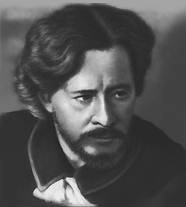 «Безусловно, драматургия Андреева достойна того, чтобы воспринимать ее сейчас не только как целостное, художественно определившееся явление истории литературы и искусства, но и как ценнейшее достояние нашей современной культуры».(Б.Бугров) 1. В каком городе родился Л.Андреев? 2. Назовите первый опубликованный рассказ Л.Андреева? 3. С каким издательством связывают имя Л.Андреева (в начале творческого пути писателя)? 4. Черты какого литературного направления преобладают в рассказах «Баргамот и Гараська», «Петька на даче», «На реке», «Из жизни штабс-капитана Каблукова»? Карточка №2.Портрет А.Ахматовой. 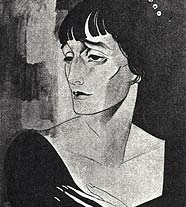 «Ахматова принесла в русскую лирику всю огромную сложность и психологическое богатство русского романа девятнадцатого века».(О.Мандельштам) 1. Как назывался первый опубликованный сборник стихов А.Ахматовой? 2. У А.Ахматовой есть сборник стихов «Anno Domini», что в переводе означает «Лето Господне». У кого из русских писателей есть произведение с таким же названием?3. В каком университете А.Ахматова получила почетную степень доктора наук? 4. Вставьте недостающее слово. Поэт не человек, он только дух - Будь слеп он, как Гомер, Иль, как Бетховен, ... 5. Восстановите строку. Я на правую руку надела .................................... 6. Какой известный поэт был мужем А.Ахматовой? Карточка №3.Портрет А.Белого. 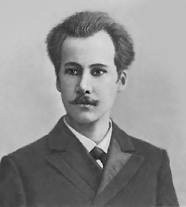 «Белому нельзя подражать, не принимая его целиком со всеми его атрибутами - как некий своеобразный мир, - как планету, на которой свой, - своеобразный растительный, животный и духовный миры». (М.Горький) 1. Назовите псевдоним А.Белого? 2. К какому литературному направлению относится творчество А.Белого? 3. Какой литературный жанр создал А. Белый? 4. Расположите эти «симфонии» в соответствии со временем их написания («Возврат», «Северная симфония», «Кубок метелей») Карточка №4.Портрет А. Блока. 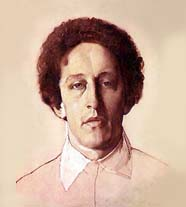 «Творчество Александра Блока - целая поэтическая эпоха, эпоха недавнего прошлого. Славнейший мастер символист Блок оказал большое влияние на всю современную поэзию».(В.Маяковский) 1. С каким городом связана судьба А.Блока? 2. К какой группе символистов можно отнести А.Блока? 3. Вставьте пропущенное слово в строку стихотворения А.Блока «Незнакомка»? А рядом у соседних столиков Лакеи сонные ......... 4. Кому посвятил А.Блок «Стихи о Прекрасной Даме» ? 5. Из какого произведения А.Блока взяты следующие строки? Стоит буржуй, как пес голодный, Стоит безмолвный, как вопрос, И старый мир, как пес безродный Стоит за ним, поджавши хвост. 6. Цветовая символика чрезвычайно значима в поэзии А.Блока. Какие цвета символизируют борьбу двух начал в поэме «Двенадцать»? Карточка № 5.Портрет М.Булгакова. 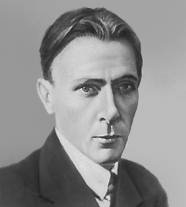 «Булгаков нужен любому из нас. Каждая его вещь - это прежде всего захватывающее чтение. Обогащающее и облагораживающее».(В.Г.Боборыкин) 1. В каком городе родился М.Булгаков? 2. Назовите профессию М.Булгакова? 3. Назовите периодическое издание, в котором сотрудничал М.Булгаков после переезда в Москву? 4. Назовите фамилию профессора, сделавшего операцию дворняге Шарику? 5. Какой любимый музыкальный инструмент был у Полиграфа Полиграфовича Шарикова? 6. Портрет какого героя романа «Мастер и Маргарита» дан в следующем отрывке: ... с площадки сада под колонны на балкон двое легионеров ввели ... человека лет двадцати семи. Этот человек был одет в старенький и разорванный голубой хитон. Голова его была прикрыта белой повязкой с ремешком вокруг лба ... Под левым глазом у человека был большой синяк, в углу рта - ссадина с запекшейся кровью...Карточка № 6.Портрет И. Бунина. 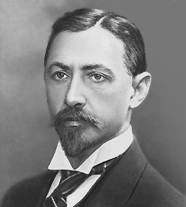 «Выньте Бунина из русской литературы, и она потускнеет, лишится радужного блеска и звездного сияния...» (М.Горький) 1. Какие черты натуры И.Бунина вы можете выделить по его портрету? 2. Какой великий русский писатель оказал значительное влияние на формирование личности И.Бунина? 3. Какая тема является основной в раннем творчестве И.Бунина (1890-1910)? 4. В каком году И.Бунин получил Нобелевскую премию? 5. В области какого литературного жанра выступил И.Бунин как новатор? 6. Какому писателю посвятил сборник стихов «Листопад» И.Бунин? 7. Как называется автобиографический роман И.Бунина? Карточка № 7.Портрет М. Горького. 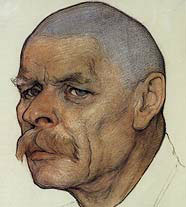 «Горький называл себя мастеровым-литератором, потому что всю жизнь не расставался с тем профессиональным ощущением своего труда, с каким живет мастер...».(Конст.Федин) 1. Укажите настоящую фамилию М.Горького? 2. Назовите рассказ, впервые подписанный псевдонимом « Максим Горький»? 3. На сцене какого театра была осуществлена постановка пьесы М.Горького «На Дне»? 4. Какое произведение М.Горького является первым романом, в котором выступает герой-профессиональный революционер? 5. Назовите произведение, которое является автобиографией М.Горького? 6. Какую газету возглавил М.Горький после революции 1917., и на страницах которой напечатал « Несвоевременные мысли»? 7. В каком году М.Горький возглавил Союз писателей СССР? Карточка № 8.Портрет Н. Гумилева. 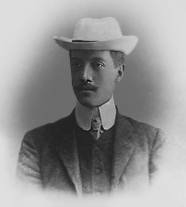 «Гумилев сложил едва ли не самый величественный гимн слову, его таинству и чудотворству из всех, какие только знает русская поэзия».(С.Чупринин) 1. В каком году в Париже вышла первая книга Н. Гумилева «Романтические цветы»? 2. Какая книга Н. Гумилева была благожелательно оценена В.Брюсовым? 3. Как Н. Гумилев называл свою поэзию? 4. Как называется первое акмеистическое произведение Н.Гумилева? Карточка № 9.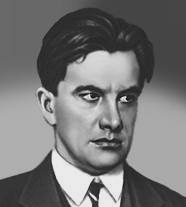 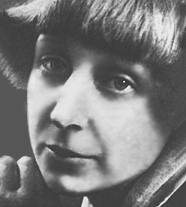 Портрет В. Маяковского. «...Маяковский ушагал далеко за нашу современность и где-то, за каким-то поворотом, долго еще будет нас ждать». (М.Цветаева) «Собственно говоря, никакого футуризма нет, а есть только Вл.Маяковский. Поэт. Большой поэт» (М.Горький) 1. Какое литературное течение возглавил В.Маяковский? 2. В какую партию вступил В.Маяковский в 1908 году? 3. За что был арестован в 1909 году В.Маяковский и 11 месяцев провел в Бутырской тюрьме? 4. В каком театре были поставлены пьесы В.Маяковского «Клоп» и «Баня»? 5. Кому была посвящена поэма В.Маяковского «Люблю»? 6. Какую организацию, объединение поэтов, возглавил В.Маяковский после революции?  Карточка № 10.Портрет М.Цветаевой «Чтение истинного поэта - всегда труд души и мысли. Цветаеву нужно научиться читать и понимать глубже. И если это случается, она начинает отдавать много больше, чем мы способны взять при первом прикосновении».(Семен Бучкин) 1. Красною кистью Рябина зажглась. Падали листья. Я родилась. В какой день недели родилась М.Цветаева? Какой праздник в этот день отмечает православная церковь? 2. Какому русскому поэту адресованы следующие строки: Имя твое - птица в руке, Имя твое - льдинка на языке, Одно единственное движение губ... 3. К какому литературному направлению относилось творчество М.Цветаевой? 4. В 1910 году М.Цветаева издала на собственные средства небольшой сборник стихов. Как назывался этот сборник? 5. Продолжите строчку: Вскрыла жилы: неостановимо, Невосстановимо хлещет ......ОтметкаОсновные критерии отметкиОсновные критерии отметкиОтметкаСодержание и речьГрамотность «5»Содержание работы полностью соответствует теме.Фактические ошибки отсутствуют. Содержание излагается последовательно.Работа отличается богатством словаря, разнообразием используемых синтаксических конструкций, точностью словоупотребления.Достигнуто стилевое единство и выразительность текста.В целом в работе допускается 1 недочет в содержании и 1-2 речевых недочетов.Допускается: 1 орфографическая, или 1 пунктуационная, или 1 грамматическая ошибка.«4»Содержание работы в основном соответствует теме (имеются незначительные отклонения от темы).Содержание в основном достоверно, но имеются единичные фактические неточности.Имеются незначительные нарушения последовательности в изложении мыслей.Лексический и грамматический строй речи достаточно разнообразен.Стиль работы отличает единством и достаточной выразительностью.В целом в работе допускается не более 2 недочетов в содержании и не более 3-4 речевых недочетов.Допускаются: 2 орфографические и 2 пунктуационные ошибки, или 1 орфографическая и 3 пунктуационные ошибки, или 4 пунктуационные ошибки при отсутствии орфографических ошибок, а также 2 грамматические ошибки.«3»В работе допущены существенные отклонения от темы.Работа достоверна в главном, но в ней имеются отдельные фактические неточности.Допущены отдельные нарушения последовательности изложения.Беден словарь и однообразны употребляемые синтаксические конструкции, встречается неправильное словоупотребление.Стиль работы не отличается единством, речь недостаточно выразительна.В целом в работе допускается не более 4 недочетов в содержании и 5 речевых недочетов.Допускаются: 4 орфографические и 4 пунктуационные ошибки, или 3 орфографические ошибки и 5 пунктуационных ошибок, или 7 пунктуационных при отсутствии орфографических ошибок, а также 4 грамматические ошибки.«2»Работа не соответствует теме.Допущено много фактических неточностей.Нарушена последовательность изложения мыслей во всех частях работы, отсутствует связь между ними, часты случаи неправильного словоупотребления.Крайне беден словарь, работа написана короткими однотипными предложениями со слабо выраженной связью между ними, часты случаи неправильного словоупотребления.Нарушено стилевое единство текста.В целом в работе допущено 6 недочетов в содержании и до 7 речевых недочетов.Допускаются: 7 орфографических и 7 пунктуационных ошибок, или 6 орфографических и 8 пунктуационных ошибок, 5 орфографических и 9 пунктуационных ошибок, 8 орфографических и 6 пунктуационных ошибок, а также 7 грамматических ошибок.Наименование частей рефератаКоличество страницТитульный лист1Содержание (с указанием страниц)1Введение2Основная часть15-20Заключение1-2Список использованных источников1-2ПриложенияБез ограничений